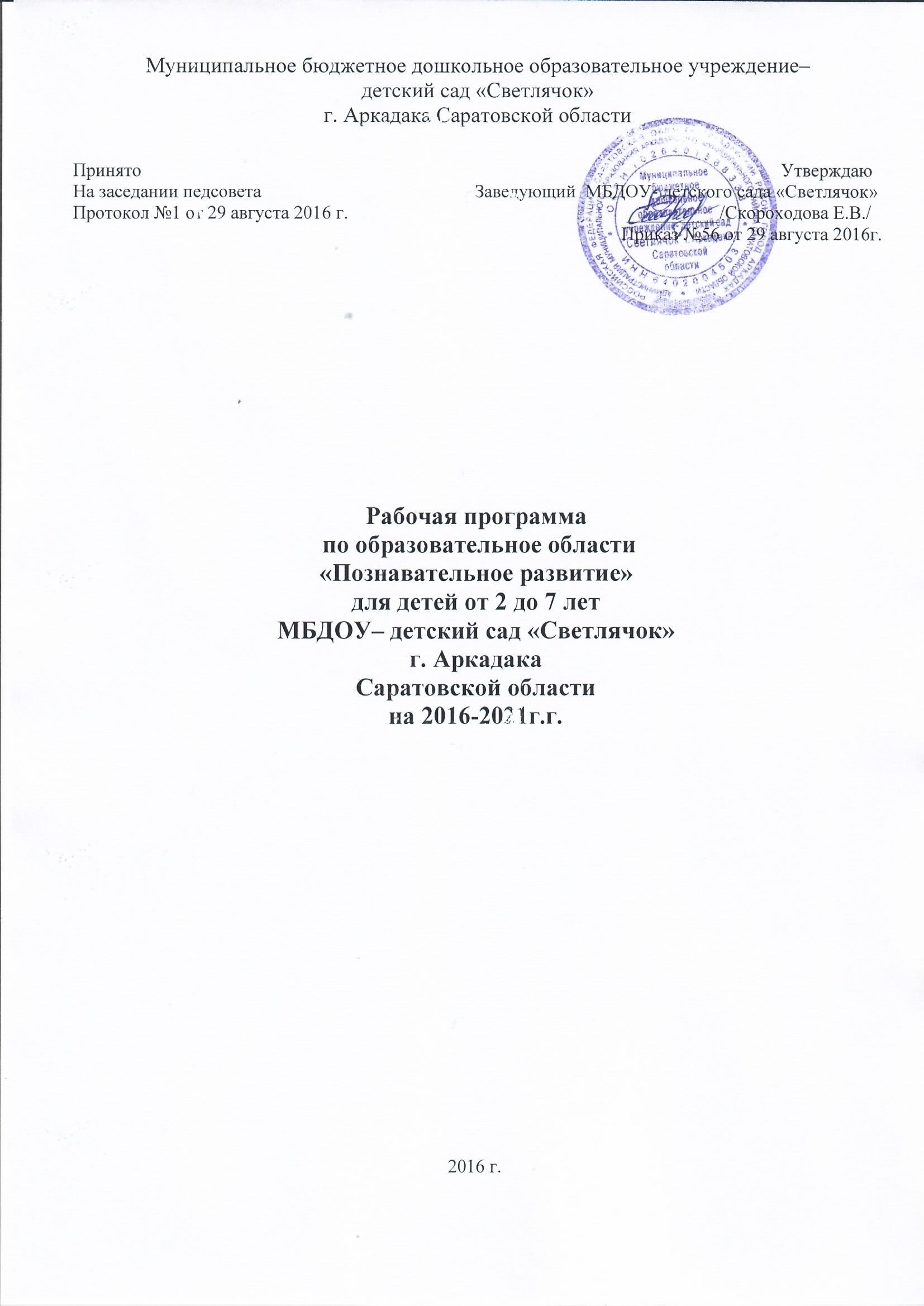 Оглавление.1.ЦЕЛЕВОЙ РАЗДЕЛ…………………………………………………………………….….   31.1. Пояснительная записка………………………………………………………………........  31.1.1. Цели и задачи рабочей программы по образовательной области «Познавательное развитие» в МБДОУ – детском саду «Светлячок» г. Аркадака Саратовской области…………………………………………………………………………………………... 41.1.2. Формы организации обучения………………………………………………………….   51.2.  Планируемые результаты ………………………………………………………………..   51.2.1. Планируемые промежуточные результаты освоения Образовательной области ДОУ «Познавательное развитие». …………………………………………………........................... 52. СОДЕРЖАТЕЛЬНЫЙ РАЗДЕЛ…………………………………………………............   92.1. Содержание образовательной области «Познавательное развитие»…………………… 92.2. Перспективно – тематический план работы  ОО «Познавательное развитие» детей 2-3 года…………………………………………………………………………………………….   252.3. Перспективно – тематический план работы  ОО «Познавательное развитие» детей 3 -4 лет………………………………………………………..............................................................332.4. Перспективно – тематический план работы  ОО «Познавательное развитие» детей 4- 5 лет………………………………………………………………………………………………..382.5. Перспективно – тематический план работы  ОО «Познавательное развитие» детей 5 – 6 лет…………………………………………………………………………………………… ..502.6. Перспективно – тематический план работы ОО «Познавательное развитие» детей 6-7 лет................................................................................................................................................. 603. ОРГАНИЗАЦИОННЫЙ РАЗДЕЛ……...………………………………………………   883.1.Психолого-педагогические условия, обеспечивающие развитие ребёнка ……...........   883.2.Организация развивающей предметно-пространственной среды…………………….   883.3.Материально-техническое обеспечение рабочей программы по ОО «Познавательное развитие»…………………………………………………………………    893.4. Планирование образовательной деятельности……………………………………..   903.5. Методические пособия рабочей  программы по образовательной области.«Познавательное развитие»………………………………………………………………......  91  1.ЦЕЛЕВОЙ РАЗДЕЛ.1.1.Пояснительная запискаРабочая программа разработана в соответствии в соответствии с федеральным государственным образовательным стандартом дошкольного образования,  на основе примерной основной образовательной программы дошкольного образования,  Основной образовательной программой  дошкольного образования МБДОУ детского сада «Светлячок» г. Аркадака Саратовской области.Рабочая программа отражает особенности содержания и организации образовательного процесса в группе младшего дошкольного возраста, среднего, старшего возраста. Рабочая программа предназначена для  детей  от 2 до 7  лет и разработана в соответствии с:Федеральный закон от 29.12.2012 № 273-ФЗ «Об образовании в Российской Федерации».Приказ Министерства образования и науки РФ от 17 октября 2013 г. № 1155 «Об утверждении федерального государственного образовательного стандарта дошкольного образования».Приказ Министерства образования и науки РФ от 30 августа 2013 г. № 1014 «Об утверждении Порядка организации и осуществления образовательной деятельности по основным общеобразовательным программам – образовательным программам дошкольного образования».Приказ Министерства образования и науки РФ от 8 апреля 2014 г. № 293 «Об утверждении Порядка приема на обучение по образовательным программам дошкольного образования».Постановление Главного государственного санитарного врача Российской Федерации от 15 мая 2013 г. № 26 «Об утверждении СанПиН 2.4.1.3049-13 «Санитарно-эпидемиологические требования к устройству, содержанию и организации режима работы дошкольных образовательных организаций».Письмо Департамента государственной политики в сфере общего образования Министерства образования и науки РФ от 28.02.2014 № 08-249 «Комментарии к ФГОС дошкольного образования».Письмо Министерства образования и науки РФ от 10 января 2014 года № 0810 «О Плане действий по обеспечению введения ФГОС дошкольного образования» (далее – План действий по обеспечению введения ФГОС ДО (№ 08-10)).Письмо Рособрнадзора от 07.02.2014 № 015222/05382 «О дошкольных образовательных организациях».Письмо Министерства образования и науки РФ от 10 января 2014 года № 08-5 «О соблюдении организациями, осуществляющими образовательную деятельность, требований, установленных федеральным государственным образовательным стандартом дошкольного образования».Устав МБДОУ детского сада «Светлячок»  Положением об основной образовательной программе в МБДОУ - детский сад     «Светлячок» г. Аркадака Саратовской области.Познавательное развитие предполагает развитие интересов детей, любознательности и познавательной мотивации; формирование познавательных действий, становление сознания; развитие воображения и творческой активности; формирование первичных представлений о себе, других людях, объектах окружающего мира, о свойствах и отношениях объектов окружающего мира (форме, цвете, размере, материале, звучании, ритме, темпе, количестве, числе, части и целом, пространстве и времени, движении и покое, причинах и следствиях и др.), о малой родине и Отечестве, представлений о социокультурных ценностях нашего народа, об отечественных традициях и праздниках, о планете Земля как общем доме людей, об особенностях ее природы, многообразии стран и народов мира.Цели и задачи рабочей программы по ОО «Познавательное развитие»:Развитие познавательно – исследовательской деятельности. Развитие познавательных интересов детей. Любознательности, стремления к получению знаний, формирование положительной мотивации к дальнейшему обучению в течение всей жизни.Формирование познавательных действий, становление сознания: развитие воображения и творческой активности; развитие восприятия, внимания, памяти наблюдательности, способности анализировать, сравнивать, выделять характерные, существенные признаки предметов и явлений окружающего мира; умения устанавливать простейшие связи между предметами и явлениями, делать простейшие обобщения.Расширение опыта ориентировки в окружающем, сенсорное развитие; формирование первичных представлений об объектах окружающего мира, о свойствах и отношениях объектов окружающего мира (форме, цвете, размере, материале, звучании, ритме, темпе, количестве, числе, части и целом, пространстве и времени, движении и покое, причинах и следствиях и др.).Развитие проектной деятельности всех типов (исследовательской, творческой, нормативной) индивидуального и группового характера. Развитие умения презентации проектов, формирование представления об их авторстве.Мотивация родителей к участию в исследовательской деятельности детей.Формирование элементарных математических представлений.Формирование элементарных математических представлений, первичных представлений об основных свойствах и отношениях объектов окружающего мира: форме, цвете, размере, количестве, числе, части и целом, пространстве и времени.Ознакомление с предметным окружением. Ознакомление с предметным миром (название, функция, назначение, свойства и качества предмета); восприятие предмета как творения человеческой мысли и результата труда. Формирование первичных представлений о многообразии предметного окружения; о том, что человек создает предметное окружение, изменяет и совершенствует его для себя и других людей, делает жизнь более удобной и комфортной.Развитие умения устанавливать причинно-следственные связи между миром предметов и природным миром.Ознакомление с миром природы. Ознакомление с природой и природными явлениями. Развитие умения причинно- следственные связи между природными явлениями. Формирование первичных представлений о природном многообразии планеты Земля. Формирование элементарных экологических представлений. Воспитание умения правильно вести себя в природе. Воспитание любви к природе, желание беречь ее.Ознакомление с социальным миром. Ознакомление с окружающим социальным миром, расширение кругозора детей, формирование целостной картины мира.Формирование первичных представлений о себе (образ Я), других людях; формирование традиционных гендерных представлений.Формирование первичных представлений о труде взрослых, его роли в обществе и жизни каждого человека. Знакомство с профессиями.Формирование первичных представлений о малой родине и Отечестве, о социокультурных ценностях нашего народа, об отечественных традициях и праздниках. Формирование чувств гражданской принадлежности, воспитание патриотических чувств, любви к Родине, гордости за ее достижения, понимание того, что Россия – великая многонациональная страна с героическим прошлым и счастливым будущим. Формирование элементарных представлении о планете Земля как общем доме людей, о многообразии стран и народов мира.1.2. Планируемые результаты1.2.1. Планируемые промежуточные  результаты освоения образовательной областиРазвитие познавательно-исследовательской деятельности.Вторая группа раннего возраста (от 2 до 3 лет)1.Умеет по словесному указанию взрослого находить предметы по названию, цвету, размеру, форме.2.Отвечает на простейшие вопросы («Кто?», «Что?», «Что делает?»)Младшая группа(от 3 до 4 лет)1.Умеет выделять цвет, форму, величину, группировать однородные предметы по нескольким сенсорным признакам. (по цвету, размеру, форме (отбирать все красные, все большие, все круглые предметы и т.д.).2.Знает осязаемые свойства предметов (теплый, холодный, твердый, пушистый и т.п.)Средняя группа(от 4 до 5 лет)1.Умеет выполнять ряд последовательных действий в соответствии с задачей и предлагаемым алгоритмом действий.2.Обследует предметы и объекты разными способами, характеризует их.3.Знает свойства предметов.4.Умеет сравнивать предметы по внешним признакам, группировать. 5.Умеет составлять целое из частей.6.Называет не менее 8 цветов.Старшая группа(от 5 до 6 лет)1.При обследовании предметов использует обобщенные способы обследования.2.В качестве эталонов использует плоскостные и объемные формы.3.Умеет действовать в соответствии с предлагаемым алгоритмом.4.Различает  цвета по светлоте и насыщенности, правильно называя их.5.Умеет сравнивать предметы, объединять предметы по общим признакам.6.Умеет составлять из части целое.Подготовительная к школе группа(от 6 до 7 лет)1.При обследовании предметов использует обобщенные способы обследовании, умеет осуществлять их оптимальный выбор в соответствии с познавательной задачей.2.Умеет устанавливать простейшие связи между объектами и явлениями.3.Выполняет действия экспериментального характера, направленные на выявление скрытых свойств объектов.4.Самостоятельно действует в соответствии с предложенным алгоритмом.5.Умеет выделять и называть несколько качеств предметов, сравнивать предметы, выделять характерные детали.6.Умеет классифицировать предметы по общим качествам.7.Называет хроматические и ахроматические цвета.Формирование элементарных математических представленийВторая группа раннего возраста (от 2 до 3 лет)1.Может образовать группу из однородных предметов.2.Различает один и много предметов.3.Различает большие и маленькие предметы, называет их размер.4.Узнает шар и куб.Младшая группа(от 3 до 4 лет)1.Может составлять при помощи взрослого группы из однородных предметов и выделять один предмет из группы.2.Умеет находить в окружающей обстановке один и много одинаковых предметов. 3.Правильно определяет количественное соотношение двух групп предметов; понимает конкретный смысл слов: «больше», «меньше», «столько же».4.Различает круг, квадрат, треугольник, предметы, имеющие углы и крутую форму.5.Понимает смысл обозначений: вверху — внизу, впереди — сзади, слева— справа, на, над — под, верхняя — нижняя (полоска).6.Понимает смысл слов: «утро», «вечер», «день», «ночь».Средняя группа(от 4 до 5 лет)1.Различает, из каких частей составлена группа предметов, называть их характерные особенности (цвет, размер, назначение).2.Умеет считать до 5 (количественный счет), отвечать на вопрос «Сколько всего?».3.Сравнивает количество предметов в группах на основе счета (в пределах 5), а также путем поштучного соотнесения предметов двух групп (составления пар); определять, каких предметов больше, меньше, равное количество.4.Умеет сравнивать два предмета по величине (больше — меньше, выше — ниже, длиннее — короче, одинаковые, равные) на основе приложения их друг к другу или наложения.5.Различает и называет круг, квадрат, треугольник, шар, куб; знает их характерные отличия.6.Определяет положение предметов в пространстве по отношению к себе | вверху — внизу, впереди — сзади); умеет двигаться в нужном направлении то сигналу: вперед и назад, вверх и вниз (по лестнице).7.Определяет части суток.Старшая группа(от 5 до 6 лет)1.Считает (отсчитывает) в пределах 10.2.Правильно пользуется количественными и порядковыми числительными (в пределах 10), отвечает на вопросы: «Сколько?», «Который по счету?»3.Уравнивает неравные группы предметов двумя способами (удаление и добавление единицы).4.Сравнивает предметы на глаз (по длине, ширине, высоте, толщине); проверяет точность определений путем наложения или приложения.5.Размещает предметы различной величины (до 7-10) в порядке возрастания, убывания их длины, ширины, высоты, толщины.6.Выражает словами местонахождение предмета по отношению к себе, другим предметам.7.Знает некоторые характерные особенности знакомых геометрических фигур (количество углов, сторон; равенство, неравенство сторон).8.Называет утро, день, вечер, ночь; имеет представление о смене частей суток.9.Называет текущий день недели.Подготовительная к школе группа(от 6 до 7 лет)1.Самостоятельно объединяет различные группы предметов, имеющие общий признак, в единое множество и удаляет из множества отдельные его части (часть предметов). 2.Устанавливает связи и отношения между целым множеством и различными его частями (частью); находит части целого множества и целое по известным частям.3.Считает до 10 и дальше (количественный, порядковый счет в пределах 20). Соотносит цифру (0-9) и количество предметов.4.Называет числа в прямом (обратном) порядке до 10, начиная с любого числа натурального ряда (в пределах 10).5.Составляет и решать задачи в одно действие на сложение и вычитание, пользуется цифрами и арифметическими знаками (+, —, -=).6.Различает величины: длину (ширину, высоту), объем (вместимость), массу (вес предметов) и способы их измерения.7.Измеряет длину предметов, отрезки прямых линий, объемы жидких и сыпучих веществ с помощью условных мер.8. Понимает зависимость между величиной меры и числом (результатом измерения).9.Умеет делить предметы (фигуры) на несколько равных частей; сравнивать целый предмет и его часть.10.Различает, называет: отрезок, угол, круг (овал), многоугольники (треугольники, четырехугольники, пятиугольники и др.), шар, куб. Проводит их сравнение.11.Ориентируется в окружающем пространстве и на плоскости (лист, страница, поверхность стола и др.), обозначает взаимное расположение и направление движения объектов; пользуется знаковыми обозначениями12.Знает состав чисел первого десятка (из отдельных единиц) и состав чисел первого пятка из двух меньших.13.Умеет получать каждое число первого десятка, прибавляя единицу к предыдущему и вычитая единицу из следующего за ним в ряду.14.Знает монеты достоинством 10, 50 копеек;   1, 2, 5, 10  рублей.15.Знает название текущего месяца года; последовательность всех дней недели, времен года.16.Умеет определять временные отношения (день—неделя —месяц); время по часам с точностью до 1 часа.Ознакомление с предметным окружением.Вторая группа раннего возраста (от 2 до 3 лет)1.Различает и называет предметы ближайшего окружения – одежда, обувь, мебель, игрушки, посуда, транспорт 2.Умеет по словесному указанию взрослого находить предметы по названию, цвету, размеру.Младшая группа(от 3 до 4 лет)1.Называет знакомые предметы, объясняет их назначение, выделяет и называет материал.Средняя группа(от 4 до 5 лет)1.Называет разные предметы, которые окружают его в помещениях, на участке, на улице; знает их назначение.2.Называет признаки и количество предметов.Старшая группа(от 5 до 6 лет)1.Различает и называет виды транспорта, предметы, облегчающие труд человека в быту и создающих комфорт2.Классифицирует предметы, определяет материалы, из которых они сделаны.Подготовительная к школе группа(от 6 до 7 лет)1.Имеет разнообразные впе-чатления о предметах окружающего мира.2.Имеет представления о предметах, облегчающих труд людей на производстве.3.Выбирает и группирует предметы в соответствии с познавательной задачей.4.Применяет разнообразные способы обследования предметовОзнакомление с миром природы. Ознакомление с социальным миром.Вторая группа раннего возраста (от 2 до 3 лет)1.Различает и называет предметы ближайшего окружения – одежда, обувь, мебель, игрушки, посуда, транспорт 2.Умеет по словесному указанию взрослого находить предметы по названию, цвету, размеру. 3.Узнает и называет некоторые трудовые действия.Младшая группа(от 3 до 4 лет)1.Называет знакомые предметы, объясняет их назначение, выделяет и называет материал.2.Называет основные объекты городской инфраструктуры (дом, улица, магазин…)3.Знаком с некоторыми профессиями (воспитатель, врач, продавец, повар, шофер, строитель).Средняя группа(от 4 до 5 лет)1.Называет разные предметы, которые окружают его в помещениях, на участке, на улице; знает их назначение.2.Называет признаки и количество предметов.3.Называет виды транспорта.4.Имеет представления о городских и сельских профессиях, об орудиях и результатах труда.5.Знает некоторые государственные праздники.6.Имеет представление о Российской армии, ее роли в защите Родины,  знает некоторые военные профессии.Старшая группа(от 5 до 6 лет)1.Различает и называет виды транспорта, предметы, облегчающие труд человека в быту и создающих комфорт2.Классифицирует предметы, определяет материалы, из которых они сделаны. 3.Знаком с культурными явлениями (цирк, библиотека, музей и др.), их атрибутами, значением в жизни общества, профессиями, правилами поведения.4.Может рассказать о различных профессиях, о важности и значимости труда, о том, что для облегчения труда используется различная техника. 5.Знает, что Российская Федерация (Россия) — огромная многонациональная страна; что Москва — столица нашей Родины. 6.Знает название родного города (поселка), может рассказать о его достопримечательностях7.Имеет представление о флаге, гербе, мелодии гимна.8.Имеет представление о Российской армии, о годах войны, о Дне Победы.Подготовительная к школе группа(от 6 до 7 лет)1.Имеет разнообразные впе-чатления о предметах окружающего мира.2.Имеет представления о предметах, облегчающих труд людей на производстве.3.Выбирает и группирует предметы в соответствии с познавательной задачей.4.Применяет разнообразные способы обследования предметов5.Имеет представление о школе, библиотеке, музее….6.Имеет простейшие представления об экономике.7.Знает герб, флаг, название родной страны и ее столицы России. Может рассказать о гимне.8.Имеет представление о родном крае, его достопримечательностях.9.Может рассказать о Российской армии.10.Имеет представления о государственных праздниках, о ВОВ, 11.о Ю.А.Гагарине и других героях космоса.2.СОДЕРЖАТЕЛЬНЫЙ  РАЗДЕЛ.2.1. Содержание образовательной области «Познавательное развитие» Развитие познавательно-исследовательской деятельности Вторая группа раннего возраста (от 2 до 3 лет)Первичные представления об объектах окружающего мира. Формировать представления о предметах ближайшего окружения, о простейших связях между ними.Учить детей называть цвет, величину предметов, материал, из которого они сделаны (бумага, дерево, ткань, глина); сравнивать знакомые предметы (разные шапки, варежки, обувь и т. п.), подбирать предметы по тождеству (найди такой же, подбери пару), группировать их по способу использования (из чашки пьют и т. д.).Упражнять в установлении сходства и различия между предметами, имеющими одинаковое название (одинаковые лопатки; красный мяч — синий мяч; большой кубик — маленький кубик).	Учить детей называть свойства предметов: большой, маленький, мягкий,пушистый и др.Сенсорное развитие. Продолжать работу по обогащению непосредственного чувственного опыта детей в разных видах деятельности, постепенно включая все виды восприятия. Помогать обследовать предметы, выделяя их цвет, величину, форму; побуждать включать движения рук по предмету в процесс знакомства с ним (обводить руками части предмета, гладить их и т. д.).Дидактические игры. Обогащать в играх с дидактическим материалом сенсорный опыт детей (пирамидки (башенки) из 5–8 колец разной величины; «Геометрическая мозаика» (круг, треугольник, квадрат, прямоугольник); разрезные картинки (из 2–4 частей), складные кубики (4–6 шт.) и др.); развивать аналитические способности (умение сравнивать, соотносить, группировать, устанавливать тождество и различие однородных предметов по одному из сенсорных признаков — цвет, форма, величина).Проводить дидактические игры на развитие внимания и памяти («Чего не стало?» и т. п.); слуховой дифференциации («Что звучит?» и т. п.); тактильных ощущений, температурных различий («Чудесный мешочек», «Теплый — холодный», «Легкий — тяжелый» и т. п.); мелкой моторики руки (игрушки с пуговицами, крючками, молниями, шнуровкой и т. д.).Младшая группа(от 3 до 4 лет)Первичные представления об объектах окружающего мира. Формировать умение сосредоточивать внимание на предметах и явлениях предметно-пространственной развивающей среды; устанавливать простейшие связи между предметами и явлениями, делать простейшие обобщения.Учить определять цвет, величину, форму, вес (легкий, тяжелый) предметов; расположение их по отношению к ребенку (далеко, близко, высоко). Знакомить с материалами (дерево, бумага, ткань, глина), их свойствами (прочность, твердость, мягкость).Поощрять исследовательский интерес, проводить простейшие наблюдения.Учить способам обследования предметов, включая простейшие опыты (тонет — не тонет, рвется — не рвется). Учить группировать и классифицировать знакомые предметы (обувь — одежда; посуда чайная, столовая, кухонная).Сенсорное развитие. Обогащать чувственный опыт детей, развивать умение фиксировать его в речи. Совершенствовать восприятие (активно включая все органы чувств). Развивать образные представления (используя при характеристике предметов эпитеты и сравнения).Создавать условия для ознакомления детей с цветом, формой, величиной, осязаемыми свойствами предметов (теплый, холодный, твердый, мягкий, пушистый и т. п.); развивать умение воспринимать звучание различных музыкальных инструментов, родной речи.Закреплять умение выделять цвет, форму, величину как особые свойства предметов; группировать однородные предметы по нескольким сенсорным признакам: величине, форме, цвету.Совершенствовать навыки установления тождества и различия предметовпо их свойствам: величине, форме, цвету.Подсказывать детям название форм (круглая, треугольная, прямоугольнаяи квадратная).Дидактические игры. Подбирать предметы по цвету и величине	 (большие, средние и маленькие; 2–3 цветов), собирать пирамидку из уменьшающихся по размеру колец, чередуя в определенной последовательности 2–3 цвета; собирать картинку из 4–6 частей.В совместных дидактических играх учить детей выполнять постепенно усложняющиеся правила.Средняя группа(от 4 до 5 лет)Первичные представления об объектах окружающего мира. Создавать условия для расширения представлений детей об окружающем мире, развивать наблюдательность и любознательность.Учить выделять отдельные части и характерные признаки предметов (цвет, форма, величина), продолжать развивать умение сравнивать и группировать их по этим признакам. Формировать обобщенные представления о предметах и явлениях, умение устанавливать простейшие связи между ними.Поощрять попытки детей самостоятельно обследовать предметы, используя знакомые и новые способы; сравнивать, группировать и классифицировать предметы по цвету, форме и величине.Продолжать знакомить детей с признаками предметов, учить определять их цвет, форму, величину, вес. Рассказывать о материалах, из которых сделаны предметы, об их свойствах и качествах. Объяснять целесообразность изготовления предмета из определенного материала (корпус машин — из металла, шины — из резины и т. п.).Помогать детям устанавливать связь между назначением и строением, назначением и материалом предметов.Сенсорное развитие. Продолжать работу по сенсорному развитию в разных видах деятельности. Обогащать сенсорный опыт, знакомя детей с широким кругом предметов и объектов, с новыми способами их обследования. Закреплять полученные ранее навыки обследования предметов и объектов.Совершенствовать восприятие детей путем активного использования всех органов чувств (осязание, зрение, слух, вкус, обоняние). Обогащать чувственный опыт и умение фиксировать полученные впечатления в речи.Продолжать знакомить с геометрическими фигурами (круг, треугольник, квадрат, прямоугольник, овал), с цветами (красный, синий, зеленый, желтый, оранжевый, фиолетовый, белый, серый).Развивать осязание. Знакомить с различными материалами на ощупь, путем прикосновения, поглаживания (характеризуя ощущения: гладкое, холодное, пушистое, жесткое, колючее и др.).Формировать образные представления на основе развития образного восприятия в процессе различных видов деятельности.Развивать умение использовать эталоны как общепринятые свойства и качества предметов (цвет, форма, размер, вес и т. п.); подбирать предметы по 1–2 качествам (цвет, размер, материал и т. п.).Проектная деятельность. Развивать первичные навыки в проектно-исследовательской деятельности, оказывать помощь в оформлении еерезультатов и создании условий для их презентации сверстникам. Привлекать родителей к участию в исследовательской деятельности детей.Дидактические игры. Учить детей играм, направленным на закрепление представлений о свойствах предметов, совершенствуя умение сравнивать предметы по внешним признакам, группировать; составлять целое из частей (кубики, мозаика, пазлы).Совершенствовать тактильные, слуховые, вкусовые ощущения детей («Определи на ощупь (по вкусу, по звучанию)»). Развивать наблюдательность и внимание («Что изменилось?», «У кого колечко?»).Помогать детям осваивать правила простейших настольно-печатных игр («Домино», «Лото»).Старшая группа(от 5 до 6 лет)Первичные представления об объектах окружающего мира. Закреплять представления о предметах и явлениях окружающей действительности. Развивать умение наблюдать, анализировать, сравнивать, выделять характерные, существенные признаки предметов и явлений окружающего мира.Продолжать развивать умение сравнивать предметы, устанавливать их сходство и различия (найди в группе предметы такой же формы, такого же цвета; чем эти предметы похожи и чем отличаются и т. д.).Формировать умение подбирать пары или группы предметов, совпадающих по заданному признаку (длинный — короткий, пушистый — гладкий, теплый — холодный и др.).Развивать умение определять материалы, из которых изготовлены предметы. Учить сравнивать предметы (по назначению, цвету, форме, материалу), классифицировать их (посуда — фарфоровая, стеклянная, керамическая, пластмассовая).Сенсорное развитие. Развивать восприятие, умение выделять разнообразные свойства и отношения предметов (цвет, форма, величина, расположение в пространстве и т. п.), включая органы чувств: зрение, слух, осязание, обоняние, вкус.Продолжать знакомить с цветами спектра: красный, оранжевый, желтый, зеленый, голубой, синий, фиолетовый (хроматические) и белый, серый и черный (ахроматические). Учить различать цвета по светлоте и насыщенности, правильно называть их. Показать детям особенности расположения цветовых тонов в спектре.Продолжать знакомить с различными геометрическими фигурами, учить использовать в качестве эталонов плоскостные и объемные формы.Формировать умение обследовать предметы разной формы; при обследовании включать движения рук по предмету. Расширять представленияо фактуре предметов (гладкий, пушистый, шероховатый и т. п.). Совершенствовать глазомер.Развивать познавательно-исследовательский интерес, показывая занимательные опыты, фокусы, привлекая к простейшим экспериментам.Проектная деятельность. Создавать условия для реализации детьми проектов трех типов: исследовательских, творческих и нормативных.Развивать проектную деятельность исследовательского типа. Организовывать презентации проектов. Формировать у детей представления об авторстве проекта.Создавать условия для реализации проектной деятельности творческого типа. (Творческие проекты в этом возрасте носят индивидуальный характер.)Способствовать развитию проектной деятельности нормативного типа. (Нормативная проектная деятельность — это проектная деятельность, направленная на выработку детьми норм и правил поведения в детском коллективе.)Дидактические игры. Организовывать дидактические игры, объединяя детей в подгруппы по 2–4 человека; учить выполнять правила игры.Развивать в играх память, внимание, воображение, мышление, речь, сенсорные способности детей. Учить сравнивать предметы, подмечать незначительные различия в их признаках (цвет, форма, величина, материал), объединять предметы по общим признакам, составлять из части целое (складные кубики, мозаика, пазлы), определять изменения в расположении предметов (впереди, сзади, направо, налево, под, над, посередине, сбоку).Формировать желание действовать с разнообразными дидактическими играми и игрушками (народными, электронными, компьютерными и др.).Побуждать детей к самостоятельности в игре, вызывая у них эмоционально- положительный отклик на игровое действие.Учить подчиняться правилам в групповых играх. Воспитывать творческуюсамостоятельность. Формировать такие качества, как дружелюбие, дисциплинированность. Воспитывать культуру честного соперничества в играх-соревнованиях.Подготовительная к школе группа(от 6 до 7 лет)Первичные представления об объектах окружающего мира. Продолжать расширять и уточнять представления детей о предметном мире; о простейших связях между предметами ближайшего окружения.Углублять представления о существенных характеристиках предметов, о свойствах и качествах различных материалов. Расширять представления о качестве поверхности предметов и объектов.Учить применять разнообразные способы обследования предметов (наложение, приложение, сравнение по количеству и т. д.).Развивать познавательно-исследовательский интерес, показывая занимательные опыты, фокусы; привлекать к простейшим экспериментам и наблюдениям.Сенсорное развитие. Развивать зрение, слух, обоняние, осязание, вкус, сенсомоторные способности.Совершенствовать координацию руки и глаза; развивать мелкую моторикурук в разнообразных видах деятельности.Развивать умение созерцать предметы, явления (всматриваться, вслушиваться), направляя внимание на более тонкое различение их качеств.Учить выделять в процессе восприятия несколько качеств предметов; сравнивать предметы по форме, величине, строению, положению в пространстве, цвету; выделять характерные детали, красивые сочетания цветов и оттенков, различные звуки (музыкальные, природные и др.).	Развивать умение классифицировать предметы по общим качествам (форме, величине, строению, цвету).Закреплять знания детей о хроматических и ахроматических цветах.Проектная деятельность. Развивать проектную деятельность всех типов (исследовательскую, творческую, нормативную).В исследовательской проектной деятельности формировать умение уделять внимание анализу эффективности источников информации. Поощрять обсуждение проекта в кругу сверстников.Содействовать творческой проектной деятельности индивидуального и группового характера.В работе над нормативными проектами поощрять обсуждение детьми соответствующих этим проектам ситуаций и отрицательных последствий, которые могут возникнуть при нарушении установленных норм.Помогать детям в символическом отображении ситуации, проживании ее основных смыслов и выражении их в образной форме.Дидактические игры. Продолжать учить детей играть в различные дидактические игры (лото, мозаика, бирюльки и др.). Развивать умение организовывать игры, исполнять роль ведущего.Учить согласовывать свои действия с действиями ведущего и других участников игры.Развивать в игре сообразительность, умение самостоятельно решать поставленную задачу.Привлекать детей к созданию некоторых дидактических игр («Шумелки», «Шуршалки» и т. д.). Развивать и закреплять сенсорные способности.Содействовать проявлению и развитию в игре необходимых для подготовки к школе качеств: произвольного поведения, ассоциативно-образногои логического мышления, воображения, познавательной активности.Приобщение к социокультурным ценностямВторая группа раннего возраста (от 2 до 3 лет)Продолжать знакомить детей с предметами ближайшего окружения.Способствовать появлению в словаре детей обобщающих понятий:игрушки, посуда, одежда, обувь, мебель и пр.Знакомить с транспортными средствами ближайшего окружения.Младшая группа(от 3 до 4 лет)Продолжать знакомить детей с предметами ближайшего окружения, их назначением.Знакомить с театром через мини-спектакли и представления, а также через игры-драматизации по произведениям детской литературы.Знакомить с ближайшим окружением (основными объектами городской/поселковой инфраструктуры): дом, улица, магазин, поликлиника, парикмахерская.Рассказывать детям о понятных им профессиях (воспитатель, помощник воспитателя, музыкальный руководитель, врач, продавец, повар, шофер, строитель), расширять и обогащать представления о трудовых действиях, результатах труда.Средняя группа(от 4 до 5 лет)Создавать условия для расширения представлений детей об окружающем мире.Расширять знания детей об общественном транспорте (автобус, поезд, самолет, теплоход). Расширять представления о правилах поведения в общественных местах.Формировать первичные представления о школе.Продолжать знакомить с культурными явлениями (театром, цирком, зоопарком, вернисажем), их атрибутами, людьми, работающими в них, правилами поведения.Дать элементарные представления о жизни и особенностях труда в городе и в сельской местности с опорой на опыт детей. Продолжать знакомить с различными профессиями (шофер, почтальон, продавец, врач и т. д.); расширять и обогащать представления о трудовых действиях, орудиях труда, результатах труда.Формировать элементарные представления об изменении видов человеческого труда и быта на примере истории игрушки и предметов обихода.Познакомить детей с деньгами, возможностями их использования.Старшая группа(от 5 до 6 лет)Обогащать представления детей о мире предметов. Рассказывать о предметах, облегчающих труд человека в быту (кофемолка, миксер, мясорубка и др.), создающих комфорт (бра, картины, ковер и т. п.). Рассказывать о том, что любая вещь создана трудом многих людей («Откуда «пришел» стол?», «Как получилась книжка?» и т. п.).Расширять представления детей о профессиях.Расширять представления об учебных заведениях (детский сад, школа, колледж, вуз), сферах человеческой деятельности (наука, искусство, производство, сельское хозяйство).Продолжать знакомить с культурными явлениями (цирк, библиотека, музей и др.), их атрибутами, значением в жизни общества, связанными с ними профессиями, правилами поведения.Продолжать знакомить с деньгами, их функциями (средство для оплаты труда, расчетов при покупках), бюджетом и возможностями семьи.Формировать элементарные представления об истории человечества (Древний мир, Средние века, современное общество) через знакомство с произведениями искусства (живопись, скульптура, мифы и легенды народов мира), реконструкцию образа жизни людей разных времен (одежда, утварь, традиции и др.).Рассказывать детям о профессиях воспитателя, учителя, врача, строителя,работников сельского хозяйства, транспорта, торговли, связи др.; о важности и значимости их труда; о том, что для облегчения труда используется разнообразная техника.Знакомить с трудом людей творческих профессий: художников, писателей,композиторов, мастеров народного декоративно-прикладного искусства; с результатами их труда (картинами, книгами, нотами, предметами декоративного искусства).Подготовительная к школе группа(от 6 до 7 лет)Расширять и уточнять представления детей о предметном мире.Формировать представления о предметах, облегчающих труд людей на производстве.Обогащать представления о видах транспорта (наземный, подземный, воздушный, водный).Продолжать знакомить с библиотеками, музеями.Углублять представления детей о дальнейшем обучении, формировать элементарные знания о специфике школы, колледжа, вуза (по возможности посетить школу, познакомиться с учителями и учениками и т.д.).Расширять осведомленность детей в сферах человеческой деятельности (наука, искусство, производство и сфера услуг, сельское хозяйство), представления об их значимости для жизни ребенка, его семьи, детского сада и общества в целом.Через экспериментирование и практическую деятельность дать детям возможность познакомиться с элементами профессиональной деятельности в каждой из перечисленных областей (провести и объяснить простейшие эксперименты с водой, воздухом, магнитом; создать коллективное панно или рисунок, приготовить что-либо; помочь собрать на прогулку младшую группу; вырастить съедобное растение, ухаживать за домашними животными).Расширять представления об элементах экономики (деньги, их история, значение для общества, бюджет семьи, разные уровни обеспеченности людей, необходимость помощи менее обеспеченным людям, благотворительность).Формировать элементарные представления об эволюции Земли (возникновение Земли, эволюция растительного и животного мира), месте человека в природном и социальном мире, происхождении и биологическойобоснованности различных рас.Формировать элементарные представления об истории человечества через знакомство с произведениями искусства (живопись, скульптура, мифы и легенды народов мира), игру и продуктивные виды деятельности.Рассказывать детям о том, что Земля — наш общий дом, на Земле много разных стран; о том, как важно жить в мире со всеми народами, знать и уважать их культуру, обычаи и традиции.Расширять представления о своей принадлежности к человеческому сообществу, о детстве ребят в других странах, о правах детей в мире (Декларацияправ ребенка), об отечественных и международных организациях, занимающихся соблюдением прав ребенка (органы опеки, ЮНЕСКО и др.). Формировать элементарные представления о свободе личности как достижении человечества.Формирование элементарных математических представленийВторая группа раннего возраста (от 2 до 3 лет)Количество. Привлекать детей к формированию групп однородных предметов. Учить различать количество предметов (один — много).Величина. Привлекать внимание детей к предметам контрастных размеров и их обозначению в речи (большой дом — маленький домик, большая матрешка — маленькая матрешка, большие мячи — маленькие мячи и т. д.).Форма. Учить различать предметы по форме и называть их (кубик, кирпичик, шар и пр.).Ориентировка в пространстве. Продолжать накапливать у детей опыт практического освоения окружающего пространства (помещений группы и участка детского сада).Расширять опыт ориентировки в частях собственного тела (голова, лицо, руки, ноги, спина).Учить двигаться за воспитателем в определенном направлении.Младшая группа(от 3 до 4 лет)Количество. Развивать умение видеть общий признак предметов группы (все мячи — круглые, эти — все красные, эти — все большие и т. д.).Учить составлять группы из однородных предметов и выделять из них отдельные предметы; различать понятия «много», «один», «по одному»,            «ни одного»; находить один и несколько одинаковых предметов в окружающей обстановке; понимать вопрос «Сколько?»; при ответе пользоваться словами «много», «один», «ни одного».Сравнивать две равные (неравные) группы предметов на основе взаимногосопоставления элементов (предметов). Познакомить с приемами последовательного наложения и приложения предметов одной группы к предметам другой; учить понимать вопросы: «Поровну ли?», «Чего больше (меньше)?»; отвечать на вопросы, пользуясь предложениями типа: «Я на каждый кружок положил грибок. Кружков больше, а грибов меньше» или «Кружков столько же, сколько грибов».Учить устанавливать равенство между неравными по количеству группамипредметов путем добавления одного предмета или предметов к меньшей по количеству группе или убавления одного предмета из большей группы.Величина. Сравнивать предметы контрастных и одинаковых размеров; при сравнении предметов соизмерять один предмет с другим по заданному признаку величины (длине, ширине, высоте, величине в целом), пользуясь приемами наложения и приложения; обозначать результат сравнения словами (длинный—короткий, одинаковые (равные) по длине, широкий—узкий, одинаковые (равные) по ширине, высокий—низкий, одинаковые (равные) по высоте, большой—маленький, одинаковые (равные) по величине).Форма. Познакомить детей с геометрическими фигурами: кругом, квадратом, треугольником. Учить обследовать форму этих фигур, используя зрение и осязание.Ориентировка в пространстве. Развивать умение ориентироваться в расположении частей своего тела и в соответствии с ними различать пространственные направления от себя: вверху — внизу, впереди — сзади (позади), справа — слева. Различать правую и левую руки.Ориентировка во времени. Учить ориентироваться в контрастных частях суток: день — ночь, утро — вечер.Средняя группа(от 4 до 5 лет)Количество и счет. Дать детям представление о том, что множество («много») может состоять из разных по качеству элементов: предметов разного цвета, размера, формы; учить сравнивать части множества, определяя их равенство или неравенство на основе составления пар предметов (не прибегая к счету). Вводить в речь детей выражения: «Здесь много кружков, одни— красного цвета, а другие—синего; красных кружков больше, чем синих, а синих меньше, чем красных» или «красных и синих кружков поровну».Учить считать до 5 (на основе наглядности), пользуясь правильными приемами счета: называть числительные по порядку; соотносить каждое числительное только с одним предметом пересчитываемой группы; относить последнее числительное ко всем пересчитанным предметам, например: «Один, два, три—всего три кружка». Сравнивать две группы предметов, именуемые числами 1–2, 2–2, 2–3, 3–3, 3–4, 4–4, 4–5, 5–5.Формировать представления о порядковом счете, учить правильно пользоваться количественными и порядковыми числительными, отвечать на вопросы «Сколько?», «Который по счету?», «На котором месте?».Формировать представление о равенстве и неравенстве групп на основе счета: «Здесь один, два зайчика, а здесь одна, две, три елочки. Елочек больше, чем зайчиков; 3 больше, чем 2, а 2 меньше, чем 3».Учить уравнивать неравные группы двумя способами, добавляя к меньшей группе один (недостающий) предмет или убирая из большей группы один (лишний) предмет («К 2 зайчикам добавили 1 зайчика, стало 3 зайчика и елочек тоже 3. Елочек и зайчиков поровну — 3 и 3» или: «Елочек больше (3), а зайчиков меньше (2). Убрали 1 елочку, их стало тоже 2. Елочек и зайчиков стало поровну: 2 и 2»).Отсчитывать предметы из большего количества; выкладывать, приносить определенное количество предметов в соответствии с образцом или заданным числом в пределах 5 (отсчитай 4 петушка, принеси 3 зайчика).На основе счета устанавливать равенство (неравенство) групп предметов в ситуациях, когда предметы в группах расположены на разном расстоянии друг от друга, когда они отличаются по размерам, по форме расположения в пространстве.Величина. Совершенствовать умение сравнивать два предмета по величине (длине, ширине, высоте), а также учить сравнивать два предмета по толщине путем непосредственного наложения или приложения их друг к другу; отражать результаты сравнения в речи, используя прилагательные (длиннее — короче, шире — уже, выше — ниже, толще — тоньше или равные (одинаковые) по длине, ширине, высоте, толщине).Учить сравнивать предметы по двум признакам величины (красная лента длиннее и шире зеленой, желтый шарфик короче и уже синего).Устанавливать размерные отношения между 3–5 предметами разной длины (ширины, высоты), толщины, располагать их в определенной последовательности — в порядке убывания или нарастания величины. Вводить вактивную речь детей понятия, обозначающие размерные отношения предметов(эта (красная) башенка — самая высокая, эта (оранжевая) — пониже, эта (розовая) — еще ниже, а эта (желтая) — самая низкая» и т. д.).Форма. Развивать представление детей о геометрических фигурах: круге, квадрате, треугольнике, а также шаре, кубе. Учить выделять особые признаки фигур с помощью зрительного и осязательно-двигательного анализаторов (наличие или отсутствие углов, устойчивость, подвижность и др.).Познакомить детей с прямоугольником, сравнивая его с кругом, квадратом,треугольником. Учить различать и называть прямоугольник, его элементы: углы и стороны.Формировать представление о том, что фигуры могут быть разных размеров: большой — маленький куб (шар, круг, квадрат, треугольник, прямоугольник).Учить соотносить форму предметов с известными геометрическими фигурами: тарелка — круг, платок — квадрат, мяч — шар, окно, дверь — прямоугольник и др.Ориентировка в пространстве. Развивать умения определять пространственные направления от себя, двигаться в заданном направлении (вперед — назад, направо — налево, вверх — вниз); обозначать словами положение предметов по отношению к себе (передо мной стол, справа от меня дверь, слева — окно, сзади на полках — игрушки).Познакомить с пространственными отношениями: далеко — близко (дом стоит близко, а березка растет далеко).Ориентировка во времени. Расширять представления детей о частях суток, их характерных особенностях, последовательности (утро— день — вечер — ночь).Объяснить значение слов: «вчера», «сегодня», «завтра».Старшая группа(от 5 до 6 лет)Количество и счет. Учить создавать множества (группы предметов) из разных по качеству элементов (предметов разного цвета, размера, формы, назначения; звуков, движений); разбивать множества на части и воссоединять их; устанавливать отношения между целым множеством и каждой его частью, понимать, что множество больше части, а часть меньше целого множества; сравнивать разные части множества на основе счета и соотнесения элементов (предметов) один к одному; определять большую (меньшую) часть множества или их равенство.Учить считать до 10; последовательно знакомить с образованием каждогочисла в пределах от 5 до 10 (на наглядной основе).Сравнивать рядом стоящие числа в пределах 10 на основе сравнения конкретных множеств; получать равенство из неравенства (неравенство из равенства), добавляя к меньшему количеству один предмет или убирая из большего количества один предмет («7 меньше 8, если к 7 добавить один предмет, будет 8, поровну», «8 больше 7; если из 8 предметов убрать один, то станет по 7, поровну»).Формировать умение понимать отношения рядом стоящих чисел (5 < 6 на 1, 6 > 5 на 1).Отсчитывать предметы из большого количества по образцу и заданному числу (в пределах 10).Совершенствовать умение считать в прямом и обратном порядке (в пределах 10). Считать предметы на ощупь, считать и воспроизводить количествозвуков, движений по образцу и заданному числу (в пределах 10).Познакомить с цифрами от 0 до 9.Познакомить с порядковым счетом в пределах 10, учить различать вопросы«Сколько?», «Который?» («Какой?») и правильно отвечать на них.Продолжать формировать представление о равенстве: определять равноеколичество в группах, состоящих из разных предметов; правильно обобщать числовые значения на основе счета и сравнения групп (здесь 5 петушков, 5 матрешек, 5 машин—всех игрушек поровну—по 5).Упражнять детей в понимании того, что число не зависит от величины предметов, расстояния между предметами, формы, их расположения, а также направления счета (справа налево, слева направо, с любого предмета).Познакомить с количественным составом числа из единиц в пределах 5 на конкретном материале: 5 — это один, еще один, еще один, еще один и еще один.Величина. Учить устанавливать размерные отношения между 5–10 предметами разной длины (высоты, ширины) или толщины: систематизировать предметы, располагая их в возрастающем (убывающем) порядке по величине; отражать в речи порядок расположения предметов и соотношение между ними по размеру: «Розовая лента — самая широкая, фиолетовая — немного уже, красная — еще уже, но она шире желтой, а зеленая уже желтой и всех остальных лент» и т. д.Сравнивать два предмета по величине (длине, ширине, высоте) опосредованно — с помощью третьего (условной меры), равного одному из сравниваемых предметов.Развивать глазомер, умение находить предметы длиннее (короче), выше (ниже), шире (уже), толще (тоньше) образца и равные ему.Формировать понятие о том, что предмет (лист бумаги, лента, круг, квадрат и др.) можно разделить на несколько равных частей (на две, четыре).Учить называть части, полученные от деления, сравнивать целое и части, понимать, что целый предмет больше каждой своей части, а часть меньше целого.Форма. Познакомить детей с овалом на основе сравнения его с кругом и прямоугольником.Дать представление о четырехугольнике: подвести к пониманию того, чтоквадрат и прямоугольник являются разновидностями четырехугольника.Развивать у детей геометрическую зоркость: умение анализировать и сравнивать предметы по форме, находить в ближайшем окружении предметы одинаковой и разной формы: книги, картина, одеяла, крышки столов — прямоугольные, поднос и блюдо — овальные, тарелки — круглые и т.д.Развивать представления о том, как из одной формы сделать другую.Ориентировка в пространстве. Совершенствовать умение ориентироватьсяв окружающем пространстве; понимать смысл пространственных отношений (вверху — внизу, впереди (спереди) — сзади (за), слева — справа, между, рядом с, около); двигаться в заданном направлении, меняя его по сигналу, а также в соответствии со знаками — указателями направления движения (вперед, назад, налево, направо и т. п.); определять свое местонахождение среди окружающих людей и предметов: «Я стою между Олей и Таней, за Мишей, позади (сзади) Кати, перед Наташей, около Юры»; обозначать в речи взаимное расположение предметов: «Справа от куклы сидит заяц, а слева от куклы стоит лошадка, сзади — мишка, а впереди — машина».Учить ориентироваться на листе бумаги (справа — слева, вверху — внизу,в середине, в углу).Ориентировка во времени. Дать детям представление о том, что утро, вечер, день и ночь составляют сутки.Учить на конкретных примерах устанавливать последовательность различных событий: что было раньше (сначала), что позже (потом), определять, какой день сегодня, какой был вчера, какой будет завтра.Подготовительная к школе группа(от 6 до 7 лет)Количество и счет. Развивать общие представления о множестве: умение формировать множества по заданным основаниям, видеть составные части множества, в которых предметы отличаются определенными признаками.Упражнять в объединении, дополнении множеств, удалении из множествачасти или отдельных его частей. Устанавливать отношения между отдельными частями множества, а также целым множеством и каждой его частью на основе счета, составления пар предметов или соединения предметов стрелками.Совершенствовать навыки количественного и порядкового счета в пределах 10. Познакомить со счетом в пределах 20 без операций над числами.Знакомить с числами второго десятка.Закреплять понимание отношений между числами натурального ряда (7 больше 6 на 1, а 6 меньше 7 на 1), умение увеличивать и уменьшать каждое число на 1 (в пределах 10).Учить называть числа в прямом и обратном порядке (устный счет), последующее и предыдущее число к названному или обозначенному цифрой, определять пропущенное число.Знакомить с составом чисел в пределах 10.Учить раскладывать число на два меньших и составлять из двух меньшихбольшее (в пределах 10, на наглядной основе).Познакомить с монетами достоинством 1, 5, 10 копеек, 1, 2, 5, 10 рублей (различение, набор и размен монет).Учить на наглядной основе составлять и решать простые арифметическиезадачи на сложение (к большему прибавляется меньшее) и на вычитание (вычитаемое меньше остатка); при решении задач пользоваться знаками действий: плюс (+), минус (–) и знаком отношения равно (=).Величина. Учить считать по заданной мере, когда за единицу счета принимается не один, а несколько предметов или часть предмета.Делить предмет на 2–8 и более равных частей путем сгибания предмета(бумаги, ткани и др.), а также используя условную меру; правильно обозначать части целого (половина, одна часть из двух (одна вторая), две части  из четырех (две четвертых) и т. д.); устанавливать соотношение целого и части, размера частей; находить части целого и целое по известным частям.Формировать у детей первоначальные измерительные умения. Учить измерять длину, ширину, высоту предметов (отрезки прямых линий) с помощью условной меры (бумаги в клетку).Учить детей измерять объем жидких и сыпучих веществ с помощью условной меры.Дать представления о весе предметов и способах его измерения. Сравнивать вес предметов (тяжелее — легче) путем взвешивания их на ладонях. Познакомить с весами.Развивать представление о том, что результат измерения (длины, веса, объема предметов) зависит от величины условной меры.Форма. Уточнить знание известных геометрических фигур, их элементов (вершины, углы, стороны) и некоторых их свойств.Дать представление о многоугольнике (на примере треугольника и четырехугольника), о прямой линии, отрезке прямой*.Учить распознавать фигуры независимо от их пространственного положения, изображать, располагать на плоскости, упорядочивать по размерам, классифицировать, группировать по цвету, форме, размерам.Моделировать геометрические фигуры; составлять из нескольких треугольников один многоугольник, из нескольких маленьких квадратов — один большой прямоугольник; из частей круга — круг, из четырех отрезков — четырехугольник, из двух коротких отрезков — один длинный  и т. д.; конструировать фигуры по словесному описанию и перечислению их характерных свойств; составлять тематические композиции из фигур по собственному замыслу.Анализировать форму предметов в целом и отдельных их частей; воссоздавать сложные по форме предметы из отдельных частей по контурным образцам, по описанию, представлению.Ориентировка в пространстве. Учить детей ориентироваться на ограниченной территории (лист бумаги, учебная доска, страница тетради, книги и т. д.); располагать предметы и их изображения в указанном направлении,отражать в речи их пространственное расположение (вверху, внизу, выше, ниже, слева, справа, левее, правее, в левом верхнем (правом нижнем) углу, перед, за, между, рядом и др.).Познакомить с планом, схемой, маршрутом, картой. Развивать способностьк моделированию пространственных отношений между объектамив виде рисунка, плана, схемы.Учить «читать» простейшую графическую информацию, обозначающуюпространственные отношения объектов и направление их движенияв пространстве: слева направо, справа налево, снизу вверх, сверху вниз;самостоятельно передвигаться в пространстве, ориентируясь на условныеобозначения (знаки и символы).Ориентировка во времени. Дать детям элементарные представления о времени: его текучести, периодичности, необратимости, последовательности всех дней недели, месяцев, времен года.Учить пользоваться в речи понятиями: «сначала», «потом», «до», «после», «раньше», «позже», «в одно и то же время».Развивать «чувство времени», умение беречь время, регулировать свою деятельность в соответствии со временем; различать длительность отдельных временных интервалов (1 минута, 10 минут, 1 час).Учить определять время по часам с точностью до 1 часа.Ознакомление с миром природыВторая группа раннего возраста (от 2 до 3 лет)Знакомить детей с доступными явлениями природы.Учить узнавать в натуре, на картинках, в игрушках домашних животных (кошку, собаку, корову, курицу и др.) и их детенышей и называть их. Узнавать на картинке некоторых диких животных (медведя, зайца, лису и др.) и называть их.Вместе с детьми наблюдать за птицами и насекомыми на участке, за рыбками в аквариуме; подкармливать птиц.Учить различать по внешнему виду овощи (помидор, огурец, морковь и др.) и фрукты (яблоко, груша и др.).Помогать детям замечать красоту природы в разное время года.Воспитывать бережное отношение к животным. Учить основам взаимодействия с природой (рассматривать растения и животных, не нанося им вред; одеваться по погоде).Сезонные наблюденияОсень. Обращать внимание детей на осенние изменения в природе: похолодало, на деревьях пожелтели и опадают листья. Формировать представления о том, что осенью созревают многие овощи и фрукты.Зима. Формировать представления о зимних природных явлениях: стало холодно, идет снег. Привлекать к участию в зимних забавах (катание с горки и на санках, игра в снежки, лепка снеговика и т. п.).Весна. Формировать представления о весенних изменениях в природе: потеплело, тает снег; появились лужи, травка, насекомые; набухли почки.Лето. Наблюдать природные изменения: яркое солнце, жарко, летают бабочки.Младшая  группа(от 3 до 4 лет)Расширять представления детей о растениях и животных. Продолжать знакомить с домашними животными и их детенышами, особенностями их поведения и питания.Знакомить детей с обитателями уголка природы: аквариумными рыбками и декоративными птицами (волнистыми попугайчиками, канарейками и др.).Расширять представления о диких животных (медведь, лиса, белка, еж и др.). Учить узнавать лягушку.Учить наблюдать за птицами, прилетающими на участок (ворона, голубь, синица, воробей, снегирь и др.), подкармливать их зимой.Расширять представления детей о насекомых (бабочка, майский жук, божья коровка, стрекоза и др.).Учить отличать и называть по внешнему виду: овощи (огурец, помидор, морковь, репа и др.), фрукты (яблоко, груша, персики и др.), ягоды (малина, смородина и др.).Знакомить с некоторыми растениями данной местности: с деревьями, цветущими травянистыми растениями (одуванчик, мать-и-мачеха и др.). Знакомить с комнатными растениями (фикус, герань и др.). Дать представленияо том, что для роста растений нужны земля, вода и воздух.Знакомить с характерными особенностями следующих друг за другом времен года и теми изменениями, которые происходят в связи с этим в жизни и деятельности взрослых и детей.Дать представления о свойствах воды (льется, переливается, нагревается,охлаждается), песка (сухой — рассыпается, влажный — лепится), снега (холодный, белый, от тепла — тает).Учить отражать полученные впечатления в речи и продуктивных видах деятельности.Формировать умение понимать простейшие взаимосвязи в природе (если растение не полить, оно может засохнуть и т. п.).Знакомить с правилами поведения в природе (не рвать без надобности растения, не ломать ветки деревьев, не трогать животных и др.).Сезонные наблюденияОсень. Учить замечать изменения в природе: становится холоднее, идут дожди, люди надевают теплые вещи, листья начинают изменять окраску и опадать, птицы улетают в теплые края.Расширять представления о том, что осенью собирают урожай овощей и фруктов. Учить различать по внешнему виду, вкусу, форме наиболее распространенные овощи и фрукты и называть их.Зима. Расширять представления о характерных особенностях зимней природы (холодно, идет снег; люди надевают зимнюю одежду).Организовывать наблюдения за птицами, прилетающими на участок, подкармливать их. Учить замечать красоту зимней природы: деревья в снежном уборе, пушистый снег, прозрачные льдинки и т.д.; участвовать в катании с горки на санках, лепке поделок из снега, украшении снежных построек.Весна. Продолжать знакомить с характерными особенностями весенней природы: ярче светит солнце, снег начинает таять, становится рыхлым, выросла трава, распустились листья на деревьях, появляются бабочки и майские жуки.Расширять представления детей о простейших связях в природе: стало пригревать солнышко — потеплело — появилась травка, запели птицы, люди заменили теплую одежду на облегченную.Показать, как сажают крупные семена цветочных растений и овощей на грядки.Лето. Расширять представления о летних изменениях в природе: жарко, яркое солнце, цветут растения, люди купаются, летают бабочки, появляются птенцы в гнездах.Дать элементарные знания о садовых и огородных растениях. Закреплять знания о том, что летом созревают многие фрукты, овощи и ягоды.Средняя группа(от 4 до 5 лет)Расширять представления детей о природе.Знакомить с домашними животными, обитателями уголка природы (с золотыми рыбками, кроме вуалехвоста и телескопа, карасем и др.), птицами (волнистые попугайчики, канарейки и др.). Знакомить детей с представителями класса пресмыкающихся (ящерица, черепаха), их внешним видом и способами передвижения (у ящерицы продолговатое тело, у нее есть длинный хвост, который она может сбросить; ящерица очень быстро бегает).Расширять представления детей о некоторых насекомых (муравей, бабочка, жук, божья коровка).Продолжать знакомить с фруктами (яблоко, груша, слива, персик и др.), овощами (помидор, огурец, морковь, свекла, лук и др.) и ягодами (малина, смородина, крыжовник и др.), с грибами (маслята, опята, сыроежки и др.).Закреплять знания детей о травянистых и комнатных растениях (бальзамин, фикус, хлорофитум, герань, бегония, примула и др.); знакомить со способами ухода за ними.Учить узнавать и называть 3–4 вида деревьев (елка, сосна, береза, клен и др.).Рассказывать детям о свойствах песка, глины и камня.Организовывать наблюдения за птицами, прилетающими на участок (ворона, голубь, синица, воробей, снегирь и др.), подкармливать их зимой.Расширять представления детей об условиях, необходимых для жизни людей, животных, растений (воздух, вода, питание и т. п.).Учить детей замечать изменения в природе.Рассказывать об охране растений и животных.Сезонные наблюденияОсень. Учить детей замечать и называть изменения в природе: похолодало,осадки, ветер, листопад, созревают плоды и корнеплоды, птицы улетают на юг.Устанавливать простейшие связи между явлениями живой и неживой природы (похолодало — исчезли бабочки, жуки; отцвели цветы и т. д.).Привлекать к участию в сборе семян растений.Зима. Учить детей замечать изменения в природе, сравнивать осенний и зимний пейзажи.Наблюдать за поведением птиц на улице и в уголке природы.Рассматривать и сравнивать следы птиц на снегу. Оказывать помощь зимующим птицам, называть их.Расширять представления детей о том, что в мороз вода превращается в лед, сосульки; лед и снег в теплом помещении тают.Привлекать к участию в зимних забавах: катание с горки на санках, ходьба на лыжах, лепка поделок из снега.Весна. Учить детей узнавать и называть время года; выделять признаки весны: солнышко стало теплее, набухли почки на деревьях, появилась травка, распустились подснежники, появились насекомые.Рассказывать детям о том, что весной зацветают многие комнатные растения.Формировать представления о работах, проводимых в весенний период в саду и в огороде. Учить наблюдать за посадкой и всходами семян.Привлекать детей к работам в огороде и цветниках.Лето. Расширять представления детей о летних изменениях в природе: голубое чистое небо, ярко светит солнце, жара, люди легко одеты, загорают, купаются.В процессе различных видов деятельности расширять представлениядетей о свойствах песка, воды, камней и глины. Закреплять знания о том, что летом созревают многие фрукты, овощи, ягоды и грибы; у животных подрастают детеныши.Старшая группа(от 5 до 6 лет)Расширять и уточнять представления детей о природе. Учить наблюдать, развивать любознательность.Закреплять представления о растениях ближайшего окружения: деревьях, кустарниках и травянистых растениях. Познакомить с понятиями «лес», «луг» и «сад».Продолжать знакомить с комнатными растениями.Учить ухаживать за растениями. Рассказать о способах вегетативногоразмножения растений.Расширять представления о домашних животных, их повадках, зависимости от человека.Учить детей ухаживать за обитателями уголка природы.Расширять представления детей о диких животных: где живут, как добывают пищу и готовятся к зимней спячке (еж зарывается в осенние листья, медведи зимуют в берлоге). Познакомить с птицами (ласточка, скворец и др.).Познакомить детей с представителями классов пресмыкающихся (ящерица, черепаха и др.) и насекомых (пчела, комар, муха и др.).Формировать представления о чередовании времен года, частей суток и их некоторых характеристиках.Знакомить детей с многообразием родной природы; с растениями и животными различных климатических зон.Показать, как человек в своей жизни использует воду, песок, глину, камни.Использовать в процессе ознакомления с природой произведения художественной литературы, музыки, народные приметы.Формировать представления о том, что человек — часть природы и что он должен беречь, охранять и защищать ее.Учить укреплять свое здоровье в процессе общения с природой.Учить устанавливать причинно-следственные связи между природными явлениями (сезон — растительность — труд людей).Показать взаимодействие живой и неживой природы.Рассказывать о значении солнца и воздуха в жизни человека, животных и растений.Сезонные наблюденияОсень. Закреплять представления о том, как похолодание и сокращение продолжительности дня изменяют жизнь растений, животных и человека.Знакомить детей с тем, как некоторые животные готовятся к зиме (лягушки, ящерицы, черепахи, ежи, медведи впадают в спячку, зайцы линяют, некоторые птицы (гуси, утки, журавли) улетают в теплые края).Зима. Расширять и обогащать знания детей об особенностях зимней природы (холода, заморозки, снегопады, сильные ветры), особенностях деятельности людей в городе, на селе. Познакомить с таким природным явлением, как туман.Весна. Расширять и обогащать знания детей о весенних изменениях в природе: тает снег, разливаются реки, прилетают птицы, травка и цветы быстрее появляются на солнечной стороне, чем в тени. Наблюдать гнездование птиц (ворон и др.).Лето. Расширять и обогащать представления о влиянии тепла, солнечногосвета на жизнь людей, животных и растений (природа «расцветает», много ягод, фруктов, овощей; много корма для зверей, птиц и их детенышей).Дать представления о съедобных и несъедобных грибах (съедобные — маслята, опята, лисички и т. п.; несъедобные — мухомор, ложный опенок).Подготовительная к школе группа(от 6 до 7 лет)Расширять и уточнять представления детей о деревьях, кустарниках, травянистых растениях; растениях луга, сада, леса.Конкретизировать представления детей об условиях жизни комнатных растений. Знакомить со способами их вегетативного размножения (черенками, листьями, усами). Учить устанавливать связи между состоянием растения и условиями окружающей среды. Знакомить с лекарственными растениями (подорожник, крапива и др.).Расширять и систематизировать знания о домашних, зимующих и перелетных птицах; домашних животных и обитателях уголка природы.Продолжать знакомить детей с дикими животными. Расширять представления об особенностях приспособления животных к окружающей среде.Расширять знания детей о млекопитающих, земноводных и пресмыкающихся. Знакомить с некоторыми формами защиты земноводных и пресмыкающихся от врагов (например, уж отпугивает врагов шипением и т. п.).Расширять представления о насекомых. Знакомить с особенностями их жизни (муравьи, пчелы, осы живут большими семьями, муравьи — в муравейниках, пчелы — в дуплах, ульях).Учить различать по внешнему виду и правильно называть бабочек (капустница, крапивница, павлиний глаз и др.) и жуков (божья коровка, жужелица и др.). Учить сравнивать насекомых по способу передвижения (летают, прыгают, ползают).Развивать интерес к родному краю. Воспитывать уважение к труду сельских жителей (земледельцев, механизаторов, лесничих и др.).Учить обобщать и систематизировать представления о временах года.Формировать представления о переходе веществ из твердого состояния в жидкое и наоборот. Наблюдать такие явления природы, как иней, град, туман, дождь.Закреплять умение передавать свое отношение к природе в рассказах и продуктивных видах деятельности.Объяснить детям, что в природе все взаимосвязано.Учить устанавливать причинно-следственные связи между природными явлениями (если исчезнут насекомые — опылители растений, то растения не дадут семян и др.).Подвести детей к пониманию того, что жизнь человека на Земле во многом зависит от окружающей среды: чистые воздух, вода, лес, почва благоприятно сказываются на здоровье и жизни человека.Закреплять умение правильно вести себя в природе (не ломать кустов и ветвей деревьев, не оставлять мусор, не разрушать муравейники и др.).Оформлять альбомы о временах года: подбирать картинки, фотографии,детские рисунки и рассказы.Сезонные наблюденияОсень. Закреплять знания детей о том, что сентябрь первый осенний месяц. Учить замечать приметы осени (похолодало; земля от заморозков стала твердой; заледенели лужи; листопад; иней на почве).Показать обрезку кустарников, рассказать, для чего это делают. Привлекать к высаживанию садовых растений (настурция, астры) в горшки.Учить собирать природный материал (семена, шишки, желуди, листья) для изготовления поделок.Зима. Обогащать представления детей о сезонных изменениях в природе (самые короткие дни и длинные ночи, холодно, мороз, гололед и т. д.).Обращать внимание детей на то, что на некоторых деревьях долго сохраняются плоды (на рябине, ели и т. д.). Объяснить, что это корм для птиц.Учить определять свойства снега (холодный, пушистый, рассыпается, липкий и др.; из влажного тяжелого снега лучше делать постройки).Учить детей замечать, что в феврале погода меняется (то светит солнце, то дует ветер, то идет снег, на крышах домов появляются сосульки).Рассказать, что 22 декабря — самый короткий день в году.Привлекать к посадке семян овса для птиц.Весна. Расширять представления дошкольников о весенних изменениях  в природе (чаще светит солнце, зацветают подснежники; распускаются почки на деревьях и кустарниках, начинается ледоход; пробуждаются травяные лягушки, жабы, ящерицы; птицы вьют гнезда; вылетают бабочки-крапивницы; появляются муравьи).Познакомить с термометром (столбик с ртутью может быстро подниматьсяи опускаться, в зависимости от того, где он находится — в тени или на солнце).Наблюдать, как высаживают, обрезают деревья и кустарники.Учить замечать изменения в уголке природы (комнатные растения начинают давать новые листочки, зацветают и т. д.); пересаживать комнатные растения, в том числе способом черенкования.Учить детей выращивать цветы (тюльпаны) к Международному женскому дню.Знакомить детей с народными приметами: «Длинные сосульки—к долгой весне», «Если весной летит много паутины, лето будет жаркое» и т. п.Лето. Уточнять представления детей об изменениях, происходящих в природе (самые длинные дни и короткие ночи, тепло, жарко; бывают ливневые дожди, грозы, радуга).Объяснить, что летом наиболее благоприятные условия для роста растений: растут, цветут и плодоносят.Знакомить с народными приметами: «Радуга от дождя стоит долго — к ненастью, скоро исчезнет — к ясной погоде», «Вечером комары летают густым роем — быть теплу», «Появились опята — лето кончилось».Рассказать о том, что 22 июня — день летнего солнцестояния (самый долгий день в году: с этого дня ночь удлиняется, а день идет на убыль).Знакомить с трудом людей на полях, в садах и огородах. Воспитыватьжелание помогать взрослым.2.2. Перспективно – тематический план работы  ОО «Познавательное развитие» детей 2-3 года.Формирование элементарных математических представлений.Формирование целостной картины мира, расширение кругозора.развитие познавательно-исследовательской деятельности, ознакомление с природой.2.3. Перспективно – тематический план работы  ОО «Познавательное развитие» детей 3-4 года.Планирование работы по формирование целостной картины мира, расширение кругозора; Развитие познавательно-исследовательской деятельности.2.4. Перспективно – тематический план работы  ОО «Познавательное развитие» детей 4-5 года.ФОРМИРОВАНИЕ ЭЛЕМЕНТАРНЫХ МАТЕМАТИЧЕСКИХ ПРЕДСТАВЛЕНИЙФОРМИРОВАНИЕ ЦЕЛОСТНОЙ КАРТИНЫ МИРА, РАСШИРЕНИЕ КРУГОЗОРА. РАЗВИТИЕ ПОЗНАВАТЕЛЬНО-ИССЛЕДОВАТЕЛЬСКОЙ ДЕЯТЕЛЬНОСТИКомплексно-тематическое планирование2.5. Перспективно – тематический план работы  ОО «Познавательное развитие» детей 5-6 года.Перспективное планирование по образовательной области«Познавательное развитие» (Ознакомление с окружающим миром)Перспективное планирование по образовательной области«Познавательное развитие» (Ознакомление с миром природы)2.6. Перспективно – тематический план работы  ОО «Познавательное развитие» детей 6-7 года.3. ОРГАНИЗАЦИОННЫЙ РАЗДЕЛ3.1. Психолого-педагогические условия, обеспечивающие развитие ребенка.Рабочая программа предполагает создание следующих психолого-педагогических условий, обеспечивающих развитие ребенка в соответствии с его возрастными и индивидуальными возможностями и интересами.1. Личностно-порождающее взаимодействие взрослых с детьми,предполагающее создание таких ситуаций, в которых каждому ребенку предоставляется возможность выбора деятельности, партнера, средств и пр.; обеспечивается опора на его личный опыт при освоении новых знаний и жизненных навыков.2. Ориентированность педагогической оценки на относительные показатели детской успешности, то есть сравнение нынешних и предыдущих достижений ребенка, стимулирование самооценки.3. Формирование игры как важнейшего фактора развития ребенка.4. Создание развивающей образовательной среды, способствующей физическому, социально-коммуникативному, познавательному, речевому, художественно-эстетическому развитию ребенка и сохранению его индивидуальности.5. Сбалансированность репродуктивной(воспроизводящей готовый образец) и продуктивной (производящей субъективно новый продукт) деятельности, то есть деятельности по освоению культурных форм и образцов и детской исследовательской, творческой деятельности; совместных и самостоятельных, подвижных и статичных форм активности.6. Участие семьи как необходимое условие для полноценного развития ребенка дошкольного возраста.7. Профессиональное развитие педагогов, направленное на развитие профессиональных компетентностей, в том числе коммуникативной компетентности и мастерства мотивирования ребенка, а также владения правилами безопасного пользования Интернетом, предполагающее создание сетевого взаимодействия педагогов и управленцев, работающих по Программе.3.2. Организация развивающей предметно-пространственной средыПри любом уровне материально-технического обеспечения содержание развивающей предметной среды  удовлетворяет потребностям актуального и перспективного развития детей.Организация развивающей предметно-пространственной образовательной среды для детей дошкольного возраста в соответствии с образовательной  областью «Познавательное развитие».3.3. Материально-техническое обеспечение рабочей программыДОУ, реализующая рабочую программу по образовательной области«Познавательное развитие» в МБДОУ – детском саду «Светлячок»г. Аркадака Саратовской области   обеспечивает материально-технические условия, позволяющие достичь обозначенные ею цели и выполнить задачи, в т. ч.:─ осуществлять все виды деятельности ребенка, как индивидуальной самостоятельной, так и в рамках каждой дошкольной группы с учетом возрастных и индивидуальных особенностей воспитанников, их особых образовательных потребностей; ─ использовать в образовательном процессе современные образовательные технологии (в т. ч. игровые, коммуникативные, проектные технологии и культурные практики социализации детей);─ обеспечивать эффективное использование профессионального и творческого потенциала педагогических, руководящих и иных работников ДОУ, осуществляющей образовательную деятельность, повышения их профессиональной, коммуникативной, информационной,  правовой компетентности и мастерства мотивирования детей;─ эффективно управлять ДОУ, осуществляющей образовательную деятельность, с использованием технологий управления проектами и знаниями, управления рисками, технологий разрешения конфликтов, информационно-коммуникационных технологий, современных механизмов финансирования.ДОУ создаёт материально-технические условия, обеспечивающие:1) возможность достижения  воспитанниками планируемых результатов освоения образовательной  области  «Познавательное развитие».2) выполнение ДОУ требований:– санитарно-эпидемиологических правил и нормативов: – пожарной безопасности и электробезопасности;– охране здоровья воспитанников и охране труда работников ДОУ;ДОУ имеет необходимое для всех видов образовательной деятельности педагогической, административной и хозяйственной деятельности оснащение и оборудование.3.4. Планирование образовательной деятельности3.5Методические пособия рабочей  программы по образовательной области«Познавательное развитие»ЗанятиеТемаОбразовательные задачиСентябрьСентябрьСентябрь1«Предметы»Развитие предметных действий.2«Предметы»Развитие предметных действийОктябрьОктябрьОктябрь1«Кубик и шарик»Формирование умения различать предметы по форме и называть их: кубик, шарик.Формирование умения производить действия с предметами: обводить форму предмета, катать, ставить.2«Кубик, шарик»1.Формирование умения различать предметы по форме и называть их:кубик, шарик.2.Формирование умение производить действия с предметами: обводить форму предмета ладошкой, катать, ставить.3«Кирпичик, шарик»1.Формирование умения различать предметы по форме и называть их:кирпичик, шарик.2.Формирование умения выполнять действия с предметами: «гладить» ладошкой ,ставить, катать, сооружать простейшие постройки.4«Кирпичик, кубик»1.Формирование умения различать предметы по форме и называть их: кирпичик, кубик.2Формирования умения сооружать простые постройки.НоябрьНоябрьНоябрь1«Кубик, шарик, кирпичик»1.Формирование умения различать предметы по форме и называть их: кубик, шарик, кирпичик.2. Совершенствование предметных действий.2«Большой, маленький»1.Развитие умения различать предметы контрастной величины и обозначать их словами: большой, маленький.3«Большой, маленький»1.Развитие умения различать предметы контрастной величины и обозначать их словами: большой, маленький.2.Совершенствование предметных действий.4«Большие кубики, маленькие кубики»1.Развитие умения различать контрастные по величине кубики и называть их: большие кубики, маленькие кубики.2.Формирование умения сооружать простые постройки.ДекабрьДекабрьДекабрь1«Большой шарик, маленький шарик»1.Развитие умения различать контрастные по величине кубики и называть их: большие шарики, маленькие шарики.2. Совершенствование предметных действий.2«Кубик и шарик»1.Развитие умения различать контрастные по величине кубики и шарики.2.Формирование умения группировать предметы по величине.3«Много-один»1.Развитие умения формировать группы однородных предметов, различать количество предметов: много-один.4«Один-много»1 Развитие умения формировать группы однородных предметов, различать количество предметов: один-много.ЯнварьЯнварьЯнварь1«Много-много»1.Развитие умения формировать группы однородных предметов, различать количество предметов: много-много.2.Формирование умения употреблять в речи существительные в единственном и множественном числе.2«Большой, маленький»1.Развитие умения различать контрастные по величине предметы и обозначать их соответствующими словами: большой, маленький.2.Развитие умения формировать группы предметов и различать их количество: много-один, один-много.3«Большой, маленький»1.Развитие умения различать контрастные по величине предметы и обозначать их соответствующими словами: большой, маленький.2.Развитие умения формировать группы предметов и различать их количество: много-много.4«Много-мало, мало-много»1.Развитие умения формировать группы однородных предметов, различать их по количеству: много-мало, мало-много.ФевральФевральФевраль1«Кубик, шарик»1.Формирование умения различать предметы по форме и называть их: кубик, шарик.2.Развитие умения различать количество предметов: один-много.3.Развитие предметных действий.2«Много-много»1.Формирование умения различать предметы по форме и называть их: кубик, шарик.2.Развитие умения различать количество предметов: много-много.3«Много-много»1.Вазвитие умения формировать группы предметов и различать их количеством: много-много.2.Вазвитие предметных действий.4«Много-один, один-много, много-много»1.Вазвитие умения формировать группы однородных предметов, различать их количество и обозначать словами: много-один, один-много, много-много.	Март	Март	Март1«Большой, маленький, кубик, шарик, много-много»1.Развитие умения различать предметы, контрастные по величине и форме, формировать их в группы по количеству и обозначать в речи.2.Формирование умения производить простейшие группировки предметов по форме и величине.2«Шарик, кубик, кирпичик, много-мало»1.Формирование умения различать предметы по форме и количеству и обозначать их словами.2.Формирование умения сооружать простейшие постройки.3«Шарик, кубик, кирпичик, много-много»1.Формирование умения различать предметы по форме и количеству и обозначать их словами.2.Формирование умения сооружать несложные постройки.4«Кубик, кирпичик»1.Формирование умения различать предметы по форме и цвету.2.Развитие умения различать и показывать части своего тела.3.Формирование умения сооружать несложные постройки.	Апрель	Апрель	Апрель1«Величина, цвет»1.Формирование умения различать предметы по величине и цвету.2.Развитие предметных действий.2«Предлоги»1.Развитие умения слышать и называть пространственные предлоги и наречия, соотносить их с местом расположения конкретного предмета.3«Много-один, один-много, много-мало, много-много»1.Развитие умения формировать группы однородных предметов, различать их количество и обозначать соответствующими словами.2.Развитие умения двигаться за взрослым в определенном направлении.4«Много-один»1.Развитие умения различать количество предметов, использовать в речи существительные во множественном и единственном числе.2.Развитие у детей умения двигаться за взрослым в определенном направлении.	Май	Май	Май1«Один-много, много-один, много-много»1.Развитие умения формировать группы однородных предметов, различать их количество и обозначать их соответствующими словами.2.Развитие предметных действий.2«Большой, маленький»1.Формирование умения различать предметы по величине и обозначать их словами большой, маленький.2.Развитие предметных действий.НеделяТематикаОбразовательные задачи	Сентябрь	Сентябрь	Сентябрь1«Морковка от зайчика»Расширять представление детей об овощах (о моркови). Формировать доброжелательное отношение к окружающим.2Игрушки «Мишка»Расширять представления детей об игрушках, из чего они сделаны и кем.3«Предметы, окружающие ребенка в повседневной жизни»Познакомить детей с названиями предметов ближайшего окружения: игрушки, посуда, одежда, обувь, мебель.4«Вот какие фрукты и цветы»Рассмотреть цветы на клумбе, познакомить с названиями отдельных растений, уточнить их строение (стебель, цветок). Рассмотреть фрукты (яблоко, слива, груша); уточнить их названия; учить различать их по форме и цвету.	Октябрь	Октябрь	Октябрь1«Листопад, листопад, листья желтые летят»Дать детям элементарные представления об осенних изменениях в природе. Формировать умения определять погоду по внешним признакам и последовательно, по сезону, одеваться на прогулку. Учить выделять ствол, ветки и листья деревьев.2«Мебель»Познакомить детей с обобщающим понятием «мебель». Учить выделять различные признаки предметов, сравнивать их, находить существенные для данного родового понятия признаки и по ним обобщать предметы в одно родовое понятие.3Дидактическая игра «Что лишнее?»Учить основные цвета и формы предметов.4«Птицы»Наблюдать за воробьем, объяснить детям, что птиц нельзя пугать.НоябрьНоябрьНоябрь1«Рыбка плавает в воде»Дать детям элементарные представления об аквариумных рыбках. Формировать интерес к обитателям аквариума.2«Играем с матрешками»Учить детей понимать знакомый сюжет, называть действия персонажей, окружающие предметы. Уточнить представление детей о величине предметов, о высоте, об основных цветах.3«Ветер. Первый снег. Признаки зимы»Наблюдать за ветром; обратить внимание на то, как раскачиваются от ветра деревья. Наблюдать за первым снегом; подвести к пониманию того, что на улице стало холодно, скоро наступит зима. Обратить внимание на изменения в одежде людей.4Дидактическая игра «Лото»Закреплять знания основных цветов.	Декабрь	Декабрь	Декабрь1«У кормушки»Дать детям элементарные представления о кормушках для птиц. Формировать доброе отношение к птицам, желание заботиться о них.2Дидактическая игра «Что изменилось?»Закреплять название основных цветов и умение различать величину предметов.3«Деревья. Комнатные растения»Рассмотреть деревья без листьев; вспомнить, какими красивыми они были осенью. Рассмотреть комнатные растения с ярко выраженным стеблем и крупными листьями.4«Знакомство со свойствами и качествами бумаги и ткани»Познакомить детей со свойствами бумаги (непрочная, рвется, мнется, ее можно склеить) и ткани (прочная, ее трудно разорвать, мнется меньше, чем бумага, ее можно сшить). Воспитывать бережное отношение к предметам, особенно к книгам.	Январь	Январь	Январь1«Снеговик и елочка»Расширять представления детей о деревьях. Показать свойства снега.2Дидактическая игра «Чего не хватает?»Закреплять обобщающие понятия «мебель» и «игрушки».3«Птицы на кормушках»Наблюдать за птицами, прилетающими к кормушкам, учить узнавать ворону, воробья, голубя; обратить внимание на их поведение у кормушки (клюют, перелетают с ветки на ветку, улетают).	Февраль	Февраль	Февраль1«Котенок Пушок»Дать представления о домашних животных и их детенышах. Формировать доброе отношение к животным.2«Транспортные средства (автобус, трамвай, троллейбус).»Закреплять представления о транспортных средствах (автобус, трамвай, троллейбус).3«Прочный-непрочный»Закреплять понятия «прочный-непрочный».4«Как мы сейчас одеваемся на прогулку»Закрепить представление о признаках зимы: холодно, идет снег, люди надевают теплые вещи.	Март	Март	Март1«Петушок и его семейка»Расширять представления детей о домашних животных и их характерных особенностях. Формировать желание проявлять заботу о домашних птицах.2«Бумага и ткань»Закреплять знания о бумаге и ткани.3«Одежда»Учить детей различать и называть знакомые предметы одежды, находить различия и сходство между ними. Развивать умение по существенным сходным признакам объединять предметы в одно родовое понятие «одежда».4«Деревья. Первые цветы»Закреплять знания детей о различии хвойных и лиственных деревьев. Показать первые весенние цветы, вызвать желание любоваться ими.	Апрель	Апрель	Апрель1«Солнышко, солнышко, выгляни в окошечко…»Дать детям представление о весенних изменениях в природе. Формировать интерес к явлениям природы. Учить передавать образ солнца в рисунках.2Дидактическая игра «Напоим куклу чаем»Закреплять умение различать сходные по назначению предметы посуды.3«Обувь, головные уборы»Закрепить обобщающее понятие «одежда», познакомить детей с новыми обобщающими понятиями «головные уборы» и «обувь». Учить различать и называть предметы обуви и головные уборы.4«Насекомые»Обратить внимание на появление жуков, учить не бояться их, но и не трогать, не брать руками. Продолжать формировать бережное отношение ко всему живому.	Май	Май	Май1«Там и тут, там и тут одуванчики растут…»Формировать у детей представления об одуванчике. Учить выделять характерные особенности одуванчика, называть его части. Развивать желание эмоционально откликаться на красоту окружающей природы.2«Весенний дождь. Погода»Продолжать наблюдать за изменениями погоды (становится теплее, солнце светит ярко). Наблюдать из окна за весенним дождем.3Дидактическая игра «Домино»Закреплять знания о знакомых транспортных средствах.4«Наши цветы»Рассмотреть растения в цветнике, продолжать учить различать их части, называть цвет. Занятие ТемаТемаОбразовательные задачиСентябрь.Сентябрь.Сентябрь.Сентябрь.11Ознакомительное занятиеПроведение дидактических игр с целью уточнения знаний детей в области математики (количество, форма, цвет ).Ознакомительное занятиеПроведение дидактических игр с целью уточнения знаний детей в области математики «Большой и маленький»1.Закрепить умение различать контрастные по величине предметы, используя при этом слова: «большой», « маленький».1.Закрепить умение различать контрастные по величине предметы, используя при этом слова: «большой», « маленький».22«Большой и маленький»1.Закрепить умение различать контрастные по величине предметы, используя при этом слова: «большой», « маленький».1.Закрепить умение различать контрастные по величине предметы, используя при этом слова: «большой», « маленький».ОктябрьОктябрьОктябрьОктябрьОктябрь 1 1« Один», «много», «мало»Закреплять умение различать количество предметов, используя слова «один», «много», «мало»..Закреплять умение различать количество предметов, используя слова «один», «много», «мало»..22«« Один», «много», «ни одного»Познакомить с составлением группы предметов из отдельных предметов и выделением из нее одного предмета; учить понимать слова «много», «один», «ни одного».Познакомить с составлением группы предметов из отдельных предметов и выделением из нее одного предмета; учить понимать слова «много», «один», «ни одного».33«Круг»1.Продолжать формировать умение составлять группу из отдельных предметов и выделять один предмет из группы.2. Учить отвечать на вопрос «сколько?» и определять совокупности словами один, много, ни одного.3.Познакомить с кругом; учить обследовать его форму осязательно-двигательным путем.1.Продолжать формировать умение составлять группу из отдельных предметов и выделять один предмет из группы.2. Учить отвечать на вопрос «сколько?» и определять совокупности словами один, много, ни одного.3.Познакомить с кругом; учить обследовать его форму осязательно-двигательным путем.44«Круг»Закрепление1.Совершенствовать умение составлять группу из отдельных предметов и выделять один предмет из группы, обозначать совокупности словами один, много, ни одного.2.Продолжать учить различать и называть круг, обследовать его осязательно-двигательным путем и сравнивать круги по величине: большой, маленький.1.Совершенствовать умение составлять группу из отдельных предметов и выделять один предмет из группы, обозначать совокупности словами один, много, ни одного.2.Продолжать учить различать и называть круг, обследовать его осязательно-двигательным путем и сравнивать круги по величине: большой, маленький.НоябрьНоябрьНоябрьНоябрьНоябрь1«Длинный, короткий»«Длинный, короткий»1.Учить сравнивать два предмета по длине и обозначать результат сравнения словами «длинный-короткий», 2длиннее- короче».2.Совершенствовать умение составлять группу предметов из отдельных предметов и выделять один предмет из группы; обозначать совокупности словами «один», «много», «ни одного».1.Учить сравнивать два предмета по длине и обозначать результат сравнения словами «длинный-короткий», 2длиннее- короче».2.Совершенствовать умение составлять группу предметов из отдельных предметов и выделять один предмет из группы; обозначать совокупности словами «один», «много», «ни одного».2«Длинный, короткий»Закрепление«Длинный, короткий»Закрепление1 учить находить один и много предметов в специально созданной обстановке, отвечать на вопрос «Сколько?», используя слова: один, много.2 Продолжать учить  сравнивать два предмета по длине способами наложения и приложения, обозначать результаты сравнения словами « длинный-короткий»,  «длиннее-короче»..1 учить находить один и много предметов в специально созданной обстановке, отвечать на вопрос «Сколько?», используя слова: один, много.2 Продолжать учить  сравнивать два предмета по длине способами наложения и приложения, обозначать результаты сравнения словами « длинный-короткий»,  «длиннее-короче»..3«Квадрат»«Квадрат»1.Продолжать учить находить один и много предметов в специально созданной обстановке, обозначать совокупности словами  «один»,  «много».2. Познакомить с квадратом, учить различать круг и квадрат1.Продолжать учить находить один и много предметов в специально созданной обстановке, обозначать совокупности словами  «один»,  «много».2. Познакомить с квадратом, учить различать круг и квадрат4«Квадрат»Закрепление«Квадрат»Закрепление1.Закрепить умение находить один и много предметов в специально созданной обстановке, обозначать совокупности словами « один»,  «много».2.Продолжать учить различать и называть круг и квадрат.1.Закрепить умение находить один и много предметов в специально созданной обстановке, обозначать совокупности словами « один»,  «много».2.Продолжать учить различать и называть круг и квадрат.ДекабрьДекабрьДекабрьДекабрьДекабрь1.«Сравнение предметов»«Сравнение предметов»2.Совершенствовать умение сравнивать два предмета по длине способами наложения и приложения; обозначать результаты сравнения словами: « длинный-короткий»,  «длиннее-короче».1.Упражнять в умение находить один и много предметов в окружающей обстановке.2.Совершенствовать умение сравнивать два предмета по длине способами наложения и приложения; обозначать результаты сравнения словами: « длинный-короткий»,  «длиннее-короче».1.Упражнять в умение находить один и много предметов в окружающей обстановке.2«Сравнение предметов»Закрепление«Сравнение предметов»Закрепление1.Учить сравнивать две равные группы предметов способом наложения, понимать значение слов по многу, поровну.2. Закреплять умение различать и называть круг и квадрат 1.Учить сравнивать две равные группы предметов способом наложения, понимать значение слов по многу, поровну.2. Закреплять умение различать и называть круг и квадрат 3«Сравнение двух групп предметов: помногу-поровну» «Сравнение двух групп предметов: помногу-поровну» 1 Учить сравнивать две равные группы предметов способом наложения, понимать значение слов « помного»,  «поровну».2. Упражнять в ориентировании на собственном теле, различать правую и левую руки.1 Учить сравнивать две равные группы предметов способом наложения, понимать значение слов « помного»,  «поровну».2. Упражнять в ориентировании на собственном теле, различать правую и левую руки.4«Сравнение двух групп предметов: много-поровну» Закрепление«Сравнение двух групп предметов: много-поровну» Закрепление1.Продолжать учить сравнивать две равные группы предметов способом наложения, активизировать в речи выражения   «помного»,  «поровну», « столько-сколько».2.Совершенствовать умение сравнивать два предмета по длине, используя приемы наложения и приложения и слова» длинный-короткий», « длиннее-короче».1.Продолжать учить сравнивать две равные группы предметов способом наложения, активизировать в речи выражения   «помного»,  «поровну», « столько-сколько».2.Совершенствовать умение сравнивать два предмета по длине, используя приемы наложения и приложения и слова» длинный-короткий», « длиннее-короче».ЯнварьЯнварьЯнварьЯнварьЯнварь1«Широкий, узкий» .«Широкий, узкий» .1. Учить сравнивать два предмета по ширине способами наложения и приложения, определять результаты сравнения словами  «широкий-узкий»,  «шире-уже».2.Совершенствовать навыки сравнения двух равных групп предметов способом наложения; умение обозначать результаты сравнения словами  «помного»,  «поровну»,  «столько-сколько».1. Учить сравнивать два предмета по ширине способами наложения и приложения, определять результаты сравнения словами  «широкий-узкий»,  «шире-уже».2.Совершенствовать навыки сравнения двух равных групп предметов способом наложения; умение обозначать результаты сравнения словами  «помного»,  «поровну»,  «столько-сколько».2«Широкий, узкий» .Закрепление«Широкий, узкий» .Закрепление1.Продолжать учить сравнивать два предмета по ширине способами наложения и приложения, определять результаты сравнения словами  «широкий-узкий»,  «шире-уже». 2 Продолжать сравнивать две равные группы  предметов способом наложения, обозначать результаты сравнения словами  «помногу», «поровну»,  «столько-сколько».3.Закреплять умение различать и называть круг и квадрат1.Продолжать учить сравнивать два предмета по ширине способами наложения и приложения, определять результаты сравнения словами  «широкий-узкий»,  «шире-уже». 2 Продолжать сравнивать две равные группы  предметов способом наложения, обозначать результаты сравнения словами  «помногу», «поровну»,  «столько-сколько».3.Закреплять умение различать и называть круг и квадрат3«Треугольник»«Треугольник»1.Познакомить детей с треугольником: учить различать и называть фигуру.2.Совершенствовать умение сравнивать две равные группы  предметов способом приложения, обозначать результаты сравнения словами  «помногу»,  «поровну»,  «столько-сколько».3. Продолжать учить сравнивать два предмета по ширине способами наложения и приложения, определять результаты сравнения словами «широкий-узкий», «шире-уже»,  «одинаковые по ширине».1.Познакомить детей с треугольником: учить различать и называть фигуру.2.Совершенствовать умение сравнивать две равные группы  предметов способом приложения, обозначать результаты сравнения словами  «помногу»,  «поровну»,  «столько-сколько».3. Продолжать учить сравнивать два предмета по ширине способами наложения и приложения, определять результаты сравнения словами «широкий-узкий», «шире-уже»,  «одинаковые по ширине».НеделяТематикаОбразовательные задачиСентябрьСентябрьСентябрь1 «Хорошо у нас в детском саду»Учить детей ориентироваться в некоторых помещениях дошкольного учреждения. Воспитывать доброжелательное отношение, уважение к работникам дошкольного учреждения.2Няня моет посуду»Продолжать знакомить детей с трудом работников дошкольного учреждения-помощников воспитателей, учить называть воспитателей по имени, отчеству, обращаться к ним на «вы». Воспитывать уважение к помощнику воспитателю и его труду.3«Овощи с огорода»Учить детей различать по внешнему виду и вкусу и называть овощи (огурец, помидор, морковь, репа). Расширять представление о выращивании культур. Вызвать желание участвовать в инсценировке русской народной сказки «Репка».4« «Что мы делаем в детском саду»Продолжать знакомить детей с трудом работников дошкольного учреждения-воспитателей, учить называть воспитателей по имени, отчеству, обращаться к ним на «вы». Воспитывать уважение к воспитателю и его труду.ОктябрьОктябрьОктябрь5 «Папа, мама, я - семья» Формировать первоначальные представления о семье; умение называть членов семьи. Воспитывать у ребенка интерес к собственному имени. Побуждать проявлять заботу о родных и любовь к ним.6Чудесный мешочек»Дать детям понятие о том, что одни предметы сделаны руками человека, другие предметы созданы природой.7«Меняем воду в аквариуме»Расширять знания о декоративных рыбках. Дать элементарное представление об уходе за декоративными рыбками. Формировать доброе отношение к окружающему миру.8 «Мой родной город!»Учить детей называть родной город. Дать элементарные представления о родном городе.подвести детей к пониманию того, что в городе много улиц, многоэтажных домов, разных машин. Воспитывать любовь к родному городу.НоябрьНоябрьНоябрь9«Помогите Незнайке»Побуждать детей определять, различать и описывать предметы природного и рукотворного мира10«Теремок»Знакомить детей со свойствами дерева, структурой его поверхности11«В гостях у бабушки»Продолжать знакомить с домашними животными и их детенышами. Учить правильно обращаться с домашними животными. Формировать заботливое отношение к домашним животным. 12«Варвара-краса, длинная коса»Знакомить детей с трудом мамы, дать представление о том, что мама проявляет заботу о своей семье, о своем любимом ребенке. Формировать уважение к маме.ДекабрьДекабрьДекабрь13 «Подарки для медвежонка»Закреплять знания детей о свойствах различных материалов, структуре их поверхности. Совершенствовать умения детей различать материалы, производить с ними разнообразные действия.14 «Транспорт»Формировать умение детей определять и различать транспорт, виды транспорта, основные признаки (цвет, форма, величина, строение, функции). Знакомство с основными правилами уличного движения 15«Подкормим птиц зимой»Закреплять знания детей о зимних явлениях природы. Показать детям кормушку для птиц. Формировать желание подкармливать птиц зимой. Расширять представления о зимующих птицах.16«Наш зайчонок заболел»Дать детям представление о том, что мама проявляет заботу о своей семье, о своем любимом ребенке; мама умеет осматривать горло, кожу, ставить градусник, измерять температуру. Формировать уважение к маме.ЯнварьЯнварьЯнварь17«Деревянный брусочек»Продолжать знакомить детей с некоторыми свойствами дерева, учить выделять признаки дерева.18«Приключение в комнате»Продолжать знакомить детей с трудом мамы дома (убирается, моет посуду, чистит ковры, ухаживает за комнатными растениями, вытирает пыль, стирает и гладит белье). Формировать уважение к маме, желание помогать ей в работе по дому.19«В январе, в январе, много снега во дворе…»Уточнять знания детей о зимних явлениях природы. Формировать эстетическое отношение к окружающей природе. Обогащать и активизировать словарный запас.20«Радио»Побуждать детей составлять рассказы о предмете с опорой на алгоритм (условные символы: материал, назначение, составные части, принадлежность к природному или рукотворному миру), определять обобщающее слово для группы предметов.ФевральФевральФевраль21 «Как мы с Фунтиком возили песок».Дать детям представление о том, что папа проявляет заботу о своей семье; папа умеет управлять машиной, перевозить груз и людей – он шофер в своем доме. Формировать уважение к папе.22 «Кто в домике живет?»Учить детей запоминать имена товарищей, обращать внимание на черты их характера, особенности поведения23«У меня живет котенок»Продолжать знакомить с домашними животными. Формировать умение правильно обращаться с животными. Развивать желание наблюдать за котёнком. Учить делиться полученными впечатлениями.24«Вот так мама, золотая прямо!»Продолжать знакомить детей с трудом мам и бабушек, показать их деловые качества; формировать уважение к маме и бабушке, желание рассказывать о них.МартМартМарт25«Золотая мама»Знакомить детей со свойствами ткани, со структурой ее поверхности. Расширять представление о предметах одежды.26«Смешной рисунок»Знакомить детей со свойствами бумаги, со структурой ее поверхности.27«Уход за комнатным растением»Расширять представления детей о комнатных растениях (о кливии). Закреплять умение поливать растения из лейки. Учить протирать листья влажной тряпочкой. Поддерживать интерес к комнатным растениям и желание ухаживать за ними.28 «Одежда»Упражнять детей в умении определять и различать одежду, выделять основные признаки предметов одежды (цвет, форма, строение, величина); группировать предметы по признакам.АпрельАпрельАпрель29«Тарелочка из глины»Знакомить детей со свойствами глины, со структурой ее поверхности.30 «Мебель»Учить детей определять и различать мебель, виды мебели, выделять основные признаки предметов мебели (цвет, форма, величина, строение, функции т.д.); группировать предметы по признакам.31«Прогулка по весеннему лесу»Знакомить детей с характерными особенностями весенней погоды. Расширять представления о лесных растениях и животных. Формировать элементарные представления о простейших связях в природе32«Что лучше: бумага или ткань?»Закреплять знания детей о бумаге и ткани, их свойствах и качествах; учить устанавливать отношения между материалом, из которого изготовлен предмет, и способом использования предмета.МайМайМай33 «Найди предметы рукотворного мира»Побуждать детей определять, различать и описывать предметы природного и рукотворного мира 34«Подарок для крокодила Гены»Познакомить детей с «городскими» профессиями. Показать важность положительного отношения взрослого к своей работе. Воспитывать интерес к трудовой деятельности взрослых.35«Экологическая тропа»Расширять знания детей о растениях, формировать бережное отношение к ним. Дать представления о посадке деревьев. Формировать трудовые навыки.36«Опиши предмет»Совершенствовать умения детей вычленять существенные признаки предмета, устанавливать причинно-следственные связи между предметами.Время проведенияТема и цель занятия 1-й неделиТема и цель занятия 1-й неделиТема и цели занятия 2-й неделиТема и цели занятия 3-й неделиТема и цели занятия 4-й недели123456СентябрьТемаОзнакомительное занятиеВзросло-детская (партнерская) деятельность № 1Взросло-детская (партнерская) деятельность № 2Взросло-детская (партнерская) деятельность № 3СентябрьЦелиВоспитатель проводит  дидактические игры с целью уточнения знаний детей в области математики.Закреплять умение сравнивать две равные группы предметов, обозначать результаты сравнения словами: поровну, столько - сколько. Закреплять умение сравнивать два предмета по величине, обозначать результаты сравнения словами: большой, маленький, больше, меньше. Упражнять в определении пространственных направлений от себя и назывании их словами: впереди, сзади, слева, справаРазвивать умение сравнивать две группы предметов, разных по цвету; - обозначать результат сравнения словами: больше - меньше, поровну, столько - сколько. Уточнять представления о равенстве и неравенстве двух групп предметов. Закреплять умение различать и называть части суток (утро, вечер, день, ночь)Упражнять в умении различать и называть геометрические фигуры: круг, квадрат, треугольник. Совершенствовать умение сравнивать два предмета по длине и ширине, обозначать результаты сравнения словами: длинный - короткий, длиннее - короче, широкий - узкий, шире -ужеОктябрьТемаВзросло-детская (партнерская) деятельность № 1Взросло-детская (партнерская) деятельность № 2Взросло-детская (партнерская) деятельность № 3Взросло-детская (партнерская) деятельность № 4ЦелиСовершенствовать учит детей - сравнивать две группы предметов, разных по форме; определяя их равенство или неравенство на основе сопоставления пар.Закреплять умение различать и называть плоские геометриче-ские фигуры: круг, квадрат, треугольник.Упражнять в сравнении двух предметов по высоте, обозначая словами: высокий - низкий, выше - ниже.Формировать умение понимать значение итогового числа, полученного в результате счета предметов в пределах 3, отвечать на вопрос «Сколько?».Упражнять в умении определять геометрические фигуры (шар, куб, квадрат, треугольник, круг) осязательно-двигательным путем.Закреплять умениеразличать левую и правую руку, определятьпространственные на-правления и обозначатьих словами: налево -направо, слева - справа Развивать умение  считать в пределах 3, используя следующие приемы: при счете правой рукой указывать на каждый предмет слева направо, называть числа по порядку; согласовывать их в роде, числе и падеже. Упражнять в сравнении двух предметов по величине (длине, ширине, высоте) обозначении результатов сравнения соответствующими словами.Расширять представления о частях суток и их последовательности Формировать умение соотносить  числительные с элементами множества в пределах 3. самостоятельно обозначать итоговое число; правильно отвечать на вопрос  «сколько?»  закреплять умение различать и называть геометрические фигуры (круг, квадрат, треугольник) независимо от их размера. Развивать умениеопределять пространственные направления  от себя, от другого человека, от других предметов, использовать этокак систему отсчета(«от себя», «от другого человека», «от любых предметов»): вверху, внизу, впереди, сзади, слева, справаНоябрьТемаВзросло-детская (партнерская) деятельность № 1Взросло-детская (партнерская) деятельность № 2Взросло-детская (партнерская) деятельность № 3Взросло-детская (партнерская) деятельность № 4НоябрьЦелиЗакреплять умение считать в пределах 3.Познакомить с порядковым значением числа. Развитие умения правильно отвечать на вопросы: «сколько?» , «Который по счету?». Упражнять в умении находить одинаковые по длине, ширине, высоте предметы, обозначать  соответствующие признаки словами  длинный, короткий, широкий, узкий, высокий, низкий. Познакомить с прямоугольником на основе сравнения его с квадратомПоказать образование числа 4 на основесравнения двух групппредметов, выраженных числами 3 и 4. Учить считать в пределах 4. Расширять представления о прямоугольнике на основе сравнения его с треугольником. Развивать мышление, внимание, память.Закреплять умениесчитать в пределах 4.Познакомить с порядковым значением числа. Учить отвечать на вопросы «Сколько?», «Который по счету?», «На котором месте?». Упражнять в умении различать и называть геометрические фигуры: круг, квадрат, треугольник, прямоугольник. Раскрыть на конкретных примерах значение понятий: быстро, медленноПознакомить с образованием числа 5.Учить считать в пределах 5. Закреплять представление о последовательности частей суток. Развивать воображение, наблюдательностьДекабрьТемаВзросло-детская (партнерская) деятельность № 1Взросло-детская (партнерская) деятельность № 2Взросло-детская (партнерская) деятельность № 3Взросло-детская (партнерская) деятельность № 4ДекабрьЦелиПродолжать учить считать в пределах 5. Познакомить с порядковым значением числа 5. Учить: - сравнивать предметы по двум признакам величины (длине и ширине);- обозначать результаты сравнения словами: длиннее,шире, короче, уже. Совершенствовать умение определять пространственное направление от себя: вверху, внизу, слева, справа, впереди, сзадиЗакреплять  счет в  пределах 5. Формировать: - представления о равенстве и неравенстве двух групп на основе счета; Упражнять: в различении и назывании знакомых геометрических фигур (куб, шар, квадрат, круг);  продолжать учить сравнивать  предметы   по двум признакам величины (длине и ширине) обозначать результаты сравнения соответствующими словами: длиннее, шире, короче, уже. Продолжать формировать представления о порядковом значении числа (в пределах 5).  Закреплять умение отвечать на вопросы «сколько?» «который по счёту?»  «на котором месте?».Познакомить с цилиндром. Учить различать шар и цилиндр. Развивать умение сравнивать предметы по цвету, форме, величине.Упражнять в счете и отсчете предметов в пределах 5 по образцу. Продолжать уточнять представления о цилиндре. Закреплять умение различать шар, куб, цилиндр.Развивать  представление о последовательности частей суток.ЯнварьянварьТемаВзросло-детская (партнерская) деятельность № 1Взросло-детская (партнерская) деятельность № 2Взросло-детская (партнерская) деятельность № 3Взросло-детская (партнерская) деятельность № 4ЯнварьянварьЦелиУпражнять в чёте и отсчёте предметов в пределах 5 по образцу и названному числу.Познакомить с пространственными отношениями, выражениями, словами: далеко - близко. Развивать внимание, память, мышление. Упражнять в счете звуков  на слух в пределах 5. Уточнять представления о пространственных отношениях: далеко - близко. Учить: - сравнивать три предмета по величине;- раскладывать их в убывающей и возрастающей последовательности;- обозначать результаты сравнения словами: самый длинный, короче, самый короткий.Упражнять в счёте звуков в пределах 5. Учить  сравнивать три предмета по длине, раскладывать их в убывающей и возрастающей последовательности, обозначать результаты сравнения словами самый длинный, короче, самый короткий. Упражнять в умении различать и называть знакомые геометрические фигуры : круг, квадрат, треугольник, прямоугольник.Упражнять в счете на ощупь в пределах 5. Объяснить значение слов: вчера, сегодня, завтра. Развивать умение сравнивать предметы по цвету, форме, величине и пространственному расположениюФевральТемаВзросло-детская (партнерская) деятельность № 1Взросло-детская (партнерская) деятельность № 2Взросло-детская (партнерская) деятельность № 3Взросло-детская (партнерская) деятельность № 4ФевральЦелиПродолжать упражнять в счёте на ощупь  в пределах 5. Закреплятьпредставлениео значении слов:вчера, сегодня,завтра.Учить:- сравнивать 3 пред-мета по ширине;- раскладывать ихв убывающей и возрастающей последовательности;- обозначать результаты сравнения словами: самый широкий, уже, самый узкийУчить считать различные  движения в пределах 5. Упражнять в умении ориентироваться в пространстве и обозначать пространственные  направления относительно себя словами: вверху, внизу, слева, справа, впереди, сзади.Учить сравнивать 4-5предметов по ширине,раскладывать их в возрастающей последовательности, обозначать результаты сравнения соответствующими словами.Учить:- воспроизводить указанное количество движений в пределах 5; упражнять в умении называть и различатьзнакомые геометрические фигуры: круг, квадрат,треугольник, прямо-угольник.Совершенствовать представления о частях суток и их последовательности. Закреплять умение  воспроизводить указанное количество движенийв пределах 5.Учить двигаться в заданном направлении (вперёд, назад, налево, направо). Упражнять в умении составлять целостное изображение предмета из отдельных частей.МартТемаВзросло-детская (партнерская) деятельность № 1Взросло-детская (партнерская) деятельность № 2Взросло-детская (партнерская) деятельность № 3Взросло-детская (партнерская) деятельность № 4МартЦелиЗакреплять умение двигаться в заданном направлении. Объяснить, чторезультат счета независит от величиныпредметов ( в пределах 5).Учить сравниватьпредметы по размеру,  раскладывая их  в убывающей последовательности, обозначать результаты сравнениясловами: самыйбольшой, поменьше,еще меньше, самыймаленькийЗакреплять представления о том, что результат счёта не зависит от размера предметов.Учить сравнивать3 предмета по высоте, раскладывать  их в убывающей и возрастающей последовательности,обозначать результатысравнения словами: самый высокий, ниже,самый низкий.Развивать память,мышлениеПоказать независимость результата счетаот расстояния междупредметами (в пределах 5).  Упражнять в умении сравнивать 4-5 предметов по высоте, раскладывать их в убывающей и возрастающей последовательности, обозначать результаты сравнения словами самый высокий, ниже, самый низкий. Упражнять в умении различать и называть геометрические фигуры: куб, шар.Закреплять представление о том,чторезультат счета не за-висит от расстояниямежду предметами в пределах 5. Познакомитьс цилиндром на основе сравнения его с шаром. Упражнять детей в умении  двигаться в заданном направлении.АпрельТемаВзросло-детская (партнерская) деятельность № 1Взросло-детская (партнерская) деятельность № 2Взросло-детская (партнерская) деятельность № 3Взросло-детская (партнерская) деятельность № 4АпрельЦелиУпражнятьв умении видетьравные группыпредметов при раз-ном их расположении (в пределах 5).Продолжатьзнакомить с цилиндром на основесравнения его с шаром и кубом. Совершенствовать представления о пространственных отношениях , выраженных  словами далеко – близко. Закреплять навыкиколичественного и по-рядкового счета в пре-делах 5. Совершенствовать умение сравнивать предметы по размеру в пределах 5. Раскладывать их в убывающей  и возрастающей последовательности, обозначать результаты сравнения соответствующими словами.Упражнять в умении устанавливать последовательность частей сутокУпражнять в счёте и отсчёте предметов  в пределах 5.Учить соотноситьформу предметов с геометрическими фигура-ми: шаром и кубом.Развивать умениесравнивать предметыпо цвету, форме, вели-чинеЗакреплять представления о том, что результат счета не зависит от качественных  признаков предмета.  Упражнять в умении сравнивать предметы по величине в пределах 5. Раскладывать их в убывающем и возрастающем порядке, обозначать результаты сравнения соответствующими словами. Совершенствоватьумение ориентироваться в пространстве, обозначать пространственные отношения относительно себя соответствующими  словамиМайТемаВзросло-детская (партнерская) деятельность № 1 Количество и счетВзросло-детская (партнерская) деятельность № 2 ВеличинаВзросло-детская (партнерская) деятельность № 3. Сходства и различия геометрических фигурВзросло-детская (партнерская) деятельность № 4. Ориентировка в пространстве, во времениМайЦелиСвободное планирование работы с учётом усвоения программного материала и особенностей конкретной возрастной группы ( на усмотрение воспитателя).Свободное планирование работы с учётом усвоения программного материала и особенностей конкретной возрастной группы ( на усмотрение воспитателя).Свободное планирование работы с учётом усвоения программного материала и особенностей конкретной возрастной группы ( на усмотрение воспитателя).Свободное планирование работы с учётом усвоения программного материала и особенностей конкретной возрастной группы ( на усмотрение воспитателя).МесяцТемаЦелевые ориентирыСентябрь1. Детский сад наш так хорош – лучше сада не найдешь.Уточнить знания детей о детском саде .   ( Большое красивое здание, в котором много уютных групп. Детский сад напоминает большую семью, где все заботятся друг о друге).                          Расширять знания  о людях разных профессий, работающих в детском саду.Сентябрь2.Что нам осень принесла?Расширять представления об овощах и фруктах. Закреплять знания о сезонных изменениях в природе. Дать представления о пользе природных витаминов.Сентябрь3. Мои друзья.Формировать понятия «друг», «дружба». Воспитывать доброжелательные  взаимоотношения между детьми, побуждать их к добрым поступкам; учить сотрудничать, сопереживать, проявлять заботу и внимание друг к другу.Сентябрь4. У медведя во бору грибы, ягоды беру…Закреплять знания детей о сезонных изменениях в природе. Формировать представления о растениях леса: грибах и ягодах. Расширять представления о пользе природных витаминов для человека и животных.Октябрь1.Петрушка идет трудиться. Учить детей группировать предметы по назначению; воспитывать желание помогать взрослым.Октябрь2. .«Прохождение экологической тропы»Расширять представления детей об осенних изменениях в природе. Показать объекты экологической тропы в осенний период. Формировать бережное отношение к окружающей природе. Дать элементарные представления о взаимосвязи человека и природы.Октябрь3. « Моя семья.»Ввести понятие «семья». Дать первоначальные представления о родственных отношениях в семье: каждый ребенок одновременно сын (дочь), внук(внучка), брат(сестра);мама и папа – дочь и сын бабушки и дедушки. Воспитывать чуткое отношение к самым близким людям – членам семьи.Октябрь4«Знакомство с декоративными птицами»Дать детям представления о декоративных птицах. Показать особенности содержания декоративных птиц. Формировать желание наблюдать и ухаживать за растениями, животными.Ноябрь1. Целевая прогулка «Что такое улица»Формировать элементарные представления об улице; обращать внимание детей на дома, здания разного назначения, тротуар, проезжую часть. Закреплять знания о названии улицы, на которой находится детский сад; поощрять ребят, которые называют улицу, на которой живут.Объяснить как важно каждому ребенку знать свой адрес.Ноябрь2. « Осенние посиделки». Беседа о домашних животных.»Закреплять знания детей о сезонных изменениях в природе. Расширять представление о жизни домашних животных в зимнее время года. Формировать желание заботиться о домашних животных.Ноябрь3.  «Расскажи о любимых предметах.»Закреплять умение детей находить предметы рукотворного мира в окружающей обстановке; учить описывать предмет, называя его название, детали, функции, материал.Ноябрь4. « Скоро зима!» Беседа о жизни диких животных в лесу.Дать детям представление о жизни диких животных зимой. Формировать интерес к окружающей природе. Воспитывать заботливое отношение к животным.Декабрь1.Петрушка – физкультурник.Совершенствовать умения группировать предметы по назначению. Уточнить знания детей о видах спорта и спортивного оборудования. Развивать наблюдательность.Декабрь2. «Дежурство в уголке природы».Показать детям особенности дежурства в уголке природы. Формировать ответственность по отношению к уходу за растениями и животными.Декабрь3. «Петрушка идет рисовать.»Продолжать учить детей группировать предметы по назначению; развивать любознательность.Декабрь4. « Почему растаяла Снегурочка?»Расширять представление детей о свойствах воды, снега и льда. Учить устанавливать элементарные причинно-следственные связи: снег в тепле тает и превращается в воду; на морозе вода замерзает и превращается в лёд.Январь1.Узнай все о себе, воздушный шарик.Познакомить детей с качествами и свойствами резины. Учить устанавливать связь между материалом, из которого сделан предмет, и способами его использования. Январь2. « Стайка снегирей на ветках рябины».Расширять представления детей о многообразии птиц. Учить выделять характерные особенности снегиря. Формировать желание наблюдать за птицами, прилетающими на участок, и подкармливать их.Январь3. «Замечательный врач.»Дать детям представления о значимости труда врача и медсестры, их заботливом отношении к людям. Отметить, что результат труда достигается с помощью отношения к труду (деловые и личностные качества). Показать, что продукт труда врача и медсестры отражают их чувства, личностные качества, интересы.Январь4. «В гости к деду Природоведу» (экологическая тропа зимой)Расширять представления детей о зимних явлениях в природе. Учить наблюдать за объектами природы в зимний период. Дать элементарные понятия о взаимосвязи человека и природы.Февраль1.« В мире стекла.»Помочь детям выявить свойства стекла (прочное, прозрачное, цветное, гладкое). Воспитывать бережное отношение к вещам. Развивать любознательность.Февраль2.«Рассматривание кролика».Дать детям представление о кролике. Учить выделять характерные особенности внешнего вида кролика. Формировать интерес к животным.Февраль3. «Наша армия.»Дать детям представления о воинах, которые охраняют нашу Родину; уточнить понятие «защитники Отечества». Познакомить детей с некоторыми военными профессиями. Воспитывать гордость за наших воинов.Февраль4. « Посадка лука» Расширять представления детей об условиях, необходимых для роста и развития растения (почва, влага, тепло и свет). Дать элементарные понятия о природных витаминах. Формировать трудовые умения и навыки.Март1. В мире пластмассы. Познакомить детей со свойствами и качествами предметов из пластмассы. Помочь выявить свойства пластмассы (гладкая, легкая, цветная). Воспитывать бережное отношение к вещам. Развивать любознательность.Март2. «Мир комнатных растений»Расширять представление детей о комнатных растениях: их пользе и строении. Учить различать комнатные растения по внешнему виду.Март3. В гостях у музыкального руководителя.Познакомить детей с деловыми и личностными качествами музыкального руководителя. Подвести к пониманию целостного образа музыкального руководителя; развивать эмоциональное доброжелательное отношение к нему.Март4. В гости к хозяйке лугаРасширять представления детей о разнообразии насекомых. Закреплять знания о строении насекомых. Формировать бережное отношение к окружающей природе. Учить отгадывать загадки о насекомых.	Апрель1. Путешествие в прошлое кресла. Знакомить с назначением предметов домашнего обихода; развивать интерес к предметам рукотворного мира.Апрель2. «Поможем Незнайке вылепить посуду» (лепка из глины)Расширять представления детей о свойствах природных материалов. Учить сравнивать свойства песка  и глины. Формировать представления о том, что из глины можно лепить игрушки и посуду. Закреплять умения детей лепить из глины.Апрель3. Мой город.Продолжать закреплять знания детей о названии родного города (посёлка), знакомить с его достопримечательностями. Подвести к пониманию того, что люди, которые строили город (посёлок), очень старались и хорошо выполнили свою работу. Воспитывать чувство гордости за свой город (посёлок).Апрель4. «Экологическая тропа весной».Расширять представления детей о сезонных изменениях в природе. Показать объекты экологической тропы весной. Формировать бережное отношение к окружающей природе. Дать элементарные представления о взаимосвязи человека и природы.Май1.Путешествие в прошлое одежды.Знакомить детей с назначением и функциями предметов одежды, необходимых для жизни человека. Учить устанавливать связь между материалом и способом применения предметов одежды; подвести к пониманию того, что человек создаёт предметы одежды для облегчения жизнедеятельности. Развивать умение ориентироваться в прошлом одежды.Май2.«Диагностические задания.»Определить уровень представлений детей об овощах и фруктах.Май3.Наш любимый плотник.Продолжать знакомить детей с трудом сотрудников детского сада (с трудом плотника). Воспитывать чувство признательности и уважения к человеку этой профессии, к его труду.Май4.«Диагностические задания.»Определить уровень представлений детей об о домашних и диких животных.МесяцТема НОДСентябрьЗакреплять навыки счета в пределах 5, умение образовывать число 5 на основе сравнения двух групп предметов, выраженных соседними числами 4 и 5.СентябрьУпражнять в счете и отсчитывании предметов в пределах 5 с помощью различных анализаторов (на ощупь, на слух).СентябрьСовершенствовать навыки счета в пределах 5, учить понимать независимость результата счета от качественных признаков предметовОктябрьУчить составлять множество из разных элементов, выделять его части, объединять их в целое множество и устанавливать зависимость между целым множеством и его частями.ОктябрьУчить считать в пределах 6, показать образование числа 6 на основе сравнения двух групп предметов, выраженных соседними числами 5 и 6.ОктябрьУчить считать в пределах 7, показать образование числа 7 на основе сравнения двух групп предметов, выраженных числами 6 и 7.ОктябрьПродолжать учить считать в пределах 6 и знакомить с порядковым значением числа 6, правильно отвечать на вопросы: «Сколько?», «Который по счету?».НоябрьУчить считать в пределах 8, показать образование числа 8 на основе сравнения двух групп предметов, выраженных соседними числами 7 и 8.НоябрьУчить считать в пределах 9; показать образование числа 9 на основе сравнения двух групп предметов, выраженных соседними числами 8 и 9.НоябрьПознакомить с порядковым значением чисел 8 и 9, учить правильно отвечать на вопросы «Сколько?», «Который по счету?», «На котором месте?»НоябрьПознакомить с образованием числа 10 на основе сравнения двух групп предметов, выраженных соседними числами 9 и 10, учить правильно отвечать на вопрос «Сколько?»ДекабрьСовершенствовать навыки счета по образцу и на слух в пределах 10.ДекабрьЗакреплять представление о том, что результат счета не зависит от величины предметов и расстояния между ними (счет в пределах 10).ДекабрьЗакреплять представления о треугольниках и четырехугольниках, их свойствах и видах.ДекабрьУчить сравнивать рядом стоящие числа в пределах 10 и понимать отношения между ними, правильно отвечать на вопросы «Сколько?», «Какое число больше?», «Какое число меньше?», «На сколько число… больше числа…», «Насколько число… меньше числа…»ЯнварьПродолжать учить сравнивать рядом стоящие числа в пределах 10 и понимать отношения между ними, правильно отвечать на вопросыЯнварьПродолжать учить понимать отношения между рядом стоящими числами 9 и 10.ЯнварьПродолжать формировать представления о равенстве групп предметов, учить составлять группы предметов по заданному числу, видеть общее количество предметов и называть его одним числом.ЯнварьПознакомить с количественным составом числа 3 из единиц.ФевральПознакомить с количественным составом чисел 3 и 4 из единиц.ФевральПознакомить с количественным составом числа 5 из единиц.ФевральЗакреплять представления о количественном составе числа 5 из единиц.ФевральСовершенствовать навыки счета в пределах 10 и упражнять в счете по образцу.МартЗакреплять представление о порядковом значении чисел первого десятка и составе числа из единиц в пределах 5.МартПродолжать учить делить круг на две равные части, называть части и сравнивать целое и часть.МартУчить делить квадрат на две равные части, называть части и сравнивать целое и часть.МартПродолжать знакомить с делением круга на 4 равные части, учить называть части и сравнивать целое и часть.АпрельПознакомить с делением квадрата на 4 равные части, учить называть части и сравнивать целое и частьСовершенствовать навыки счета в пределах 10; учить понимать отношения рядом стоящих чисел: 6 и 7, 7 и 8, 8 и 9, 9 и 10.Продолжать учить понимать отношения рядом стоящих чисел в пределах 10.Совершенствовать умение составлять число 5 из единиц.МайРабота по закреплению пройденного материалаМесяц№ТемаПрограммное содержаниеСентябрь1.«Детский сад»Формировать представления детей о детском саде. Показать общественную значимость детского сада: родители работают, они спокойны, так как в их отсутствие о детях заботятся сотрудники детского сада. Формировать уважительное отношение к сотрудникам детского сада, к их труду.Сентябрь2.«Моя семья»Продолжать формировать у детей интерес к семье, членам семьи. Побуждать называть имена, отчества членов  семьи; рассказывать об их профессиях, о том, какие они, что любят делать дома, чем заняты на работе. Воспитывать чуткое отношение к самым близким людям – членам семьи.Октябрь3.«Что предмет расскажет о себе»Формировать умение у детей выделять особенности предметов: размер, форму, цвет, материал, части, функции, назначение. Продолжать совершенствовать умение описывать предметы по их признакам.Октябрь4.«О дружбе и друзьях»Расширять представления о сверстниках, закреплять правила  доброжелательного отношения к ним: поделись игрушкой, разговаривай вежливо, приветливо, если кому-то грустно, поговори с ним, поиграй, всегда помогай, друзей  выручай.Ноябрь5.«Коллекционер бумаги»Расширять представления детей о разных видах  бумаги  и ее качествах. Совершенствовать умение определять предметы по признакам материала.Ноябрь6.«Предметы, облегчающие труд человека в быту»Формировать представления детей о предметах, облегчающих труд человека в быту; обратить внимание на то, что они служат человеку, и он должен бережно к ним относиться. Закреплять представления о том, что предметы имеют разное назначение.Декабрь7.«Наряды куклы Тани»Формировать представления детей о разных видах тканей, об их свойствах. Побуждать устанавливать причинно-следственные связи между использованием тканей и временем года.Декабрь8.«Игры во дворе»Формировать представления у детей об элементарных основах безопасности жизнедеятельности, о необходимых мерах предосторожности, о номерах телефонов первой необходимости.Январь9.«В мире металла»Формировать представления у детей о свойствах и качестве металла. Формировать умение находить металлические предметы в ближайшем окружении.Январь10.«В гостях у кастелянши»Формировать представления у детей о деловых и личностных качествах кастелянши. Подвести к пониманию целостного образа кастелянши. Развивать эмоциональное, доброжелательное отношение  к ней.Февраль11.«Песня колокольчика»Совершенствовать знания детей о стекле, металле, дереве, их свойствах. Формировать представления об истории колоколов и колокольчиков на Руси и в других странах.Февраль12.«Российская армия»Продолжать расширять представления детей о Российской армии. Рассказывать о трудной, но почетной обязанности защищать  Родину, охранять ее спокойствие  и безопасность. Формировать представления                                   о военных профессиях – пограничник, моряк, летчик. Воспитывать выносливость, смелость, находчивость.Март13.«Путешествие в  прошлое лампочки»Формировать представления детей об истории электрической лампочки. Вызвать положительный эмоциональный настрой, интерес к прошлому этого предмета.Март14.«В гостях у художника»Формировать представление об общественной значимости труда художника, его необходимости; показать, что продукты  труда художника отражают его чувства, личностные качества, интересы.Апрель15.«Путешествие в прошлое пылесоса»Вызвать у детей интерес к прошлому предметов; подвести к пониманию того, что человек придумывает и создает разные приспособления для облегчения труда.Апрель16.«Россия – огромная страна»Формировать представления о том, что наша огромная многонациональная страна называется Российская Федерация, в ней много городов  и сел. Познакомить с Москвой – главным городом, столицей нашей Родины, ее достопримечательностями.Май17.«Путешествие в прошлое телефона»Формировать представления детей об истории изобретения и совершенствования телефона. Закреплять правила пользования телефоном, развивать логическое мышление, сообразительность.Май18.«Профессия - артист»Формировать представления детей о творческой профессии актера театра. Дать представление о том, что актерами становятся талантливые люди, которые могут сыграть любую роль в театре, в кино, на эстраде. Подвести к пониманию того, что продукт труда артиста отражает его чувства. МесяцТема Программное содержаниесентябрь1.»Во саду ли, в огороде…»                      Расширять представления детей о многообразии мира растений; об овощах, фруктах и ягодах; учить узнавать их и правильно называть овощи, фрукты и ягоды. Формировать представления о пользе овощей и фруктов, о разнообразии блюд из них.сентябрь2.»Экологическая тропа осенью ( на улице).»Расширять представления об объектах экологической тропы и о сезонных изменениях в природе. Формировать эстетическое отношение к окружающей действительности. Систематизировать знания о пользе растений для человека и животныхоктябрь3.»Берегите животных!»                          Расширять представления детей о многообразии животного мира. Закреплять знания о животных родного края.  Воспитывать осознанное бережное отношение к миру природы. Формировать представления о том, что человек это часть природы, что он должен беречь, охранять и защищать ее. Развивать творчество, инициативу и умение работать в коллективе.октябрь4.»Прогулка по лесу»Расширять представления детей о разнообразии растительного мира. Дать знания о видовом разнообразии лесов: лиственный, хвойный, смешанный. Формировать представления о том, что для человека экологически чистая окружающая среда является фактором здоровья. Учить детей называть отличительные особенности деревьев и кустарников. Формировать бережное отношение к природе. Систематизировать знания о пользе леса в жизни человека и животных, о правильном поведении в лесуноябрь5.»Осенины»                            Формировать представления о чередовании времен года. Закреплять знания о сезонных изменениях в природе. Расширять представления об овощах и фруктах. Знакомить с традиционным народным календарем.                                     ноябрь6.»Пернатые друзья»Формировать представления о зимующих и перелетных птицах. Учить отгадывать загадки. Развивать интерес к миру пернатых, любознательность. Дать представление о значении птиц для окружающей природы. Развивать внимание, творческую активность, желание заботиться о птицах.декабрь7.»Покормим птиц»          Расширять представления о зимующих птицах родного края. Учить узнавать по внешнему виду и называть птиц. Формировать желание наблюдать за птицами, не мешая им. Развивать познавательный интерес к миру природы. Закреплять знания о повадках птиц. Формировать желание заботиться о птицах в зимний период (развешивать кормушки, подкармливать птиц), развивать эмоциональную отзывчивость.декабрь8.»Как животные помогают человеку»Расширять представления детей о животных разных стран и континентов. Способствовать формированию представлений о том, как животные могут помогать человеку.январь9.»Зимние явления в природе»                             Расширять представления о зимних изменениях в природе. Закреплять знания о зимних месяцах. Активизировать словарный запас (снегопад, метель, изморозь). Учить получать знания о свойствах снега в процессе опытнической деятельности. Развивать познавательную активность, творчество.январь10.»Экологическая тропа в здании детского сада»Расширять представления детей об объектах экологической тропы на территории детского сада. Учить узнавать и называть знакомые растения и животных. Расширять представления о способах ухода за растениями и животными. февраль11.»Цветы для мамы»      Расширять знания о многообразии комнатных растений. Развивать познавательный интерес к природе на примере знакомства с комнатными растениями. Дать элементарные представления о размножении растений вегетативным способом. Учить высаживать рассаду комнатных растений .Сформировать заботливое и внимательное отношение к близким людям, позитивное отношение к труду, желание трудиться.февраль12. «Экскурсия в зоопарк»Расширять представления детей о разнообразии животного мира, о том, что человек- часть природы, и он должен беречь, охранять и защищать ее. Формировать представления о том, что животные делятся на классы: насекомые, птицы, рыбы, звери. Развивать познавательный интерес, любознательность.март13.»Мир комнатных растений»                            Расширять знания о многообразии комнатных растений. Развивать познавательный интерес к природе на примере знакомства с комнатными растениями. Дать элементарные представления о размножении растений вегетативным способом. Учить высаживать рассаду комнатных растений .Сформировать заботливое и внимательное отношение к близким людям, позитивное отношение к труду, желание трудиться.март14.»Водные ресурсы земли»Расширять представления детей о разнообразии водных ресурсов: родники, озера, реки, моря и т.д., о том, как человек может пользоваться водой в своей жизни; о том, как нужно экономично относиться к водным ресурсам. Расширять представления о свойствах воды. Закреплять знания о водных ресурсах ,родного края; о пользе воды в жизни человека, животных и растений.апрель15. «Леса и луга нашей родины»                              Закреплять знания о многообразии растительного мира России. Формировать представления о растениях и животных леса и луга. Расширять представления о взаимосвязи растительного и животного мира. Воспитывать бережное отношение к природе.апрель16. «Весенняя страда»Закреплять знания о весенних изменениях в природе. Расширять представления об особенностях сельскохозяйственных работ в весенний период. Воспитывать уважительное отношение к людям, занимающимся сельским хозяйством. Развивать любознательность и инициативу.май17. «Природный материал- песок, глина, камни»                                    Закреплять представления детей о свойствах песка, глины и камня. Развивать интерес к природным материалам. Показать, как человек может использовать песок, глину и камни для своих нужд. Формировать умение исследовать свойства природных материалов. Развивать познавательный интересмай18. «Солнце, воздух и вода- наши верные друзья»Расширять представления о сезонных изменениях в природе. Воспитывать интерес к природе. Показать влияние природных факторов на здоровье человека. Воспитывать бережное отношение к природе. Пробуждать чувство радости, умение видеть красоту, любоваться красотой окружающей природы.СЕНТЯБРЬПланируемые результаты к уровню развития интегративных качеств ребенка (на основе интеграции образовательных областей):Устанавливают: отношения часть-целое, равенство-неравенство, связи между целым и его частями; количественные отношения в пределах известных чисел; преобразовывают способы решения задач; оперируют числами и цифрами в пределах 10; удаляют из множества отдельные его части; используют счетные навыки; понимают закономерности построения числового ряда; называют числа в прямом и обратном порядке до 10, начиная с любого числа натурального ряда (познавательное развитие, социально – коммуникативное развитие ); умеют действовать самостоятельно по простому правилу или образцу, заданному взрослым (художественно – эстетическое развитие); интересуются новым, неизвестным в мире предметов (познавательное развитие, социально – коммуникативное развитие); стремятся к участию в познавательной деятельности, сохраняя активность на всем ее протяжении; в случаях затруднений обращаются с вопросами к взрослому; применяют самостоятельно усвоенные знания и способы деятельности для решения новых задач (социально – коммуникативное развитие, познавательное развитие).СЕНТЯБРЬСодержаниеЗадачиСЕНТЯБРЬЗАНЯТИЕ №1СЕНТЯБРЬИгра «Живая неделя»Д/Игра «Кто ушел?»И/Упражнение «Поможем Незнайке найти вещи»И/Упражнение «Собираем игрушки для куклы»Упражнять в делении множества на части и объединении его частей; совершенствовать умение устанавливать зависимость между множеством и его частью.З а к р е п л я т ь навыки порядкового счета в пределах 10, умение отвечать на вопросы «Сколько?», «Который по счету?», «На которым месте?».З а к р е п л я т ь представления о взаимном расположении предметов в пространстве (в ряду): слева, справа, до, после, между, перед, за, рядом.З а к р е п л я т ь умение последовательно определять и называть дни недели.Материал: Карточки с кругами, вещи Незнайки, кукольная мебель, кукла, мишка, 3 кубика, 3 пирамидки.СЕНТЯБРЬЗАНЯТИЕ №2ЗАНЯТИЕ №2СЕНТЯБРЬИ/упражнение «Сосчитай фигуры»Работа с раздаточным материаломИгра – эстафета «Кто быстрее разложит строительный материал»И/упражнение «Собираем игрушки для куклы»У п р а ж н я т ь в делении множества на части и объединении частей в целую группу; совершенствовать умение устанавливать зависимость между множеством и его частью.У ч и т ь считать в прямом и обратном порядке в пределах 5.З а к р е п л я т ь умение делить круг и квадрат на 2 и 4 равные части, сравнивать и называть их.З а к р п л я т ь умение различать и называть знакомые геометрические фигуры.Демонстрационный материал: кукла, мишка, зайчик, 3 кубика, 3 пирамидки, 3 машины, 5 кругов одного цвета, 2 корзины, 2 наб. строит. Материала.Раздаточный материал: конверты, в которых лежат по ¼ части круга или квадрата, коробка с остальными частями фигур, квадраты одного цвета (по 5 шт. для каждого ребенка).СЕНТЯБРЬЗАНЯТИЕ №3ЗАНЯТИЕ №3СЕНТЯБРЬИ/упражнение «Сосчитай грибы».Д/игра «Найди столько же»И/упражнение «Сосчитай фигуры»Работа с раздаточным материалом.Д/игра «Запомни и выполни»У т о ч н и т ь представления о цифрах 1 и 2.У п р а ж н я т ь в навыках количественного счета в прямом и обратном порядке в пределах 10.З а к р е п л я т ь умение ориентироваться на листе бумаги, определять стороны и углы листа.С о в е р ш е н с т в о в а т ь представления о треугольниках и четырехугольниках.Демонстрационный материал: карточки с цифрами 1 и 2, муляжи грибов (1 белый гриб и 2 подосиновика), 10 треугольников одного цвета, образец узора.Раздаточный материал: карточки с цифрами 1 и 2, прямоугольники одного цвета (по 10 шт. на каждого ребенка), листы бумаги, цветные карандаши.СЕНТЯБРЬЗАНЯТИЕ №4ЗАНЯТИЕ №4СЕНТЯБРЬИ/упражнение «Сосчитай звуки (предметы, движения)»И/упражнение «Назови предыдущее и последующее число».И/упражнение «Разложи и расскажи о длине и ширине полосок».И/ упражнение «Поставим цилиндры в ряд».У т о ч н и т ь представления о цифре 3.У ч и т ь называть предыдущее и последующее число для каждого числа натурального ряда в пределах 10.С о в е р ш е н с т в о в а т ь умение сравнивать 10 предметов (по длине, ширине, высоте), располагать их в возрастающем и убывающем порядке, обозначать результаты сравнения соответствующими словами.У п р а ж н я т ь в умении двигаться в заданном направлении.Демонстрационный материал: карточки с изображением различных предметов (на карточке от 1 до 3 предметов), карточки с цифрами от 1 до 3, 10 цилиндров разной высоты и 1 цилиндр, равный по высоте одному из 10 цилиндров, дудочка, звездочки.Раздаточный материал: карточки с разным количеством кругов, карточки с кругами (от 1 до 10 кругов), карточки с изображением лабиринтов, карандаши, 10 разноцветных полосок разной длины и ширины, 1 полоска бумаги (для каждого ребенка), карточки с цифрами от 1 до 3 (для каждого ребенка), звездочки.СЕНТЯБРЬПланируемые результаты к уровню развития интегративных качеств ребенка (на основе интеграции образовательных областей):Используют счетные навыки, устанавливают количественные отношения в пределах известных чисел (познавательное развитие), классифицируют предметы по выделенному признаку; сравнивают их по определенному  признаку, согласовывают способы совместного поиска и решения познавательных задач, умеют сотрудничать в познавательной деятельности, испытывают положительные эмоции от включения в данную деятельность и чувство удовлетворения от выполненной задачи; расширяют собственные познавательные интересы и потребности(познавательное развитие, социально – коммуникативное развитие), умеют задавать вопросы, отвечать на них, используя соответствующую грамматическую форму; умеют действовать самостоятельно по простому правилу, заданному взрослым (социально – коммуникативное развитие).СЕНТЯБРЬЗАНЯТИЕ №5ЗАНЯТИЕ №5СЕНТЯБРЬИ/упражнение «Поможем куклам найти цифры».И/упражнение «Завяжем куклам бантики».И/упражнение «Строим дороги для машин».И/упражнение «Где расположен предмет?».У т о ч н я т ь представления о цифре 4.З а к р е п л я т ь представления о количественном составе числа 5 из единиц.З а к р е п л я т ь умение сравнивать два предмета по величине (длине, ширине) с помощью условной меры, равной одному из сравниваемых предметов.Р а з в и в а т ь умение обозначать в речи свое местоположение относительно другого лица.Демонстрационный материал: куклы, карточки с цифрами, карточки с изображением одежды и обуви, 2 ленты разной длины, меры.Раздаточный материал: карточки с цифрами от 1 до 4, карандаши разного цвета, машины, наборы брусков.СЕНТЯБРЬЗАНЯТИЕ №6ЗАНЯТИЕ №6СЕНТЯБРЬИ/упражнение «На что похоже?».И/упражнение «Собираемся в поход».И/упражнение «Собери осенний букет».И/упражнение «Поставим цифры в ряд».Познакомить с количественным составом числа 6 из единиц.У т о ч н я т ь представления о цифре 5.Закреплять умение последовательно называть дни недели.Продолжать формировать умение видеть в окружающих предметах форму знакомых геометрических фигур.Демонстрационный материал: корзина с предметами, рюкзак, карточки с цифрами от 1 до 5, карточки с изображением различных предметов.Раздаточный материал: наборы геометрических фигур, листочки деревьев разного цвета, карточки с цифрами от 1 до 5.ОКТЯБРЬПланируемые результаты к уровню развития интегративных качеств ребенка (на основе интеграции образовательных областей):Соотносить цифру и количество предметов; устанавливают количественные отношения в пределах известных чисел; понимают закономерности построения числового ряда; считают до 10 и дальше (количественный, порядковый счет в пределах 20), понимают, образование чисел второго десятка, используют счетные и вычислительные навыки(познавательное развитие); используют обследовательские действия и сенсорные эталоны (познавательное развитие); воспринимают инструкцию к выполнению познавательной задачи, к выбору способа ее выполнения; действуют самостоятельно по образцу, заданному взрослым, заинтересованно участвуют в образовательном процессе, планируют свои действия (познавательное развитие); испытывают чувство удовлетворения от выполненной познавательной задачи; контролируют и исправляют собственную деятельность и действия партнера(социально – коммуникативное развитие).ОКТЯБРЬСодержаниеЗадачиОКТЯБРЬЗАНЯТИЕ №1ЗАНЯТИЕ №1ОКТЯБРЬИ/упражнение «Сбор урожая»И/упражнение «Раскладываем урожай»И/упражнение «Разноцветные листья»Физминутка «Осенние листья».И/упражнение «Поможем шоферу привезти овощи и фрукты»И/упражнение «Фруктовый пирог».П р о д о л ж а т ь учить составлять число 6 из единиц.У т о ч н я т ь представления о цифре 6.У т о ч н и т ь приемы деления круга на 2—4 и 8 равных частей, учить понимать соотношение целого и частей, называть и показывать их (половина, одна вторая, одна четвертая, одна восьмая и т.д.).Р а з в и в а т ь умение двигаться в соответствии с условными обозначениями или по схеме.Демонстрационный материал: корзина, муляжи фруктов и овощей, 2 тарелки, карточки с цифрами, круг, схема «маршрута».Раздаточный материал:цветные карандаши, листья деревьев, круги, ножницы, карточки с цифрами.ОКТЯБРЬЗАНЯТИЕ №2ЗАНЯТИЕ №2ОКТЯБРЬИ/упражнение «Наведем порядок»И/упражнение «Поможем Незнайке разделить листы бумаги»И/упражнение «Сколько нас?»И/упражнение «Поможем незнайке составить число»И/упражнение «Неделя, стройся».П о з н а к о м и т ь  с составом чисел 7 и 8 из единиц.У т о ч н я т ь представления о цифре 7.У т о ч н я т ь приемы деления квадрата на 2,4 и 8 равных частей; учить понимать соотношение целого и частей, называть и показывать их (половина, одна вторая, одна четвертая, одна восьмая и т. д.).З а к р е п л я т ь представления о треугольниках и четырехугольниках.З а к р е п л я т ь умение последовательно называть дни недели.Демонстрационный материал: геометрические фигуры, игрушки, 2 коробки, карточки с цифрами.Раздаточный материал:листы бумаги, ножницы, карточки с цифрами.ОКТЯБРЬЗАНЯТИЕ №3ЗАНЯТИЕ №3ОКТЯБРЬИ/упражнение «Соберем цветик – семицветик»Игра – эстафета «Кто быстрее доберётся до домика»И/упражнение «Найди цифру»И/упражнение «Назови день недели»Д/игра «Колумбово яйцо»П р о д о л ж а т ь учить составлять числа 7 и 8 из единиц.У т о ч н я т ь представления о цифре 8.З а к р е п л я т ь последовательное называние дней недели.Р а з в и в а т ь умение составлять тематическую композицию по образцу.Демонстрационный материал: карточки с кругами, 8 кругов, карточки с цифрами.Раздаточный материал: цветные карандаши, овалы, карточки с цифрами.ОКТЯБРЬЗАНЯТИЕ №4ЗАНЯТИЕ №4ОКТЯБРЬД/ игра «Считай дальше».И/упражнение «Зоопарк»И/упражнение «План зоопарка»И/упражнение «Экскурсия в зоопарк»П о з н а к о м и т ь с составом числа 9 из единиц.У т о ч н я т ь представления о цифре 9.С о в е р ш н е н с т в о в а т ь умение называть числа в прямом и обратном порядке от любого числа.Р а з в и в а т ь глазомер.З а к р е п л я т ь умение ориентироваться на листе бумаги, определять и называть его стороны и углы.Демонстрационный материал: мяч, карточки, с животными и цифрами, с изображением кругов разной величины.Раздаточный материал: круги, листы бумаги, цветные карандаши.ОКТЯБРЬПланируемые результаты к уровню развития интегративных качеств ребенка (на основе интеграции образовательных областей):Соотносить цифру и количество предметов; устанавливают количественные отношения в пределах известных чисел; понимают закономерности построения числового ряда; считают до 10 и дальше (количественный, порядковый счет в пределах 20), понимают, образование чисел второго десятка, используют счетные и вычислительные навыки(познавательное развитие); используют обследовательские действия и сенсорные эталоны (познавательное развитие); воспринимают инструкцию к выполнению познавательной задачи, к выбору способа ее выполнения; действуют самостоятельно по образцу, заданному взрослым, заинтересованно участвуют в образовательном процессе, планируют свои действия (познавательное развитие); испытывают чувство удовлетворения от выполненной познавательной задачи; контролируют и исправляют собственную деятельность и действия партнера(социально – коммуникативное развитие).ОКТЯБРЬЗАНЯТИЕ №5ЗАНЯТИЕ №5ОКТЯБРЬИ/упражнение «Веселый счет»И/упражнение «Составим числа»М/ паузаИ/упражнение «Что тяжелее, что легче»Д/игра «Каждой фигуре свой домик»С о в е р ш н е н с т в о в а т ь умение составлять число 9 из единиц.П р о д о л ж а т ь знакомство с цифрами от 1 до 9.Р а з в и в а т ь понимание независимости числа от направления счета.Д а т ь представление о весе предметов и сравнении их путем взвешивания на ладонях; учить обозначать результаты сравнения словами тяжелый, легкий, тяжелее, легче.Р а з в и в а т ь умение группировать геометрические фигуры по цвету и форме.Демонстрационный материал: карточки с цифрами, лента, шарики, 2 банки с водой.Раздаточный материал:карточки с цифрами, листы бумаги, наборы геометрических фигур.ОКТЯБРЬЗАНЯТИЕ №6ЗАНЯТИЕ №6ОКТЯБРЬИ/упражнение «Назови число»И/упражнение «Соберем разноцветные бусы»И/упражнение «Сколько осталось»И/упражнение «Мишкина каша»И/упражнение «Что сначала, что потом».П о з н а к о м и т ь с составом числа 10 из единиц.У т о ч н я т ь представления о цифре 0.П р о д о л ж а т ь знакомить с понятиями предыдущее число к названному, последующее число к названному.У т о ч н я т ь представления о весе предметов и относительности веса при их сравнении.Ф о р м и р о в а т ь представления о временных отношениях и учить обозначать их словами: сначала, потом, до, после, раньше, позже.Демонстрационный материал: игрушки, картинки, карточки, магнитная доска, 3 ведеркаРаздаточный материал: карточки, цветные круги.ОКТЯБРЬЗАНЯТИЕ №7ЗАНЯТИЕ №7ОКТЯБРЬИ/ситуация «Поможем Элли вернуться домой»И/упражнениеФ/минуткаП р о д о л ж а т ь учить составлять число 10 из единиц.У т о ч н я т ь представления о цифре 10.З а к р е п л я т ь навыки счета в прямом и обратном порядке в пределах 10.Дать представление о многоугольнике на примере треугольника и четырехугольника.З а к р е п л я т ь умение ориентироваться в пространстве с помощью условных обозначений на плане, определять направление движения объектов, отражать в речи их пространственное положение.Демонстрационный материал: игрушки, карточки, картинки.Раздаточный материал:листы, цветные карандаши.ОКТЯБРЬЗАНЯТИЕ №8ЗАНЯТИЕ №8ОКТЯБРЬИ/упражнение «Составь число»И/упражнение «Поможем коту»П/игра «Чье звено соберется быстрее?»Д/игра «Танграм»И/упражнение «Времена года»У ч и т ь составлять число 3 из двух меньших чисел и раскладывать его на два меньших числа.П р о д о л ж а т ь знакомство с цифрами от 1 до 9.У т о ч н я т ь представления о многоугольнике, развивать умение находить его стороны, углы и вершины.З а к р е п л я т ь представления о временах года и месяцах осени.Демонстрационный материал: карточки, картинки, игрушкиРаздаточный материал: счетные палочки, круги, пластилин.Н О Я Б Р ЬПланируемые результаты к уровню развития интегративных качеств ребенка (на основе интеграции образовательных областей):Используют счетные и вычислительные навыки, устанавливают количественные отношения в пределах известных чисел, оперируют числами и цифрами в пределах первого десятка, сравнивают их, испытывают потребность в новых знаниях, понимают закономерности построения числового ряда, стремятся к участию в познавательной деятельности, сохраняя активность на всем ее протяжении, задают познавательные вопросы; применяют усвоенные знания для решения новых задач(познавательное развитие);умеют действовать самостоятельно по образцу, заданному взрослым; согласовывают способы совместного поиска решения познавательных задач; умеют слушать взрослого и выполнять его инструкцию; замечают характерные особенности предметов, передают их средствами рисунка(познавательное развитие, художественно – эстетическое развитие (конструирование), социально – коммуникативное развитие).Н О Я Б Р ЬСодержаниеЗадачиН О Я Б Р ЬЗАНЯТИЕ №1ЗАНЯТИЕ №1Н О Я Б Р ЬИ/упражнение «По порядку рассчитайся»И/упражнение «Разложи счетные палочки»И/упражнение «Заселим дом»И/упражнение «Найди отличия»У ч и т ь составлять число 4 из двух меньших чисел и раскладывать его на два числа.З а к р е п л я т ь навыки порядкового счета в пределах 10.Р а з в и в а т ь умение анализировать форму предметов и их отдельных частей.С о в е р ш н е н с т в о в а т ь представления о массе предметов и умение видеть их равенство и неравенство независимо от их внешнего вида.З а к р е п л я т ь умение последовательно называть дни недели.Демонстрационный материал: магнитная доска, круги, кубикиРаздаточный материал: счетные палочки, игрушки, картинки.Н О Я Б Р ЬЗАНЯТИЕ №2ЗАНЯТИЕ №2Н О Я Б Р ЬИ/упражнение «Поможем коту Матроскину сосчитать баночки с молоком»И/упражнение «Матроскин готовит салат»И/упражнение «Поможем Матроскину записать рецепт салата»И/упражнение «Матроскин расставляет баночки с медом по весу».И/упражнение «Раскладываем продукты в погребе»У ч и т ь составлять число 5 из двух меньших чисел и раскладывать его на два числа.П о з н а к о м и т ь с образованием чисел второго десятка в пределах 15.С о в е р ш н е н с т в о в а т ь умение строить сериационный ряд из пяти предметов, устанавливая между ними отношения по массе.З а к р е п л я т ь умение ориентироваться на листе бумаги и отражать в речи пространственное расположение предметов словами: вверху, внизу, слева, справа.Демонстрационный материал: полоска бумаги, 15 кругов, магнитная доска, счетные палочки, овощи, баночки.Раздаточный материал:счетные палочки, наборы геометрических фигур, резинки.Н О Я Б Р ЬЗАНЯТИЕ №3ЗАНЯТИЕ №3Н О Я Б Р ЬИ/упражнение «Играем с мячами»И/упражнение «Учимся измерять»И/упражнение «Составляем число»И/упражнение «рисуем дорожку к участку».У ч и т ь составлять число 6 из двух меньших чисел и раскладывать его на два числа.П р о д о л ж а т ь знакомить с образованием чисел второго десятка в пределах 15.П о з н а к о м и т ь  с измерением величин с помощью условной меры.Р а з в и в а т ь умение ориентироваться в пространстве с помощью условных обозначений и схем.Демонстрационный материал: две корзины с мячами, банка с рисом, 6 кубиков, ложка, стакан, 2 коробки с карандашами.Раздаточный материал:карточки с цифрами, листы бумаги со схемами, карандаши.Н О Я Б Р ЬЗАНЯТИЕ №4ЗАНЯТИЕ №4Н О Я Б Р ЬИ/упражнение «Путешествие Белоснежки»И/упражнение с Белоснежкой.Игра с Белоснежкой.Физминутка.У ч и т ь составлять число 7 из двух меньших чисел и раскладывать его на два числа.П р о д о л ж а т ь знакомить с образованием чисел второго десятка в пределах 20.С о в е р ш н е н с т в о в а т ь умение измерять величину предметов с помощью условной меры.Р а з в и в а т ь умение ориентироваться на листе бумаги в клетку.Демонстрационный материал: карточки с цифрами, картинки, шапочки цветные, полоски бумаги, мера.Раздаточный материал:круги и полоски, меры, фишки, наборы счетных палочек.Н О Я Б Р ЬПланируемые результаты к уровню развития интегративных качеств ребенка (на основе интеграции образовательных областей):Понимают закономерности построения числового ряда; интересуются новым, неизвестным в окружающем мире предметов, устанавливают количественные отношения в пределах известных чисел; используют счетные и вычислительные навыки; охотно делятся информацией со сверстниками и взрослыми; преобразовывают способы решения задач(познавательное развитие); умеют сотрудничать на познавательном содержании; задают вопросы взрослому, используя разнообразные формулировки; способны самостоятельно действовать, испытывают удовлетворение от достигнутых результатов в самостоятельной познавательной деятельности, умеют контролировать отрицательные проявления эмоций(социально – коммуникативное развитие)Н О Я Б Р ЬЗАНЯТИЕ №5ЗАНЯТИЕ №5Н О Я Б Р ЬИ/упражнение «Наведём порядок»И/упражнение«Измеряем беговую дорожку»ФизминуткаИ/упражнение 2Сколько деток у осьминога»И/упражнение «Поможем папе – осьминогу найти своих детей».У ч и т ь составлять число 8 из двух меньших чисел и раскладывать его на два меньших числа.З а к р е п л я т ь количественный счет в пределах 15.У п р а ж н я т ь в измерении длины предметов с помощью условной меры.Р а з в и в а т ь умение ориентироваться на листе бумаги в клетку.Демонстрационный материал: карточки с цифрами, картинкиРаздаточный материал: полоски, условные меры, круги, листы бумаги.Н О Я Б Р ЬЗАНЯТИЕ №6ЗАНЯТИЕ №6Н О Я Б Р ЬИ/упражнение «Составим команду спортсменов»И/упражнение «На зарядку становись»ФизминуткаИ/упражнение «Кубы для гимнастов»И/упражнение «Рисуем план»У ч и т ь составлять число 9 из двух меньших чисел и раскладывать его на два меньших числа.С о в е р ш н е н с т в о в а т ь навыки счета в пределах 20.У п р а ж н я т ь в измерении высоты предметов с помощью условной меры.П р о д о л ж а т ь развивать умение ориентироваться на листе бумаги в клетку.Демонстрационный материал: карточки, картинки, куб, полоска бумагиРаздаточный материал: круги, листы бумаги, карандаши, счетные палочкиН О Я Б Р ЬЗАНЯТИЕ №7ЗАНЯТИЕ №7Н О Я Б Р ЬИ/упражнение «Назови число»И/упражнение «Телефоны экстренной помощи»ФизминуткаИ/упражнение с фруктамиИ/упражнение «Передаем шифровку для скорой помощи»У ч и т ь составлять число 10 из двух меньших чисел и раскладывать его на два меньших числа.З а к р е п л я т ь умение определять предыдущее, последующее и пропущенное число к названному или обозначенному цифрой в пределах 10.У п р а ж н я т ь в умении измерять длину и ширину предметов с помощью условной меры.П р о д о л ж а т ь формировать навыки ориентировки на листе бумаги в клетку.Демонстрационный материал: мяч, карточки, 10 кругов, 2 тарелкиРаздаточный материал: счетные палочки, геометрические фигуры, тетради в клетку, карандаши.Н О Я Б Р ЬЗАНЯТИЕ №8ЗАНЯТИЕ №8Н О Я Б Р ЬИ/упражнение «Крокодилья считалка»Д/ игра «Конструктор»ФизминуткаИ/упражнение «Чудесное правило»З а к р е п л я т ь представления о количественном и порядковом значении числа.З а к р е п л я т ь умение составлять число 10 из единиц.С о в е р ш н е н с т в о в а т ь навыки измерительной деятельности; познакомить с зависимостью результатов измерения от величины условной меры.Р а з в и в а т ь умение двигаться в заданном направлении.С о в е р ш е н с т в о в а т ь умение моделировать предметы с помощью знакомых геометрических фигур.Раздаточный материал:плоские геометрические фигуры, счетные палочкиД Е К А Б Р ЬПланируемые результаты к уровню развития интегративных качеств ребенка (на основе интеграции образовательных областей):Понимают закономерности построения числового ряда; определяют временные отношения; расширяют самостоятельность в исследовательской деятельности; оперируют числами и цифрами в пределах 10; решают задачи на упорядочивание объектов по какому – либо основанию; предлагают различные варианты решение познавательных задач, преобразуют способы их решения (познавательное развитие); владеют диалогической речью, употребляя сложные предложения (социально – коммуникативное развитие); испытывают удовлетворение от результатов в самостоятельной познавательной и продуктивной деятельности (познавательное развитие, социально – коммуникативное развитие).Д Е К А Б Р ЬСодержаниеЗадачиД Е К А Б Р ЬЗАНЯТИЕ №1ЗАНЯТИЕ №1Д Е К А Б Р ЬИ/упражнение «Познакомим Буратино с монетами»Работа с раздаточным материаломФизминуткаИгра с обручамиП о з н а к о м и т ь с монетами достоинством 1, 2, 5, 10 рублей и 1, 5, 10 копеек.П р о д о л ж а т ь формировать навыки ориентировки на листе бумаги в клетку.У т о ч н и т ь представления о многоугольниках и способах их классификации по видам и размерам.Демонстрационный материал: игрушки, купюры и монеты, карандаш, тетрадь, ластик, ручка, коробка, геометрические фигуры.Раздаточный материал:мешочки с монетами и рублями, тетради в клетку.Д Е К А Б Р ЬЗАНЯТИЕ №2ЗАНЯТИЕ №2Д Е К А Б Р ЬИ/упражнение «Делаем покупки»И/упражнение «считаем по-разному»ФизминуткаИ/упражнение «Сосчитай квадраты»И/упражнение «Успей вовремя»П р о д о л ж а т ь знакомить с монетами достоинством 1,5, 10 рублей.У ч и т ь считать по заданной мере, когда за единицу счета принимается не один, а несколько предметов.Р а з в и в а т ь представления о времени, познакомить с песочными часами.Демонстрационный материал: магнитная доска, карандаш, конверт, линейка, тетрадь, ценники, круги, песочные часы.Раздаточный материал:монеты, рубли, квадраты, счетные палочки.Д Е К А Б Р ЬЗАНЯТИЕ №3ЗАНЯТИЕ №3Д Е К А Б Р ЬД/ игра «Магазин»И/упражнение «Считаем быстро»	И/упражнение «Узнай, сколько пар»ФизминуткаИ/упражнение «Успей вовремя»И/упражнение «рисуем заборчик»П р о д о л ж а т ь знакомить с монетами достоинством 1,5,10 рублей, их набором и разменом.Р а з в и в а т ь чувство времени, учить регулировать свою деятельность в соответствии с временным интервалом.П р о д о л ж а т ь учить считать по заданной мере в пределах 20.Р а з в и в а т ь умение воссоздавать сложные по форме предметы из отдельных частей по контурным образцам.Демонстрационный материал: набор монет, песочные часы, игрушки, ценники, круги, карточки с цифрамиРаздаточный материал:набор монет, квадраты, круги, конверты, тетради в клетку.Д Е К А Б Р ЬЗАНЯТИЕ №4ЗАНЯТИЕ №4Д Е К А Б Р ЬИ/упражнение «Покупаем корм для птиц»И/упражнение «готовим корм для птиц»ФизминуткаИ/упражнение «Собираем скворечник»И/упражнение «Тик – так»П р о д о л ж а т ь уточнять представления о монетах достоинством 1,2, 5,10 рублей, их наборе и размене.У ч и т ь измерять объем сыпучих веществ с помощью условной меры.П о з н а к о м и т ь с часами, учить устанавливать время на макете часов.П р о д о л ж а т ь учить определять форму предметов и их частей.Демонстрационный материал: картинки, ценники, игрушкиРаздаточный материал: счеты, наборы монет, разрезные картинки.Д Е К А Б Р ЬПланируемые результаты к уровню развития интегративных качеств ребенка (на основе интеграции образовательных областей):Устанавливают отношения «равенство - неравенство», проявляют познавательный интерес в процессе общения со взрослыми и сверстниками: согласовывают способы совместного поиска и решения познавательных задач; используют счетные и вычислительные навыки; называют числа в прямом и обратном порядке в пределах 10; устанавливают количественные отношения в пределах известных чисел; объясняют производимые действия; решают простые арифметические задачи с числами первого десятка, на упорядочивание объектов по какому-либо основанию; классифицируют предметы по разным основаниям решения(познавательное развитие); обсуждают построение исследовательской деятельности, задают вопросы поискового характера («почему?», «зачем?», «для чего?»), владеют диалогической речью: умеют отвечать на вопросы; устанавливают причинно-следственные связи; используют формы умственного экспериментирования: составляют собственные высказывания (познавательное развитие, художественно – эстетическое развитие (конструирование), социально – коммуникативное развитие).Д Е К А Б Р ЬЗАНЯТИЕ №5ЗАНЯТИЕ №5Д Е К А Б Р ЬИ/упражнение «Готовим куклу для выпечки печенья»И/упражнение «Определяем время выпечки»И/упражнение «Определяем форму выпечки»Работа в тетрадях.П р о д о л ж а т ь учить измерять объем сыпучих веществ с помощью условной меры.П р о д о л ж а т ь знакомить с часами, учить устанавливать время на макете часов.Р а з в и в а т ь умение ориентироваться на листе бумаги в клетку.З а к р е п л я т ь представления о многоугольнике; познакомить с его частными случаями: пятиугольником и шестиугольником.Демонстрационный материал: миска с мукой, банка, поднос, макет часов, многоугольникиРаздаточный материал:миска с мукой, банки, чайные ложки, тетради, карандаши, многоугольникиД Е К А Б Р ЬЗАНЯТИЕ №6ЗАНЯТИЕ №6Д Е К А Б Р ЬИ/упражнение «Построй цифры в ряд»И/упражнение «Поможем коту Матроскину»И/упражнение «Моделируем фигуры»П о з н а к о м и т ь с правилами измерения жидких веществ с помощью условной меры.З а к р е п л я т ь понимание отношений между числами натурального ряда, умение увеличивать (уменьшать) число на 1 в пределах 10.Р а з в и в а т ь чувство времени; учить различать длительность временных интервалов в пределах 5 минут.Р а з в и в а т ь умение моделировать геометрические фигуры.Демонстрационный материал: песочные часы, книга со стихами, карточки, игрушкиРаздаточный материал:пластилин, веревка, счетные палочки, куб, 10 кругов.Д Е К А Б Р ЬЗАНЯТИЕ №7ЗАНЯТИЕ №7Д Е К А Б Р ЬИ/упражнение «Соберемся вместе»И/упражнение «Покажи цифры»И/упражнение «Собираем год»И/упражнение «Мастерим геометрические фигуры»С о в е р ш н е н с т в о в а т ь умение раскладывать число на два меньших и составлять из двух меньших большее число в пределах 10.З а к р е п л я т ь представления о последовательности времен и месяцев года.Р а з в и в а т ь умение конструировать геометрические фигуры по словесному описанию и перечислению характерных свойств.У п р а ж н я т ь в умении объединять части в целое множество, устанавливать отношения между целым и частью множества.Демонстрационный материал: веревка, 2 обруча, карточки, камушки, картинки.Раздаточный материал:карточки, счетные палочкиД Е К А Б Р ЬЗАНЯТИЕ №8ЗАНЯТИЕ №8Д Е К А Б Р ЬИ/упражнение «Игра с мячом»И/упражнение «Рисуем точки»И/упражнение «Измени фигуру»И/упражнение «Найди пару»П/игра «Живая неделя»З а к р е п л я т ь умение раскладывать число на два меньших числа и составлять из двух меньших большее число в пределах 10.Р а з в и в а т ь умение называть предыдущее, последующее и пропущенное число к названному.З а к р е п л я т ь представления о последовательности дней недели.С о в е р ш н е н с т в о в а т ь умение ориентироваться на листе бумаги в клетку.Р а з в и в а т ь умение видоизменять геометрические фигуры.Демонстрационный материал: мяч, карточкиРаздаточный материал:карточки, тетради, листы, Я Н В А Р Ь Планируемые результаты к уровню развития интегративных качеств ребенка (на основе интеграции образовательных областей):Понимают образование чисел второго десятка, используют счетные и вычислительные навыки, устанавливают количественные отношения в пределах известных чисел; умеют делить фигуры, сравнивают их по величине путем соизмерения, определяют результаты измерения; устанавливают отношения «часть-целое равенство-неравенство»; классифицируют предметы по заданному признаку, проявляют попытку ставить интеллектуальные задачи; используют способы непосредственного и опосредованного измерения и сравнения объектов по величине, предлагают различные варианты решения проблемно-познавательных задач (познавательное развитие, художественно – эстетическое развитие (конструирование))', умеют работать по образцу, выполнять инструкции взрослого; планируют свою деятельность в достижении цели(социально – коммуникативное развитие).Я Н В А Р Ь СодержаниеЗадачиЯ Н В А Р Ь ЗАНЯТИЕ №1ЗАНЯТИЕ №1Я Н В А Р Ь И/упражнение «Готовимся к школе»ФизминуткаИ/упражнение «Дорисуй предмет»И/упражнение «Закончи ряд»У ч и т ь составлять арифметические задачи на сложение.З а к р е п л я т ь умение видеть геометрические фигуры в окружающих предметах.Р а з в и в а т ь внимание, память, логическое мышление.Демонстрационный материал: ваза, 4 флажка, з кубика, квадраты, листы и картинкиРаздаточный материал: треугольники двух цветов, картинкиЯ Н В А Р Ь ЗАНЯТИЕ №2ЗАНЯТИЕ №2Я Н В А Р Ь И/упражнение «Поможем Буратино сделать задание»Игра с БуратиноФизминуткаД/игра «Поросята и серый волк»П р о д о л ж а т ь учить составлять и решать арифметические задачи на сложение и вычитание.С о в е р ш н е н с т в о в а т ь умение ориентироваться на листе бумаги в клетку.Р а з в и в а т ь внимание, память, логическое мышление.Демонстрационный материал: карточки и картинкиРаздаточный материал: круги, тетради, картинки, карандашиЯ Н В А Р Ь ЗАНЯТИЕ №3ЗАНЯТИЕ №3Я Н В А Р Ь И/упражнение «Строим ледяную крепость»И/упражнение «Отмеряем воду»И/упражнение «Рисуем узоры»ФизминуткаИ/упражнение «Найди пять отличий»П р о д о л ж а т ь учить составлять и решать арифметические задачи на сложение и вычитание.З а к р е п л я т ь умение измерять объем жидких веществ с помощью условной меры.Р а з в и в а т ь умение ориентироваться на листе бумаги в клетку.Р а з в и в а т ь внимание, память, логическое мышление.Демонстрационный материал: игрушки, стакан, лейка,Раздаточный материал:счетные палочки, карандаши, картинкиЯ Н В А Р Ь ЗАНЯТИЕ №4ЗАНЯТИЕ №4Я Н В А Р Ь И/упражнение «Решаем задачи»ФизминуткаИ/упражнение «Узор для бабушки»П р о д о л ж а т ь учить составлять и решать арифметические задачи на сложение и вычитание.П р о д о л ж а т ь знакомить с монетами достоинством 1, 2, 5,10 рублей, их набором и разменом.С о в е р ш н е н с т в о в а т ь умение ориентироваться на листе бумаги в клетку.Р а з в и в а т ь внимание, логическое мышление.Демонстрационный материал: картонные монеткиРаздаточный материал:карточки с цифрами, счетные палочки, картонные монеты, тетради, карандаши.Я Н В А Р Ь Планируемые результаты к уровню развития интегративных качеств ребенка (на основе интеграции образовательных областей):Используют счетные навыки; оперируют числами и цифрами в пределах 10, умеют действовать самостоятельно по простому правилу или образцу, заданному взрослым; достигают намеченной цели, объясняют производимые действия, устанавливают причинные зависимости на основе имеющихся представлений; способны самостоятельно действовать, расширяют самостоятельность в исследовательской деятельности, предлагают различные варианты решения проблемно-познавательных задач; оказывают помощь другому (взрослому, ребенку), в том числе обучающую(познавательное развитие и художественно – эстетическое развитие (конструирование), социально – коммуникативное развитие); инициируют общение в корректной форме, в играх терпимы и доброжелательны(социально – коммуникативное развитие).Я Н В А Р Ь ЗАНЯТИЕ №5ЗАНЯТИЕ №5Я Н В А Р Ь И/упражнение «Рыбки в аквариуме»И/упражнение «В гостях у гномиков»И/упражнение «Рисуем палочки»П р о д о л ж а т ь учить составлять и решать арифметические задачи на сложение и вычитание.П р о д о л ж а т ь знакомить с часами и устанавливать время на макете часов.С о в е р ш н е н с т в о в а т ь умение ориентироваться на листе бумаги в клеткуДемонстрационный материал: карточки, картинки, игрушкиРаздаточный материал:тетради, карандашиЯ Н В А Р Ь ЗАНЯТИЕ №6ЗАНЯТИЕ №6Я Н В А Р Ь Д/ игра «Стройся в ряд»И/упражнение «Магазин игрушек»И/упражнение «Угостим друзей тортом»И/упражнение «Кто что видит».П р о д о л ж а т ь учить составлять и решать арифметические задачи на сложение и вычитание.С о в е р ш н е н с т в о в а т ь представления о последовательности чисел в пределах 20.Р а з в и в а т ь умение в делении целого на 8 равных частей, понимании отношений целого и его части.Р а з в и в а т ь логическое мышление.Демонстрационный материал: карточки, фигуры, игрушкиРаздаточный материал:счетные палочки, круги, ножницы, тетради, карандашиЯ Н В А Р Ь ЗАНЯТИЕ №7ЗАНЯТИЕ №7Я Н В А Р Ь И/упражнение «Реши задачу»И/упражнение «Найдем похожие»Д/ игра «Найдем соседей числа»И/упражнение «Рисуем узор»П р о д о л ж а т ь учить самостоятельно составлять и решать задачи на сложение и вычитание.Р а з в и в а т ь представления о геометрических фигурах и умение рисовать их на листе бумаги.З а к р е п л я т ь умение называть предыдущее, последующее и пропущенное число, обозначенное цифрой.Р а з в и в а т ь умение определять местоположение предметов относительно друг друга.Демонстрационный материал: картинки, фигуры, карточкиРаздаточный материал:счетные палочки, карточки, карандашиЯ Н В А Р Ь ЗАНЯТИЕ №8ЗАНЯТИЕ №8Я Н В А Р Ь Д/ игра «Дополни предложение»И/упражнение «Реши задачу»И/упражнение «Какая машина едет быстрее»Д/игра «Магазин открыток»П р о д о л ж а т ь учить детей самостоятельно составлять и решать задачи на сложение и вычитание.С о в е р ш н е н с т в о в а т ь представления о частях суток и их последовательности.У п р а ж н я т ь в правильном использовании в речи слов: сначала, потом, до, после.З а к р е п л я т ь умение видеть в окружающих предметах формы знакомых геометрических фигур.Р а з в и в а т ь внимание, воображение.Демонстрационный материал: картинки, игрушкиРаздаточный материал:тетради, фигуры, карандашиФ Е В Р А Л ЬПланируемые результаты к уровню развития интегративных качеств ребенка (на основе интеграции образовательных областей):Умеют получать числа первого десятка, прибавляя единицу к предыдущему и вычитая единицу из следующего за ним, знают монеты достоинством 10 копеек, 1, 2, 5 рублей  (познавательное развитие); расширяют самостоятельность в исследовательской деятельности; планируют действия, направленные на достижение цели, предлагают различные варианты решения проблемно-познавательных задач; в случаях затруднений обращаются за помощью к взрослому(познавательное развитие, социально – коммуникативное развитие), объясняют производимые действия, выявляют и анализируют соотношение цели, процесса и результата в играх и вступают в различного рода социальные взаимодействия, устанавливают конструктивные ролевые и реальные социальные взаимоотношения со взрослыми и детьми(социально – коммуникативное развитие).Ф Е В Р А Л ЬСодержаниеЗадачиФ Е В Р А Л ЬЗАНЯТИЕ №1ЗАНЯТИЕ №1Ф Е В Р А Л ЬИ/упражнение«Реши задачу»И/упражнение «Считайка»И/упражнение «Измеряем дорожки для зайчиков»И/упражнение «Найди общее название»П р о д о л ж а т ь учить составлять и решать арифметические задачи на сложение.У п р а ж н я т ь в счете предметов по образцу.У ч и т ь измерять длину отрезков прямых линий по клеткам.Р а з в и в а т ь внимание, память, логическое мышление.Демонстрационный материал: фигуры, картинки, предметыРаздаточный материал: тетради, карандаши, предметыФ Е В Р А Л ЬЗАНЯТИЕ №2ЗАНЯТИЕ №2Ф Е В Р А Л ЬИ/упражнение на решение задачИ/упражнение «Письмо – загадка»И/упражнение «Поздравляем друзей с праздником»ФизминуткаИ/упражнение «Собери картинку»П р о д о л ж а т ь учить составлять и решать арифметические задачи на сложение и вычитание.З а к р е п л я т ь умение называть зимние месяцы.С о в е р ш н е н с т в о в а т ь умение составлять число из единиц.У п р а ж н я т ь в составлении тематических композиций из геометрических фигур.Демонстрационный материал: картинки, предметы, ценникиРаздаточный материал:счеты, монеты, тетради, фигуры, счетные палочкиФ Е В Р А Л ЬЗАНЯТИЕ №3ЗАНЯТИЕ №3Ф Е В Р А Л ЬИ/упражнение «Решим задачу»Д/ игра «Неделька»И/упражнение «Украшаем линии»И/упражнение «Мальчик с пальчик»П р о д о л ж а т ь учить составлять и решать арифметические задачи на сложение и вычитание.З а к р е п л я т ь умение последовательно называть дни недели и правильно использовать в речи слова: раньше, позже, сначала, потом.П р о д о л ж а т ь формировать умение проводить прямые линии и измерять их длину по клеткам.Р а з в и в а т ь представления о величине предметов.Демонстрационный материал: карточки, картинки, предметыРаздаточный материал: счетные палочки, карточки, тетради, карандашиФ Е В Р А Л ЬЗАНЯТИЕ №4ЗАНЯТИЕ №4Ф Е В Р А Л ЬИ/упражнение «Где мы были…»Д/ игра «Сложи квадраты»И/упражнение «Изменяем форму предмета»И/упражнение «Рисуем узор»П р о д о л ж а т ь учить составлять и решать арифметические задачи на сложение и вычитание.Р а с ш и р я т ь представления о весе предметов.З а к р е п л я т ь умение видоизменять геометрические фигуры.С о в е р ш н е н с т в о в а т ь умение ориентироваться на листе бумаги в клетку, выполнять задания по словесной инструкции.Демонстрационный материал: коробка, карандаши, предметыРаздаточный материал:фигуры, карточки, тетради, карандашиФ Е В Р А Л ЬПланируемые результаты к уровню развития интегративных качеств ребенка (на основе интеграции образовательных областей):Решают простые арифметические задачи, объясняют производимые действия, проявляют познавательный интерес в процессе общения со взрослыми и сверстниками: задают вопросы поискового характера («почему?», «зачем?», «для чего?»), предлагают различные варианты решения проблемно-познавательных задач; расширяют самостоятельность в исследовательской деятельности(познавательное развитие, социально – коммуникативное развитие); способны воспринимать и удерживать инструкцию к выполнению познавательной и исследовательской задачи, выбору способа ее выполнения; принимают заинтересованное участие в образовательном процессе; используют элементы планирования в познавательной деятельности, способы удержания в памяти заданного правила или образца, умение направлять свои действия, ориентируясь на заданные требования (познавательное развитие и художественно – эстетическое развитие (конструирование), социально – коммуникативное развитие).Ф Е В Р А Л ЬЗАНЯТИЕ №5ЗАНЯТИЕ №5Ф Е В Р А Л ЬИ/упражнение «Определяем время»И/упражнение «Составим задачу»И/упражнение «Посадим ели»И/упражнение «Расселим гномиков»П р о д о л ж а т ь учить составлять и решать арифметические задачи на сложение и вычитание.С о в е р ш н е н с т в о в а т ь навыки определения величины предметов на глаз.П р о д о л ж а т ь знакомить с часами и учить определять время с точностью до 1 часа.Р а з в и в а т ь логическое мышление.Демонстрационный материал: картинки, игрушки, фигурыРаздаточный материал: игрушки, фигуры, карточкиФ Е В Р А Л ЬЗАНЯТИЕ №6ЗАНЯТИЕ №6Ф Е В Р А Л ЬИ/упражнение «Передай мяч»И/упражнение «Ручеек»И/упражнение «Составим задачу»И/упражнение «Нарисуй квадрат»П р о д о л ж а т ь учить составлять и решать арифметические задачи на сложение и вычитание.С о в е р ш н е н с т в о в а т ь навыки счета со сменой его основания.П р о д о л ж а т ь развивать представления о геометрических фигурах и умение зарисовывать их на листе бумаги в клетку.Р а з в и в а т ь логическое мышление.Демонстрационный материал: игрушки фруктыРаздаточный материал:тетради, карандаши, фигурыФ Е В Р А Л ЬЗАНЯТИЕ №7ЗАНЯТИЕ №7Ф Е В Р А Л ЬИ/упражнение «Считаем по-разному»И/упражнение «Составим задачу»И/упражнение «Улицы нашего города»П р о д о л ж а т ь учить самостоятельно составлять и решать задачи на сложение и вычитание.С о в е р ш н е н с т в о в а т ь навыки счета со сменой его основания.З а к р е п л я т ь умение двигаться в заданном направлении в соответствии с условными обозначениями.Демонстрационный материал: игрушки фруктыРаздаточный материал:тетради, карандаши, фигурыФ Е В Р А Л ЬЗАНЯТИЕ №8ЗАНЯТИЕ №8Ф Е В Р А Л ЬИ/упражнение «Считай по порядку»И/упражнение «Составим задачу»И/упражнение «Строим фигуры»И/упражнениеП р о д о л ж а т ь учить самостоятельно составлять и решать задачи на сложение и вычитание.З а к р е п л я т ь представления о количественном и порядковом значениях числа, умение отвечать на вопросы «Сколько?», «Который по порядку?», «На котором месте?».С о в е р ш н е н с т в о в а т ь умение моделировать геометрические фигуры.Р а з в и в а т ь внимание, воображение.Демонстрационный материал: мяч, карточки, бубен, кубРаздаточный материал:пластилин, счетные палочки, карточки, фигурыМ А Р ТПланируемые результаты к уровню развития интегративных качеств ребенка (на основе интеграции образовательных областей):Выделяют условие и вопрос задачи, умеют правильно выбирать арифметическое действие и объяснить его; предлагают различные варианты решения задач; решают простые арифметические задачи, объясняют производимые действия (познавательное развитие, социально – коммуникативное развитие); контролируют и исправляют собственную деятельность и действия партнера; выявляют и анализируют соотношение цели, процесса и результата; в случае затруднений обращаются за помощью к взрослому, адекватно используют средства общения, расширяют самостоятельность в исследовательской деятельности(познавательное развитие и художественно – эстетическое развитие (конструирование), социально – коммуникативное развитие)М А Р ТСодержаниеЗадачиМ А Р ТЗАНЯТИЕ №1ЗАНЯТИЕ №1М А Р ТИ/упражнение «Скажи наоборот»И/упражнение «Составим задачу»И/упражнение «Когда сова ложиться спать?»И/упражнение «Чаепитие у совы»Д/ игра «Путаница»П р о д о л ж а т ь учить самостоятельно составлять и решать арифметические задачи.С о в е р ш н е н с т в о в а т ь умение делить круг на 8 равных частей, правильно обозначать части и устанавливать отношения между ними.У п р а ж н я т ь в умении определять время по часам с точностью до 1 часа.Р а з в и в а т ь внимание.Демонстрационный материал: мяч, картинки, карточкиРаздаточный материал:листы бумаги, круги, ножницы, карточки.М А Р ТЗАНЯТИЕ №2ЗАНЯТИЕ №2М А Р ТИ/упражнение «Назови число»И/упражнение «Составим задачу»И/упражнение «Продолжи узор»Д/ игра «Путаница»П р о д о л ж а т ь учить самостоятельно составлять и решать задачи на сложение и вычитание.З а к р е п л я т ь понимание отношений рядом стоящих чисел в пределах 10.С о в е р ш н е н с т в о в а т ь умение ориентироваться на листе бумаги в клетку.Р а з в и в а т ь внимание.Демонстрационный материал: мяч, карточки, игрушки и предметыРаздаточный материал:тетради, карандашиМ А Р ТЗАНЯТИЕ №3ЗАНЯТИЕ №3М А Р ТИ/упражнение «Круглый год»И/упражнение «Измеряем дорогу до школы»И/упражнение «Собираемся в школу»ФизминуткаИ/упражнение «Рисуем фигуры» П р о д о л ж а т ь учить самостоятельно составлять и решать задачи на сложение и вычитание.С о в е р ш н е н с т в о в а т ь умение измерять длину предметов с помощью условной меры.С о в е р ш н е н с т в о в а т ь умение в ориентировке на листе бумаги в клетку.З а к р е п л я т ь умение называть последовательно времена и месяцы года.Демонстрационный материал: мяч, мел, карточки, фигурыРаздаточный материал:карточки, мерные полоски, карандаши, тетрадиМ А Р ТЗАНЯТИЕ №4ЗАНЯТИЕ №4М А Р ТИ/упражнение «Составь число»И/упражнение «Магазин»И/упражнение «Весна пришла»И/упражнение «Рисуем узор»П р о д о л ж а т ь учить самостоятельно составлять и решать задачи на сложение и вычитание.У п р а ж н я т ь в умении составлять число из двух меньших чисел и раскладывать число на два меньших числа.З а к р е п л я т ь представления о монетах достоинством 1, 2, 5, 10 рублей.Р а з в и в а т ь умение в ориентировке на листе бумаги в клетку.У п р а ж н я т ь  в умении определять вес предметов с помощью весов.Демонстрационный материал: мяч, учебные принадлежности, карандаши, ручки, предметы, картинкиРаздаточный материал:монеты, тетради, карточкиМ А Р ТПланируемые результаты к уровню развития интегративных качеств ребенка (на основе интеграции образовательных областей):Решают простые арифметические задачи и задачи на упорядочивание объектов по какому-либо основанию, объясняют производимые действия, дают развернутый ответ, используют элементы планирования в познавательной деятельности, способы удержания в памяти заданного правила или образца, направляют свои действия, ориентируясь на заданные требования(познавательное развитие, социально – коммуникативное развитие); классифицируют предметы по выделенному признаку; принимают заинтересованное участие в образовательном процессе; измеряют и сравнивают объекты по величине; предлагают различные варианты решения проблемно-познавательных задач, выбирают сложные способы взаимодействия в познавательной деятельности (познавательное развитие и художественно – эстетическое развитие (конструирование), социально – коммуникативное развитие).М А Р ТЗАНЯТИЕ №5ЗАНЯТИЕ №5М А Р ТД/ игра «Назови предметы такой же формы»И/упражнение «Составим задачи»ФизминуткаИ/упражнение «Ставим кирпичики в ряд» Д/ игра «Сколько вместе?»П р о д о л ж а т ь учить самостоятельно составлять и решать задачи на сложение и вычитание.У п р а ж н я т ь в умении ориентироваться на листе бумаги в клетку.Р а з в и в а т ь умение объединять части множества и устанавливать отношения между ними на основе счета.С о в е р ш н е н с т в о в а т ь умение видеть в окружающих предметах формы знакомых геометрических фигур.Демонстрационный материал: карточки, бубенРаздаточный материал:карточки, тетради, карандашиМ А Р ТЗАНЯТИЕ №6ЗАНЯТИЕ №6М А Р ТИ/упражнение «Назови день недели»И/упражнение «Составим задачу»И/упражнение «Поможем птицам заселиться в домики»И/упражнение «Формляндия»П р о д о л ж а т ь учить самостоятельно составлять и решать задачи на сложение и вычитание.З а к р е п л я т ь умение в последовательном назывании дней недели.Р а з в и в а т ь способность в моделировании пространственных отношений между объектами на плане.Р а з в и в а т ь пространственное восприятие формы.Демонстрационный материал: Раздаточный материал:М А Р ТЗАНЯТИЕ №7ЗАНЯТИЕ №7М А Р ТИ/упражнение «Считай дальше»И/упражнение «Составим задачу»И/упражнение «Нарисуй дорожный знак»И/упражнение «Нарисуй дорожный знак»П р о д о л ж а т ь учить самостоятельно составлять и решать задачи на сложение и вычитание.Р а з в и в а т ь умение ориентироваться на листе бумаги в клетку.С о в е р ш н е н с т в о в а т ь умение конструировать объемные геометрические фигуры.У п р а ж н я т ь в счете в прямом и обратном порядке в пределах 20.Демонстрационный материал: картинки, мяч, таблица с дорожными знакамиРаздаточный материал:карточки, тетради, плакат, карандашиМ А Р ТЗАНЯТИЕ №8ЗАНЯТИЕ №8М А Р ТМатематическая разминкаИ/упражнение «Зверюшкины загадки»И/упражнение «Пальчики – пятерки»И/упражнение «Рисуем смешариков»У п р а ж н я т ь в решении арифметических задач на сложение и вычитание в пределах 10.Р а з в и в а т ь умение ориентироваться на листе бумаги в клетку.С о в е р ш н е н с т в о в а т ь навыки счета со сменой основания счета в пределах 20.Р а з в и в а т ь внимание, память, логическое мышление.Демонстрационный материал: карточкиРаздаточный материал:карандаши, тетради, карточкиАПРЕЛЬПланируемые результаты к уровню развития интегративных качеств ребенка (на основе интеграции образовательных областей):Измеряют и сравнивают объекты по величине; владеют приемами измерения сыпучих веществ, непосредственного и опосредованного измерения и сравнения объектов разными мерками; используют способы измерения и сравнения объема, классифицируют предметы по выделенному признаку, решают задачи на упорядочивание объектов по выбранному основанию(познавательное развитие и художественно – эстетическое развитие (конструирование), социально – коммуникативное развитие); владеют диалогической речью и конструктивными способами взаимодействия; задают вопросы, любят экспериментировать; откликаются на эмоции близких и друзей; предлагают различные варианты решения проблемно-познавательных задач; расширяют рамки самостоятельности в деятельности; умеют строить деловой диалог при совместном выполнении поручения (познавательное развитие, социально – коммуникативное развитие).АПРЕЛЬСодержаниеЗадачиАПРЕЛЬЗАНЯТИЕ №1ЗАНЯТИЕ №1АПРЕЛЬД/ игра «Найди отличия»И/упражнение «Составь задачу для друзей»И/упражнение «Рисуем и измеряем линии»Эстафета фигурП р о д о л ж а т ь учить самостоятельно составлять и решать задачи на сложение и вычитание.У п р а ж н я т ь в умении ориентироваться на листе бумаги в клетку.Р а з в и в а т ь умение измерять длину предметов с помощью условной меры.Р а з в и в а т ь внимание, память, логическое мышление.Демонстрационный материал: карточки, песочные часы, картинкиРаздаточный материал:тетради, карточки, карандашиАПРЕЛЬЗАНЯТИЕ №2ЗАНЯТИЕ №2АПРЕЛЬИ/упражнение «Круглый год»И/упражнение «Числовая линейка»И/упражнение «Зажги лампу»И/упражнение «Живая неделя»П р о д о л ж а т ь учить самостоятельно составлять и решать задачи на сложение.У п р а ж н я т ь в умении ориентироваться на листе бумаги в клетку.Р а з в и в а т ь умение последовательно называть дни недели, месяцы и времена года.Р а з в и в а т ь внимание, память, логическое мышление.Демонстрационный материал: картинки, карточкиРаздаточный материал:тетради, карточки, карандашиАПРЕЛЬЗАНЯТИЕ №3ЗАНЯТИЕ №3АПРЕЛЬИ/упражнение «Сделай картинки похожими»И/упражнение «Рисуем задачу»ФизминуткаИ/упражнение «Спрячь фигуры»И/упражнение «ищем дорожку к домику»П р о д о л ж а т ь учить самостоятельно составлять и решать задачи на сложение.У п р а ж н я т ь в умении ориентироваться на листе бумаги в клетку.У ч и т ь «читать» графическую информацию, обозначающую пространственные отношения объектов и направление их движения.Р а з в и в а т ь внимание, память, логическое мышление.Демонстрационный материал: карандаши, линейка, картинкиРаздаточный материал:тетради, карандаши, картинкиАПРЕЛЬЗАНЯТИЕ №4ЗАНЯТИЕ №4АПРЕЛЬИ/упражнение «Найди пропущенные числа»И/упражнение «Петя в царстве Математики»ФизминуткаИ/упражнение «Поможем Пете нарисовать фигуры»Д/игра «Составь картинку»П р о д о л ж а т ь учить самостоятельно составлять и решать задачи на сложение.У п р а ж н я т ь в умении ориентироваться на листе бумаги в клетку.Р а з в и в а т ь умение создавать сложные по форме предметы из отдельных частей по представлению.Р а з в и в а т ь внимание, память, логическое мышление.Демонстрационный материал: числовая лента, карточкиРаздаточный материал:тетради, фигуры, карандаши, сетные палочки, бумагаАПРЕЛЬПланируемые результаты к уровню развития интегративных качеств ребенка (на основе интеграции образовательных областей):Используют способы измерения и сравнения объема жидкости, измерения и сравнения предметов «по тяжести», классифицируют их по заданному признаку и разным основаниям; устанавливают причинные зависимости на основе имеющихся представлений; различают геометрические фигуры, их особенности и общие свойства, классифицируют их по заданному признаку(познавательное развитие и художественно – эстетическое развитие (конструирование), социально – коммуникативное развитие); умеют работать по образцу, планируют свои действия, направленные на достижение Цели; расширяют рамки самостоятельности в деятельности; владеютКонструктивными способами взаимодействия; в случаях затрудненийобращаютсяза помощью к взрослому(социально – коммуникативное развитие).АПРЕЛЬЗАНЯТИЕ №5ЗАНЯТИЕ №5АПРЕЛЬИ/упражнение «Отгадай число»И/упражнение «Составь задачу»ФизминуткаИ/упражнение «Рисуем крепость»И/упражнение «Соедини предметы и числа»Анализпродолжать учить самостоятельно составлять и решать задачи на сложение и вычитание.упражнять в умении ориентироваться на листе бумаги в клетку.закреплять умение составлять число из двух меньших и раскладывать его на два меньших числа в пределах 10.развивать внимание, память, логическое мышление.Демонстрационный материал: мяч, ключ, конвертРаздаточный материал:тетради, карандаши, карточкиАПРЕЛЬЗАНЯТИЕ №6ЗАНЯТИЕ №6АПРЕЛЬИ/упражнение «Найди свое место»И/упражнение «Составим задачу»ФизминуткаИ/упражнение «Море волнуется»И/упражнение «Веселые фигуры»Анализпродолжать учить самостоятельно составлять и решать задачи на сложение и вычитание.упражнять в умении ориентироваться на листе бумаги в клетку.	закреплять представления об объемных и плоских геометрических фигурах.развивать внимание, память, логическое мышление.Раздаточный материал: карточки, тетради, карандашиАПРЕЛЬЗАНЯТИЕ №7ЗАНЯТИЕ №7АПРЕЛЬИ/упражнение «Считай дальше»И/упражнение «Составим задачу»ФизминуткаИ/упражнение «Рисуем узор для бабушкиного фартука» И/упражнение Анализпродолжать учить самостоятельно составлять и решать задачи на сложение и вычитание.упражнять в умении ориентироваться на листе бумаги в клетку.закреплять умение считать в прямом и обратном порядке в пределах 20.развивать внимание, память, логическое мышление.Демонстрационный материал: мяч, фигурыРаздаточный материал:карандаши, тетради, конверты, карточкиАПРЕЛЬЗАНЯТИЕ №8ЗАНЯТИЕ №8АПРЕЛЬИ/упражнение «Выполни задание»ФизминуткаИ/упражнение «Составим задачу»Слуховой диктант «Нарисуй отгадку»И/упражнение «Собери шарики».Анализпродолжать учить самостоятельно составлять и решать задачи на сложение и вычитание.упражнять в умении ориентироваться на листе бумаги в клетку.совершенствоватьумение ориентироваться в окружающем пространстве относительно себя и другого лица.развивать внимание, память, логическое мышление.Демонстрационный материал: карточки, линейкаРаздаточный материал:карандаши, карточки, листы бумаги, тетрадиВид  деятельностиТема Задачи/Программное содержаниеСентябрьСентябрьСентябрьОзнакомление с окружающим миром«Как хорошо у нас в саду».Расширять и обобщять  представления  детей  об общественной  значимости детского сада, о его сотрудниках, о правах и обязанностях детей, посещающих детский сад. Воспитывать доброжелательное отношение дошкольников друг к другу и окружающим.Ознакомление с природой«Дары осени».Расширять представления детей  о многообразии растений, их плодов. Учить узнавать растения по плодам и правильно называть их.  Расширять представления о разнообразном использовании человеком различных плодов. Знакомить с пользой плодов для здоровья человека. Формировать  эстетическое отношение к миру природы. Ознакомление с окружающим миром«Вместе дружная семья».Обобщать и систематизировать представления детей о семье. Расширять представления о родовых корнях семьи; активизи -ровать познавательные интересы – к семье, к близким и т.п. Воспиты- вать  желание заботиться о близких, чувство гордости за свою семью.Ознакомление с природой«Почва и подземные обитатели».Расширять представления детей о различных видах почвы. Подвести к пониманию того, что в почве есть воздух. Систематизировать знания о приспособлении животных к жизни в почве. Учить детей самостоятель -но делать элементарные выводы об охране окружающей среды.ОктябрьОктябрьОктябрьОзнакомление с окружающим миром«К дедушке на ферму».Познакомить детей с новой профессией – фермер. Дать представление о трудовых действиях и результатах труда фермера. Подвести к пониманию целостного облика человека - труженика в фермерском хозяйстве:  тяжёлый труд, любовь ко всему живому, забота о людях.  Воспитывать чувство признательности и уважения к работникам сельского хозяйства.Ознакомление с природой«4 октября – Всемирный день животных».Расширять представления детей о многообразии животных разных континентов Земли. Формировать интерес  к окружающей природе. Показать взаимосвязь растительного и животного мира. Учить детей самостоятельно делать элементарные  выводы о жизнедеятельности животных и охране окружающей среды.Ознакомление с окружающим миром«Предметы – помощники».Формировать представления  о предметах, облегчающих труд человека на производстве; объяснять детям , что эти предметы могут  улучшить качество, скорость выполнения действий, выполнять сложные операции, изменять предмет. Ознакомление с природой«Кроет  уж лист золотой влажную землю в лесу….»Расширять представления об осенних изменениях в природе в сентябре, октябре, ноябре. Учить замечать приметы осени. Воспитывать бережное отношение к окружающей природе. Формировать желание отражать в творческих работах образ осени в разные временные периоды. Развивать творческое воображение.НоябрьНоябрьНоябрьОзнакомление с окружающим миром«Моё Отечество  – Россия».Формировать у детей интерес к получению знаний о России; воспитывать чувства принад -лежности к определённой культуре, уважение к культурам других народов; умение рассказывать об истории и культуре  своего народа.Ознакомление с природой«Птицы нашего края».Расширять знания детей о разнообразии животного мира. Учить узнавать и правильно называть птиц, живущих в местности, где живут дети. Совершенствовать умение выделять характерные особенности разных птиц. Формировать интерес к миру животных, желание наблюдать за птицами и помогать им в зимний период. Учить составлять паспорт для птиц.Ознакомление с окружающим миром«Удивительные предметы».Учить сравнивать предметы, придуманные взрослыми. С объектами природы и находить между ними общее.Ознакомление с природой«Наблюдение за живым объектом».Расширять представления детей о декоративных животных. Учить детей наблюдать за морской свинкой, не мешая ей . Подводить к умению  самостоятельно делать элементарные умозаключения  о повадках животного. Формировать желание помогать взрослым ухаживать за животным.ДекабрьДекабрьДекабрьОзнакомление с окружающим миром«На выставке кожаных изделий».Дать детям понятие о коже как о материале, из которого человек делает разнообразные вещи; познакомить  с видами кожи, показать связь качества кожи с назначением вещи. Активизировать познавательную деятельность; вызвать интерес к старинным и современным предметам   мира. Ознакомление с природой«Растения и животные зимой».Обогащать  представления детей о сезонных изменениях в природе. Продолжать знакомить с особенностями приспособленности животных к среде обитания в зимний период. Учить устанавливать связи между растениями и животными в зимний период. Подводить к пониманию того, как человек может помочь животным пережить зиму.Ознакомление с окружающим миром«Путешествие в типографию».Познакомить детей с трудом работников типографии. Показать значимость каждого компонента труда в получении результата. Рассказать детям о том, как создаётся , оформляется книга. Воспитывать любовь к книге, уважение к людям , создающим книгу.Ознакомление с природой«Животные водоёмов, морей и океанов».Расширять представления детей о многообразии животных, живущих в водоёмах, морях и океанах. Развивать интерес к миру природы, к животным. Формировать представления о взаимосвязях животных со средой обитания.ЯнварьЯнварьЯнварьОзнакомление с окружающим миром«Две вазы».Закреплять умение детей узнавать предметы из стекла и керамики, отличать их друг от друга, устанавливать причинно – следственные связи между  назначением, строением и материалом предмета.Ознакомление с природой«День заповедников (10 января)».Расширять представления детей о разнообразии природного мира. Дать понятия о редких и исчезающих растениях и животных, занесённых в Красную книгу. Формировать представления о заповедных местах, в том числе заповедниках родного края. Подводить детей к умению самостоятельно делать элементарные выводы об охране окружающей среды.Ознакомление с окружающим миром«Библиотека».Дать детям представление о библиотеке, о правилах, которые приняты для читателей, посещающих библиотеку. Воспитывать бережное отношение к книгам.Ознакомление с природой«Прохождение экологической тропы».Учить детей видеть изменения природы в зимний период. Расширять словарный запас ( снегопад, метель, вьюга, иней, изморозь, наст). Формировать желание отражать красоту окружающей природы в продуктивных  видах деятельности.ФевральФевральФевральОзнакомление с окружающим миром«В мире материалов» (викторина).Закреплять знания детей о различных материалах; воспитывать бережное отношение к вещам. Формировать умение выслушивать товарищей.Ознакомление с окружающим миром« Служебные собаки».Расширять знания детей о домашних животных. Дать представления  о служебных собаках. Показать, какую помощь собаки оказывают человеку. Формировать знания о том, что человек должен уметь ухаживать за животными, которых он приручил. Прививать   любовь к животным.  Дать элементарные представления о профессии кинолог. Ознакомление с окружающим миром«Защитники родины». Расширять знания детей о Российской армии; воспитывать уважение к защитникам Отечества, к памяти павших бойцов. Развивать умение рассказывать о службе  в армии отцов, братьев, воспитывать желание подражать им в ловкости , быстроте, смелости; формировать стремление  быть похожими на них.Ознакомление с природой« Огород на окне». Формировать представления детей о разнообразии культурных растений и  способах их посадки. Знакомить со способами вегетативного размножения растений. Учить высаживать рассаду редиса. В процессе практической деятельности учить делать элементарные выводы о взаимосвязи растений и способах ухода за ними. МартМартМартОзнакомление с окружающим миром«Знатоки»Расширять знания о предметах, удовлетворяющих эстетические и интеллектуальные потребности человека. Развивать интерес к познанию окружающего мира. Ознакомление с природой« Полюбуйся:  весна наступает…».Расширять представления о весенних изменениях в природе, учить замечать их. Дать понятия о том, что температуру воздуха определяют с помощью термометра. Систематизировать знания о жизни животных в весенний период. Учить определять погоду с помощью народных примет. Ознакомление с окружающим миром«Путешествие в прошлое книги». Познакомить детей с историей происхождения и изготовления книги; показать, как  она преобразовывалась под влиянием творчества человека. Формировать  интерес к творческой деятельности  человека. Воспитывать бережное отношение к книгам. Ознакомление с природой«22 марта – Всемирный день водных ресурсов».Расширять представления детей о значении воды в природе. Формировать представления о переходе твёрдого вещества в жидкое и наоборот. В процессе опытнической деятельности учить  самостоятельно получать элементарные знания о природе. Развивать интерес к миру природы.АпрельАпрельАпрельОзнакомление с окружающим миром«Путешествие в прошлое счётных устройств». Познакомить детей с историей счётных устройств, с процессом и преобразования человеком. Развивать ретроспективный взгляд на предметы рукотворного мира;  активизировать познавательную деятельность.Ознакомление с природой«Здравствуйте, цветики – цветочки».Расширять представления детей о многообразии цветущих растений, о их значении в природе. Показать весенние изменения  в природе. Формировать желание помогать  взрослым  ухаживать  за комнатными  и садовыми растениями. .Учить видеть красоту цветущих растений и отражать её в продуктивных видах деятельностиОзнакомление с окружающим миром« Космос».Расширять представления  о космосе.  Рассказать детям о  Ю.А. Гагарине и других героях космоса.Ознакомление с природой«22 апреля – Международный день Земли».Расширять представления о том , что Земля – наш общий дом. Уточнить знания о природно – климатических зонах нашей страны – пустынях , лесах , степях, горах. Подвести к пониманию того, что жизнь человека зависит от окружающей  среды – чистых воздуха, почвы и воды. Учить устанавливать  причинно-следственные связи между природными явлениями.МайМайМайОзнакомление с окружающим миром« Путешествие в прошлое светофора».Познакомить детей с историей светофора, с процессом его преобразования человеком, с работой регулировщика и шлагбаума. Развивать ретроспективный взгляд на предметы рукотворного мира; активизировать познавательную деятельность.Ознакомление с природой« Животный и растительный мир» (диагностическое занятие).Определить  уровень знаний о характерных особенностях животных и растений.Ознакомление с окружающим миром«Школа, учитель».Познакомить с профессией учителя, рассказать о школе, в которой детям предстоит учиться. Формировать  представления об общественной значимости труда учителя в школе. Познакомить с деловыми и личностными качествами учителя: умный, добрый, справедливый, внимательный, любит детей, много знает и свои знания передаёт детям. Воспитывать чувство признательности , уважения к труду учителя; развивать интерес к школе Ознакомление с окружающим миром«Мир неживой природы (диагностическое занятие»).Определить уровень знаний детей о характерных особенностях неживой природы.Элементы предметно- пространственной средыМинимальный уровеньБазовый уровеньОборудование для познавательного развития.Предметы ближайшего окружения. Дидактические пособия. Познавательная литература. Строительные наборы. Конструкторы(дерев.«Лего»и аналогичные иные.Движущиеся игрушки. Игрушки для сенсорного развития. Заводные игрушки, игрушки- забавы.Библиотека. Фонотека. Оборудование для экспериментирования и исследования. Наглядные и демонстрационные пособия. Тетради с заданиями  для детей.Расширенный набор для детского конструирования(металлический, требующий использования инструментов для соединения деталей).1Инвариантная частьОбразовательные областиВторая группа раннего возрастаМладшая  группаСредняя группаСредняя группаСтаршаягруппа№1Старшаягруппа№2Подготовительная кшколе группа1Инвариантная частьОбразовательные областиКоличество занятий в неделюКоличество занятий в неделюКоличество занятий в неделюКоличество занятий в неделюКоличество занятий в неделюКоличество занятий в неделюКоличество занятий в неделю1.1.Познавательное развитие2222223ФЭМП1111112Ознакомление с окружающим миром1111111Взаимодействие взрослого с детьми в различных видах деятельностиВзаимодействие взрослого с детьми в различных видах деятельностиВзаимодействие взрослого с детьми в различных видах деятельностиВзаимодействие взрослого с детьми в различных видах деятельностиВзаимодействие взрослого с детьми в различных видах деятельностиВзаимодействие взрослого с детьми в различных видах деятельностиВзаимодействие взрослого с детьми в различных видах деятельностиВзаимодействие взрослого с детьми в различных видах деятельностиВзаимодействие взрослого с детьми в различных видах деятельностиКонструктивно – модельная деятельность        Конструктивно – модельная деятельность        1 раз в неделю1 раз в неделю1 раз в неделю1 раз в неделю1 раз в неделю1 раз в неделю1 раз в неделюИгровая деятельность  Игровая деятельность  ежедневно  ежедневно  ежедневно  ежедневно  ежедневно  ежедневно  ежедневноОбщение при проведении режимных моментов  Общение при проведении режимных моментов  ежедневно      ежедневно  ежедневно  ежедневно  ежедневноежедневноежедневноДежурства  Дежурства  ежедневно      ежедневноежедневноежедневноежедневноежедневно  ежедневноПрогулкиПрогулкиежедневно    ежедневно  ежедневно  ежедневно  ежедневноежедневноежедневноСамостоятельная деятельность детейСамостоятельная деятельность детейСамостоятельная деятельность детейСамостоятельная деятельность детейСамостоятельная деятельность детейСамостоятельная деятельность детейСамостоятельная деятельность детейСамостоятельная деятельность детейСамостоятельная деятельность детейСамостоятельная игра         Самостоятельная игра         Познавательно – исследовательская деятельность Познавательно – исследовательская деятельность ежедневно  ежедневно  ежедневно  ежедневно  ежедневно  ежедневно  ежедневноСамостоятельная деятельность детей в центрах (уголках) развитияСамостоятельная деятельность детей в центрах (уголках) развитияежедневно    ежедневноежедневноежедневноежедневноежедневноежедневноПеречень программ, технологий,методических пособий«ОТ РОЖДЕНИЯ ДО ШКОЛЫ» Примерная основная образовательная программа дошкольного образования /Под ред. Н.Е. Веракса, Т.С. М.А. Васильевой. - 3-е из., испр. И доп.- М.: МОЗАИКА — СИНТЕЗ, 2015.Примерное комплексно-тематическое планирование к программе «От рождения до школы»:Младшая группа (3-4)/ Ред.-сост. В.А. Вилюнова.	Примерное комплексно-тематическое планирование к программе «От рождения до школы»:Средняя группа (4-5)/ Ред.-сост. А.А. Бывшева.	Примерное комплексно-тематическое планирование к программе «От рождения до школы»:Старшая группа (5-6)/ Ред.-сост. А.А. Бывшева.	Примерное комплексно-тематическое планирование к программе «От рождения до школы»:Подготовительная к школе группа (6-7)/ Ред.-сост. В.А. Вилюнова.Развитие познавательно- исследовательской деятельностиВеракса Н.Е., Веракса А.Н. Проектная деятельность дошкольников.Веракса Н.Е., Галимов О.Р. Познавательно-исследовательская деятельность дошкольников (4-7 лет).Павлова Л.Ю. Сборник дидактических игр по ознакомлению с окружающим миром  (3-7 лет)Формирование элементарных математических представленийПомораева И.А., Позина В.А. Формирование элементарных математических представлений: Вторая группа раннего возраста (2-3 года).Помораева И.А., Позина В.А. Формирование элементарных математических представлений: Младшая группа (3-4 года).Помораева И.А., Позина В.А. Формирование элементарных математических представлений: Средняя группа (4-5 лет).Помораева И.А., Позина В.А. Формирование элементарных математических представлений: Старшая группа (5-6 лет).Помораева И.А., Позина В.А. Формирование элементарных математических представлений: Подготовительная к школе группа (6-7 лет).Рабочие тетрадиДарья Денисова, Юрий Дорожин. Математика для малышей: Младшая группа.Дарья Денисова, Юрий Дорожин. Математика для малышей: Средняя группа.Дарья Денисова, Юрий Дорожин. Математика для дошкольников:Старшая группа.Дарья Денисова, Юрий Дорожин. Математика для дошкольников: Подготовительная к школе группа.Ознакомление с предметным окружением и социальным миромДыбина О.В. Ознакомление с предметным и социальным окружением: Младшая  группа  (3-4 года)Дыбина О.В. Ознакомление с предметным и социальным окружением: Средняя группа (4-5 лет)Дыбина О.В. Ознакомление с предметным и социальным окружением: Старшая группа (5-6 лет)Дыбина О.В. Ознакомление с предметным и социальным окружением: Подготовительная к школе группа (6-7лет)Ознакомление с миром природыСоломенникова О.А. Ознакомление с природой в детском саду: Вторая группа раннего возраста (2-3 года)Соломенникова О.А. Ознакомление с природой в детском саду: Младшая  группа  (3-4 года)Соломенникова О.А. Ознакомление с природой в детском саду: Средняя группа  (4-5 лет)Соломенникова О.А. Ознакомление с природой в детском саду: Старшая группа  (5-6 лет)Соломенникова О.А. Ознакомление с природой в детском саду: Подготовительная к школе  группа  (6-7 лет)